ร่างเทศบัญญัติเรื่อง งบประมาณรายจ่ายประจำปี พ.ศ. 2562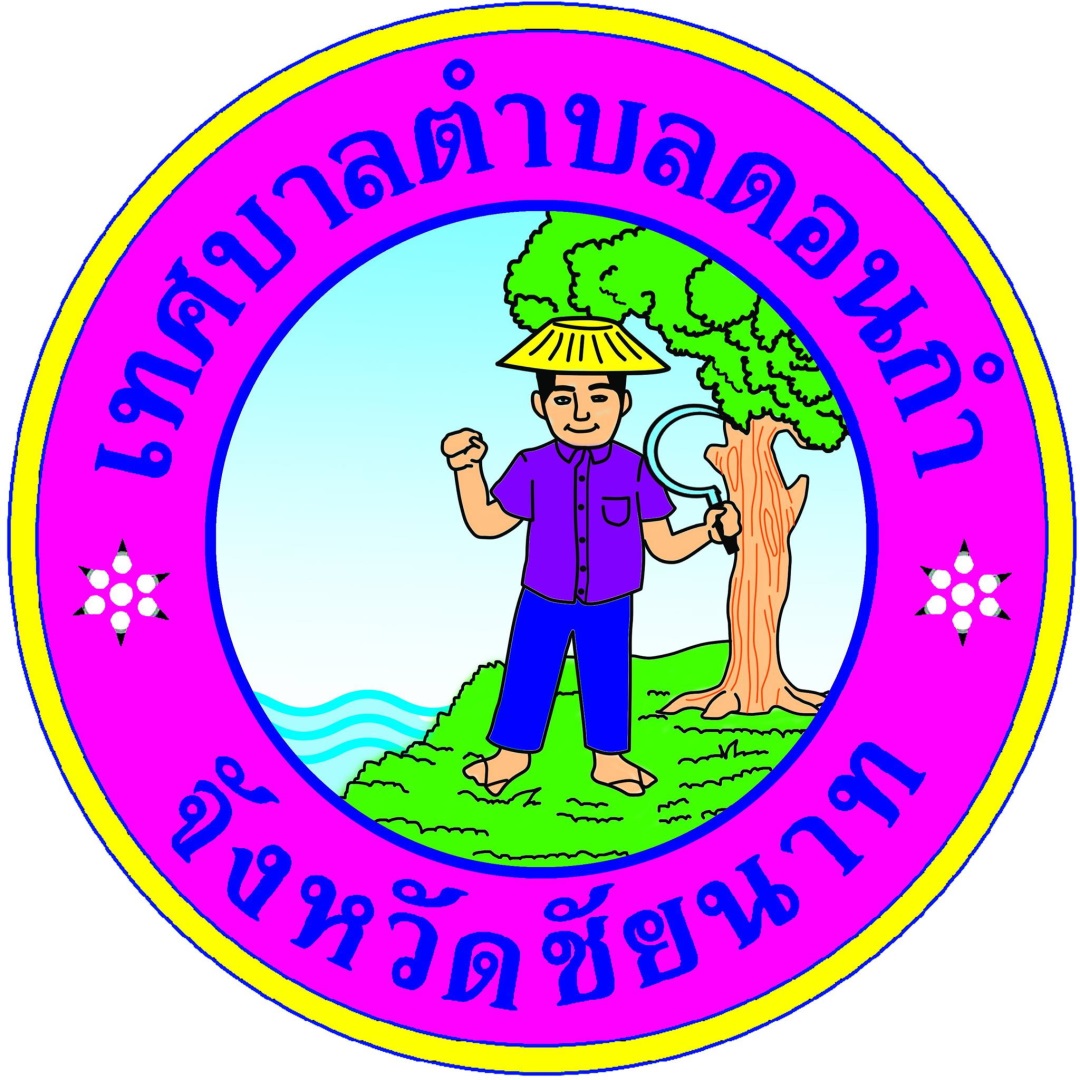 เทศบาลตำบลดอนกำ ตำบลดอนกำ อำเภอสรรคบุรี จังหวัดชัยนาท“ซื่อสัตย์ สุจริต มุ่งผลสัมฤทธิ์ของงาน ยึดมั่นมาตรฐาน บริการด้วยใจเป็นธรรม”Electronic Local Administrative Accounting Systemสารบัญหน้าส่วนที่ 1คำแถลงงบประมาณประกอบงบประมาณรายจ่าย					1 – 2คำแถลงงบประมาณรายรับ								3	คำแถลงงบประมาณรายจ่าย							   	4ส่วนที่ 2	บันทึกหลักการและเหตุผล								6รายจ่ายตามงานและงบรายจ่าย							7 – 18เทศบัญญัติงบประมาณรายจ่ายประจำปี พ.ศ.  2561     	        		          19 – 20รายงานประมาณการรายรับ							          21 – 24รายงานรายละเอียดประมาณการรายรับงบประมาณรายจ่ายทั่วไป		          25 – 27รายงานประมาณการรายจ่าย						                     28 – 62สรุปรายจ่ายการบริหารบุคคล								63	            รายงานรายละเอียดประมาณการรายจ่ายงบประมาณรายจ่ายทั่วไป			1. แผนงานบริหารทั่วไป					                     64 – 78			2. แผนงานการรักษาความสงบภายใน					79 - 80			3. แผนงานการศึกษา						          81 – 84			4. แผนงานสาธารณสุข                                                                  85 - 86			5. แผนงานสังคมสงเคราะห์						87			6. แผนงานเคหะและชุมชน                                                             88 – 94			7. แผนงานสร้างความเข้มแข็งของชุมชน                                             95 – 98			8. แผนงานการศาสนา วัฒนธรรมและนันทนาการ                                  99			9. แผนงานอุตสาหกรรมและการโยธา  				          100 - 101			10. แผนงานการเกษตร							102			11. แผนงานงบกลาง                                                                    103 - 108ภาคผนวกส่วนที่ 1คำแถลงงบประมาณรายจ่ายประจำปีงบประมาณ พ.ศ. 2561ของเทศบาลตำบลดอนกำอำเภอสรรคบุรี จังหวัดชัยนาทคำแถลงงบประมาณประกอบงบประมาณรายจ่ายประจำปีงบประมาณ พ.ศ. 2561ท่านประธานสภาฯ และสมาชิกสภาเทศบาลตำบลดอนกำ		บัดนี้ ถึงเวลาที่คณะผู้บริหารของเทศบาลตำบลดอนกำ จะได้เสนอร่างเทศบัญญัติงบประมาณรายจ่ายประจำปีต่อสภาเทศบาลตำบลดอนกำอีกครั้งหนึ่ง ฉะนั้น ในโอกาสนี้คณะผู้บริหารเทศบาลตำบลดอนกำ  จึงขอชี้แจงให้ท่านประธานและสมาชิกทุกท่านได้ทราบถึงสถานะการคลัง ตลอดจนหลักการและแนวนโยบายการดำเนินการ ในปีงบประมาณ พ.ศ. 2561 ดังต่อไปนี้1. สถานะการคลัง    1.1 งบประมาณรายจ่ายทั่วไปในปีงบประมาณ พ.ศ. 2560 ณ วันที่ 31 กรกฎาคม พ.ศ. 2560 เทศบาลตำบลดอนกำ       มีสถานะการเงินดังนี้		1.1.1 เงินฝากธนาคาร  ทั้งสิ้น 		21,582,978.03  บาท		1.1.2 เงินสะสม  			  9,631,250.45  บาท		1.1.3 ทุนสำรองเงินสะสม  		  6,128,556.35  บาท		1.1.4 รายการกันเงินไว้แบบก่อหนี้ผูกพันและยังไม่ได้เบิกจ่าย จำนวน ..........1...........โครงการ                              รวม ………1,791,791.17……… บาท1.1.5 รายการที่ได้กันเงินไว้โดยยังไม่ได้ก่อหนี้ผูกพัน  	    จำนวน …….…….…….โครงการ           รวม ………………………………… บาท    ๑.๒ เงินกู้คงค้าง ……………-……………… บาท 2. การบริหารงบประมาณในปีงบประมาณ พ.ศ. 2559 (ข้อมูล ณ วันที่ 30 กันยายน 2559)    (1) รายรับจริง  ทั้งสิ้น  29,476,453.31  บาท  ประกอบด้วย	หมวดภาษีอากร								190,059.93  บาท	หมวดค่าธรรมเนียม ค่าปรับ และใบอนุญาต				             15,619.60  บาท	หมวดรายได้จากทรัพย์สิน							247,788.94   บาท	หมวดรายได้จากสาธารณูปโภคและการพาณิชย์			           251,389.00  บาท	หมวดรายได้เบ็ดเตล็ด							   47,500.00  บาท	หมวดรายได้จากทุน							…………-…………  บาท	หมวดภาษีจัดสรร					          	      13,302,289.84  บาท หมวดเงินอุดหนุนทั่วไป					   	        4,006,266.00  บาท    (2) เงินอุดหนุนที่รัฐบาลให้โดยระบุวัตถุประสงค์   			      11,415,540.00  บาท(3) รายจ่ายจริง  จำนวน   28,633,600.85   บาท  ประกอบด้วย         งบกลาง  							                     906,971.71  บาท         งบบุคลากร (หมวดเงินเดือน ค่าจ้างประจำ และค่าจ้างชั่วคราว)                  5,727,431.00 บาท         งบดำเนินงาน (หมวดค่าตอบแทน ค่าใช้สอย ค่าวัสดุ และค่าสาธารณูปโภค)    3,491,182.41 บาท         งบลงทุน (หมวดค่าครุภัณฑ์ ที่ดินและสิ่งก่อสร้าง)			         3,999,219.00 บาท         งบรายจ่ายอื่น (หมวดรายจ่ายอื่น)						            -        บาท         งบเงินอุดหนุน (หมวดเงินอุดหนุน)					         1,101,496.73 บาท    (4) รายจ่ายที่จ่ายจากเงินอุดหนุนที่รัฐบาลให้โดยระบุวัตถุประสงค์		       11,415,540.00 บาท    (5) มีการจ่ายเงินสะสมเพื่อดำเนินการตามอำนาจหน้าที่ จำนวน		         1,991,760.00 บาท3. งบเฉพาะการ    ประเภทกิจการ............-............... กิจการ.........-...............	ปีงบประมาณ พ.ศ. ………….. มีรายรับจริง……………-……..….บาท  รายจ่ายจริง ..…..…..-………. บาท		กู้เงินจากธนาคาร / กสท. / อื่นๆ				จำนวน ....……-…………. บาท		ยืมเงินสะสมจากเทศบาล					จำนวน ....……-…………. บาท		กำไรสุทธิ						จำนวน ....……-…………. บาท		เงินฝากธนาคารทั้งสิ้น ณ วันที่ .......................-.......................	จำนวน ....……-…………. บาท		ทรัพย์จำนำจำนวน  .………-……….  บาท							คำแถลงงบประมาณประจำปีงบประมาณ พ.ศ. 2561 เทศบาลตำบลดอนกำอำเภอสรรคบุรี จังหวัดชัยนาท2.1 รายรับคำแถลงงบประมาณประจำปีงบประมาณ พ.ศ.  2561 เทศบาลตำบลดอนกำอำเภอสรรคบุรี จังหวัดชัยนาท2.2 รายจ่ายส่วนที่ 2เทศบัญญัติเรื่องงบประมาณรายจ่ายประจำปีงบประมาณ พ.ศ. 2561ของเทศบาลตำบลดอนกำอำเภอสรรคบุรี จังหวัดชัยนาทบันทึกหลักการและเหตุผลประกอบร่างเทศบัญญัติ งบประมาณรายจ่ายประจำปีงบประมาณ พ.ศ.2561ของเทศบาลตำบลดอนกำอำเภอสรรคบุรี จังหวัดชัยนาทรายจ่ายตามงานและงบรายจ่ายเทศบาลตำบลดอนกำ  อำเภอสรรคบุรี จังหวัดชัยนาทแผนงานบริหารทั่วไป (00110)แผนงานการรักษาความสงบภายใน (00123)แผนงานการศึกษา (00210)แผนงานสาธารณสุข (00220)แผนงานสังคมสงเคราะห์ (00230)แผนงานเคหะและชุมชน (00240)แผนงานสร้างความเข้มแข็งของชุมชนและสังคม (00250)แผนงานการศาสนา วัฒนธรรม และนันทนาการ (00260)แผนงานอุตสาหกรรมและการโยธา (00310)แผนงานการเกษตร (00320)แผนงานการพาณิชย์ (00330)แผนงานงบกลาง (00410)เทศบัญญัติ  งบประมาณรายจ่าย ประจำปีงบประมาณ พ.ศ. 2561 เทศบาลตำบลดอนกำ อำเภอสรรคบุรี จังหวัดชัยนาทโดยที่เป็นการสมควรตั้งงบประมาณรายจ่ายประจำปีงบประมาณ พ.ศ. 2561 อาศัยอำนาจตามความในพระราชบัญญัติเทศบาล พ.ศ. 2496 แก้ไขเพิ่มเติม (ฉบับที่ 12) มาตรา 65 จึงตราเทศบัญญัติขึ้นไว้โดยความเห็นชอบของสภาเทศบาลตำบลดอนกำ และโดยอนุมัติของผู้ว่าราชการจังหวัดชัยนาท ดังต่อไปนี้	ข้อ 1 เทศบัญญัติ นี้เรียกว่า เทศบัญญัติงบประมาณรายจ่ายประจำปีงบประมาณ พ.ศ. 2561	ข้อ 2 เทศบัญญัติ นี้ให้ใช้บังคับตั้งแต่วันที่ 1 ตุลาคม พ.ศ. 2560 เป็นต้นไป	ข้อ 3 งบประมาณรายจ่ายประจำปีงบประมาณ  พ.ศ. 2561 เป็นจำนวนรวมทั้งสิ้น 25,768,684 บาท 	ข้อ 4 งบประมาณรายจ่ายทั่วไป จ่ายจากรายได้จัดเก็บเอง หมวดภาษีจัดสรร และหมวดเงินอุดหนุนทั่วไป เป็นจำนวน รวมทั้งสิ้น 25,768,684 บาท โดยแยกรายละเอียดตามแผนงานได้ดังนี้ข้อ 5 งบประมาณรายจ่ายเฉพาะการ จ่ายจากรายได้ เป็นเงินจำนวนทั้งสิ้น     -     บาท ดังนี้	ข้อ 6 ให้นายกเทศมนตรีตำบลดอนกำ ปฏิบัติการเบิกจ่ายเงินงบประมาณที่ได้รับอนุมัติให้เป็นไปตามระเบียบการเบิกจ่ายเงินของเทศบาล 	ข้อ 7 ให้นายกเทศมนตรีตำบลดอนกำ มีหน้าที่รักษาการให้เป็นไปตามเทศบัญญัตินี้ 		ประกาศ  ณ  วันที่         							(ลงนาม)...............................................								    (นายบัญชา เหมศรีสวัสดิ์)							    	  นายกเทศมนตรีตำบลดอนกำเห็นชอบ / อนุมัติ(ลงนาม)................................................                (นายวรุตม์ จารุนาค)     นายอำเภอสรรคบุรี ปฏิบัติราชการแทน             ผู้ว่าราชการจังหวัดชัยนาทรายงานประมาณการรายรับประจำปีงบประมาณ พ.ศ. 2561เทศบาลตำบลดอนกำอำเภอสรรคบุรี จังหวัดชัยนาทรายงานรายละเอียดประมาณการรายรับงบประมาณรายจ่ายทั่วไปประจำปีงบประมาณ  พ.ศ. 2561เทศบาลตำบลดอนกำ อำเภอสรรคบุรี จังหวัดชัยนาทประมาณการรายรับรวมทั้งสิ้น           25,768,684       บาท            แยกเป็นหมวดภาษีอากร (411000)						รวม    190,144  บาท          ภาษีโรงเรือนและที่ดิน (411001)					จำนวน    61,000  บาท              		คำชี้แจง  ประมาณการไว้ต่ำกว่าปีที่ผ่านมา          ภาษีบำรุงท้องที่ (411002)					จำนวน	  124,970  บาท                   คำชี้แจง  ประมาณการไว้สูงกว่าปีที่ผ่านมา          ภาษีป้าย (411003)						จำนวน      4,174    บาท	         คำชี้แจง  ประมาณการไว้ต่ำกว่าปีที่ผ่านมาหมวดค่าธรรมเนียม ค่าปรับ และใบอนุญาต (412000)		รวม   11,895      บาท	ค่าธรรมเนียมเกี่ยวกับใบอนุญาตการขายสุรา (412103)		จำนวน       400      บาท  		คำชี้แจง  ประมาณการไว้สูงกว่าปีที่ผ่านมา	ค่าธรรมเนียมปิด โปรย ติดตั้งแผ่นประกาศหรือแผ่นปลิวเพื่อการโฆษณา (412111) 									จำนวน       90     บาท  		คำชี้แจง  ประมาณการไว้ใกล้เคียงกับปีที่ผ่านมา	ค่าธรรมเนียมการจดทะเบียนพาณิชย์ (412128)			จำนวน       390     บาท	  คำชี้แจง  ประมาณการไว้สูงกว่าปีที่ผ่านมา				ค่าปรับ ผู้กระทำความผิดกฎหมายจราจรทางบก (412202)		จำนวน       200     บาท	         คำชี้แจง  ประมาณการไว้เท่ากับปีที่ผ่านมา	ค่าปรับการผิดสัญญา (412210)					จำนวน     10,000    บาท   	         คำชี้แจง  ประมาณการไว้สูงกว่าปีที่ผ่านมา	ค่าใบอนุญาตเกี่ยวกับการควบคุมอาคาร (412307)		จำนวน       500     บาท		คำชี้แจง  ประมาณการไว้สูงกว่าปีที่ผ่านมา	ค่าใบอนุญาตเกี่ยวกับการโฆษณาโดยใช้เครื่องขยายเสียง (412308)	จำนวน       315     บาท		คำชี้แจง  ประมาณการไว้ต่ำกว่าปีที่ผ่านมาหมวดรายได้จากทรัพย์สิน (413000)			    	รวม   250,500  บาท	ค่าเช่าหรือค่าบริการสถานที่ (413002)				จำนวน      500    บาทคำชี้แจง  ประมาณการไว้ต่ำกว่าปีที่ผ่านมา	ดอกเบี้ยเงินฝากธนาคาร (413003)				จำนวน   250,000  บาท		คำชี้แจง  ประมาณการไว้สูงกว่าปีที่ผ่านมาหมวดรายได้จากสาธารณูปโภคและการพาณิชย์ (414000)	รวม   255,000  บาท	รายได้จากสาธารณูปโภคและการพาณิชย์ (414006)		จำนวน   255,000  บาทคำชี้แจง  ประมาณการไว้สูงกว่าปีที่ผ่านมาหมวดรายได้เบ็ดเตล็ด (415000)					รวม     33,800  บาท	ค่าขายเอกสารและแบบแปลน (415004)				จำนวน   30,000  บาทคำชี้แจง  ประมาณการไว้ต่ำกว่าปีที่ผ่านมา	ค่ารับรองสำเนาและถ่ายเอกสาร (415007)			จำนวน      300    บาทคำชี้แจง  ประมาณการไว้สูงกว่าปีที่ผ่านมา	รายได้เบ็ดเตล็ดอื่น ๆ (415999)					จำนวน     3,500   บาทคำชี้แจง  ประมาณการไว้สูงกว่าปีที่ผ่านมาหมวดรายได้จากทุน (414000)					รวม       3,000   บาทค่าขายทอดตลาดทรัพย์สิน (416001)				จำนวน      3,000     บาท	คำชี้แจง  ประมาณการไว้สูงกว่าปีที่ผ่านมารายได้ที่รัฐบาลเก็บแล้วจัดสรรให้องค์กรปกครองส่วนท้องถิ่น (420000)หมวดภาษีจัดสรร (421000)				        รวม  13,297,500  บาทภาษีและค่าธรรมเนียมรถยนต์ และล้อเลื่อน	 (421001)		จำนวน      460,000  บาทคำชี้แจง  ประมาณการไว้สูงกว่าปีที่ผ่านมา	ภาษีมูลค่าเพิ่มตาม พ.ร.บ. กำหนดแผนฯ (421002)		จำนวน   9,300,000   บาทคำชี้แจง  ประมาณการไว้สูงกว่าปีที่ผ่านมาภาษีมูลค่าเพิ่มตาม พ.ร.บ. จัดสรรรายได้ฯ (421004)		จำนวน      1,200,000   บาทคำชี้แจง  ประมาณการไว้สูงกว่าปีที่ผ่านมาภาษีธุรกิจเฉพาะ (421005)					จำนวน        30,000  บาทคำชี้แจง  ประมาณการไว้สูงกว่าปีที่ผ่านมาภาษีสุรา (421006)						จำนวน      590,000  บาทคำชี้แจง  ประมาณการไว้สูงกว่าปีที่ผ่านมาภาษีสรรพสามิต (421007)					จำนวน    1,250,000  บาทคำชี้แจง  ประมาณการไว้สูงกว่าปีที่ผ่านมาค่าภาคหลวงแร่ (421012)					จำนวน         17,500  บาทคำชี้แจง  ประมาณการไว้สูงกว่าปีที่ผ่านมาค่าภาคหลวงปิโตรเลียม (421013)				จำนวน        20,000  บาทคำชี้แจง  ประมาณการไว้เท่ากับปีที่ผ่านมา		ค่าธรรมเนียมจดทะเบียนสิทธิและนิติตามประมวลกฎหมาย		จำนวน        430,000  บาท          ที่ดิน (421015)คำชี้แจง  ประมาณการไว้สูงกว่าปีที่ผ่านมารายได้ที่รัฐบาลอุดหนุนให้องค์กรปกครองส่วนท้องถิ่นหมวดเงินอุดหนุนทั่วไป (430000)				        รวม  11,726,845  บาทเงินอุดหนุนทั่วไป สำหรับดำเนินการตามอำนาจหน้าที่  		จำนวน   4,000,000  บาทและภารกิจถ่ายโอนเลือกทำ (431002)	คำชี้แจง  ประมาณการไว้เท่ากับปีที่ผ่านมาเงินอุดหนุนทั่วไประบุวัตถุประสงค์ (431003)			จำนวน   7,726,845  บาทคำชี้แจง  ประมาณการไว้ต่ำกว่าปีที่ผ่านมารายงานประมาณการรายจ่ายประจำปีงบประมาณ พ.ศ. 2561เทศบาลตำบลดอนกำ อำเภอสรรคบุรี จังหวัดชัยนาทรายงานประมาณการรายจ่ายประจำปีงบประมาณ พ.ศ. 2561เทศบาลตำบลดอนกำอำเภอสรรคบุรี จังหวัดชัยนาทรายงานประมาณการรายจ่ายประจำปีงบประมาณ พ.ศ. 2561เทศบาลตำบลดอนกำอำเภอสรรคบุรี จังหวัดชัยนาทรายงานประมาณการรายจ่ายประจำปีงบประมาณ พ.ศ. 2561เทศบาลตำบลดอนกำอำเภอสรรคบุรี จังหวัดชัยนาทรายงานประมาณการรายจ่ายประจำปีงบประมาณ พ.ศ.2561เทศบาลตำบลดอนกำอำเภอสรรคบุรี จังหวัดชัยนาทรายงานประมาณการรายจ่ายประจำปีงบประมาณ พ.ศ.2561เทศบาลตำบลดอนกำอำเภอสรรคบุรี จังหวัดชัยนาทรายงานประมาณการรายจ่ายประจำปีงบประมาณ พ.ศ.2561เทศบาลตำบลดอนกำอำเภอสรรคบุรี จังหวัดชัยนาทรายงานประมาณการรายจ่ายประจำปีงบประมาณ พ.ศ.2561เทศบาลตำบลดอนกำอำเภอสรรคบุรี จังหวัดชัยนาทรายงานประมาณการรายจ่ายประจำปีงบประมาณ พ.ศ.2561เทศบาลตำบลดอนกำอำเภอสรรคบุรี จังหวัดชัยนาทรายงานประมาณการรายจ่ายประจำปีงบประมาณ พ.ศ.2561เทศบาลตำบลดอนกำอำเภอสรรคบุรี จังหวัดชัยนาทรายงานประมาณการรายจ่ายประจำปีงบประมาณ พ.ศ.2561เทศบาลตำบลดอนกำอำเภอสรรคบุรี จังหวัดชัยนาท สรุปรายจ่ายการบริหารบุคคลเทศบาลตำบลดอนกำอำเภอสรรคบุรี  จังหวัดชัยนาท*****************1. ประเภทเงินเดือนพนักงานเทศบาล  				3,529,800  	บาท2. ประเภทเงินประจำตำแหน่ง  					   252,000  บาท3. ประเภทเงินเพิ่มต่างๆ  						   132,000  บาท4. ประเภทค่าตอบแทนพนักงานจ้าง  					1,178,160  บาท5. ประเภทเงินเพิ่มพนักงานจ้าง  					   153,500  บาท6. ประเภทค่าตอบแทน	- เงินประโยชน์ตอบแทนอื่นเป็นกรณีพิเศษ  			   416,500  บาท	- ค่าตอบแทนการปฏิบัติราชการนอกเวลาราชการ  		     15,000  บาท	- ประเภทค่าช่วยเหลือการศึกษาบุตร 				     60,000  บาท	- ประเภทค่าเช่าบ้าน  						   198,000  บาท	- กองทุนบำเหน็จบำนาญ  (กบท.)  				   280,837  บาท	- กองทุนประกันสังคม  					     72,629  บาท 							  รวมเป็นเงิน  6,288,426  บาทคิดเป็นร้อยละ  24.40  ของประมาณการรายรับ  25,768,684  บาทรายงานรายละเอียดประมาณการรายจ่ายงบประมาณรายจ่ายทั่วไปประจำปีงบประมาณ พ.ศ. 2561เทศบาลตำบลดอนกำ อำเภอสรรคบุรี จังหวัดชัยนาท.........................ประมาณการรายจ่ายรวมทั้งสิ้น  25,768,684  บาท  จ่ายจากรายได้จัดเก็บเอง  หมวดภาษีจัดสรรและหมวดอุดหนุนทั่วไป  แยกเป็นแผนงานบริหารงานทั่วไป  (00110)					รวม 9,795,503 บาทงานบริหารทั่วไป  (00111)  							รวม  8,221,963  บาทงบบุคลากร  (520000)  							รวม  5,520,000  บาท		เงินเดือน  (ฝ่ายการเมือง)  (521000)      			รวม  2,624,640  บาท		1. เงินเดือนนายก/รองนายก  (210100)  			จำนวน  695,520  บาท		    - เพื่อจ่ายเป็นเงินเดือนนายกเทศมนตรี  อัตราเดือนละ  27,600  บาท		    - เพื่อจ่ายเป็นเงินเดือนรองนายกเทศมนตรี  จำนวน  2  อัตราๆเดือนละ  15,180  บาท		2. เงินค่าตอบแทนประจำตำแหน่งนายก/รองนายกเทศมนตรี (210200) 	จำนวน  120,000  บาท		    - เพื่อจ่ายเป็นเงินประจำตำแหน่งนายกเทศมนตรี   อัตราเดือนละ  4,000  บาท		    - เพื่อจ่ายเป็นเงินประจำตำแหน่งรองนายกเทศมนตรี จำนวน 2 อัตรา ๆ เดือนละ 3,000 บาท  		3. เงินค่าตอบแทนพิเศษนายก/รองนายกเทศมนตรี  (210300)  จำนวน  120,000  บาท		    - เพื่อจ่ายเป็นเงินค่าตอบแทนพิเศษนายกเทศมนตรี   อัตราเดือนละ  4,000  บาท		    - เพื่อจ่ายเป็นเงินค่าตอบแทนพิเศษรองนายกเทศมนตรี จำนวน 2 อัตราๆเดือนละ 3,000บาท  		4. เงินค่าตอบแทนเลขานุการ/ที่ปรึกษานายกเทศมนตรี  (210400) จำนวน 198,720 บาท		    - เพื่อจ่ายเป็นเงินค่าตอบแทนเลขานุการนายกเทศมนตรี  อัตราเดือนละ  9,660  บาท		    - เพื่อจ่ายเป็นเงินค่าตอบแทนที่ปรึกษานายกเทศมนตรี    อัตราเดือนละ  6,900  บาท  		5. เงินค่าตอบแทนสมาชิกสภาเทศบาล  (210600)  		รวม  1,490,400  บาท		    - เพื่อจ่ายเป็นค่าตอบแทนประธานสภาฯ        อัตราเดือนละ    15,180  บาท		    - เพื่อจ่ายเป็นค่าตอบแทนรองประธานสภาฯ   อัตราเดือนละ    12,420  บาท		    - เพื่อจ่ายเป็นค่าตอบแทนสมาชิกสภาฯ  จำนวน  10   อัตรา ๆ เดือนละ  9,660  บาท  		เงินเดือน  (ฝ่ายประจำ)  (522000)            			รวม  2,895,360  บาท		1. ประเภทเงินเดือนพนักงาน  (220100)		          จำนวน 2,066,280 บาท		เพื่อจ่ายเป็นเงินเดือนและเงินปรับปรุงเงินเดือนพนักงานส่วนท้องถิ่นประจำปี  จำนวน  12  เดือน  ให้แก่พนักงานเทศบาล  ได้แก่  ปลัดเทศบาล รองปลัดเทศบาล หัวหน้าสำนักปลัด นักวิเคราะห์นโยบายและแผน  นักพัฒนาชุมชนนักวิชาการศึกษา ฯลฯ 		2. ประเภทเงินเพิ่มต่าง ๆ ของพนักงาน  (220200)  		จำนวน  84,000  บาท		    เพื่อจ่ายเป็นเงินเพิ่มต่าง ๆ ให้แก่ ปลัดเทศบาล 		3. ประเภทเงินประจำตำแหน่ง  (220300)  			จำนวน  168,000  บาท		    เพื่อจ่ายเป็นเงินประจำตำแหน่ง  ปลัดเทศบาล  รองปลัดเทศบาล                           หัวหน้าสำนักปลัด  ฯลฯ  		4. ประเภทค่าตอบแทนพนักงานจ้าง  (200700)			จำนวน  499,080  บาท		    เพื่อจ่ายเป็นค่าตอบแทนพนักงานจ้าง  จำนวน  4  อัตรา  ได้แก่  ผู้ช่วยเจ้าหน้าที่ธุรการ ผู้ช่วยเจ้าหน้าที่พัฒนาชุมชน  พนักงานขับรถยนต์  2  อัตรา		5. ประเภทเงินเพิ่มต่าง ๆ ของพนักงานจ้าง  (220800)  		จำนวน  78,000  บาท		    เพื่อจ่ายเป็นเงินเพิ่มต่าง  ๆ  ของให้แก่พนักงานจ้าง  จำนวน  4  อัตรา  ได้แก่  ผู้ช่วยเจ้าหน้าที่ธุรการ  ผู้ช่วยเจ้าหน้าที่พัฒนาชุมชน  พนักงานขับรถยนต์  2  อัตรางบดำเนินงาน  (530000)   							รวม  2,501,963  บาท		ค่าตอบแทน  (531000)  					รวม  487,500  บาท		1. ประเภทค่าตอบแทนผู้ปฏิบัติราชการอันเป็นประโยชน์		    แก่องค์กรปกครองส่วนท้องถิ่น  (310100) 			จำนวน  336,500  บาท		เพื่อจ่ายเป็นค่าตอบแทนให้แก่ผู้ปฏิบัติราชการอันเป็นประโยชน์แก่  อปท. เช่น ค่าตอบแทนกรรมการจัดซื้อจัดจ้าง ตรวจการจ้างและควบคุมงานก่อสร้าง ค่าตอบแทนการสั่งใช้ อปพร. อสม. อช. รศทป. ค่าตอบแทนคณะกรรมการสอบสวน  ค่าตอบแทนผู้แทนชุมชนที่ได้รับการแต่งตั้งจาก  ทต. ให้ร่วมเป็นคณะกรรมการจัดซื้อจัดจ้าง  เงินประโยชน์ตอบแทนอื่นเป็นกรณีพิเศษ ฯลฯ  		2. ประเภทค่าตอบแทนการปฏิบัติงานนอกเวลาราชการ  (310300)  จำนวน  5,000  บาท		เพื่อจ่ายเป็นค่าตอบแทนการปฏิบัติงานนอกเวลาราชการ  ได้แก่  พนักงานเทศบาล  พนักงานจ้าง  ฯลฯ  		3. ประเภทค่าเช่าบ้าน  (310400) 		 		จำนวน  126,000  บาท		เพื่อจ่ายเป็นค่าเช่าบ้านให้แก่พนักงานเทศบาล  ซึ่งมีสิทธิตามระเบียบของทางราชการ  		4. ประเภทเงินช่วยเหลือการศึกษาบุตร   (310500)  		จำนวน  20,000  บาท			เพื่อจ่ายเป็นเงินช่วยเหลือการศึกษาบุตรของผู้บริหารและพนักงานเทศบาล  		ค่าใช้สอย  (532000)						รวม  1,283,463  บาท		1. ประเภทรายจ่ายเพื่อให้ได้มาซึ่งบริการ  (320100)  		จำนวน  463,463  บาท		เพื่อจ่ายเป็น		   - ค่าเย็บหนังสือ  หรือเข้าปกหนังสือ  หรือค่าถ่ายเอกสารและอื่นๆ		   - ค่าโฆษณาและเผยแพร่ข่าวสารทางวิทยุกระจายเสียง  โทรทัศน์  		     หรือสิ่งพิมพ์ต่างๆ		   - ค่าเบี้ยประกัน  ค่าธรรมเนียมและค่าลงทะเบียนต่างๆ 		   - ค่าใช้จ่ายในการดำเนินคดีตามคำพิพากษา		   - ค่าจ้างเหมาบริการรักษาความปลอดภัยสถานที่ราชการ  	    	   - ค่าจ้างเหมาบริการต่างๆ  ค่าจ้างเหมาบริการรถรับ-ส่งเด็กนักเรียน		     ในเขตเทศบาล ฯลฯ		   - ค่าติดตั้งไฟฟ้า  ประปา  โทรศัพท์  อินเตอร์เน็ตและอื่นๆ		   - ค่าบริการรับใช้/ค่าบอกรับ/ค่าจัดซื้อวารสาร  หนังสือพิมพ์  		     หรือเอกสารทางวิชาการต่างๆ  ของเทศบาล		   - ค่าเช่าทรัพย์สิน  ที่ดินเพื่อดำเนินกิจกรรมต่างๆ		   - ค่าจ้างเหมาตักสิ่งปฏิกูลต่างๆ		   - ค่าซักฟอก		   - ค่าธรรมเนียมชื่อเว็บไซต์  (โดเมนเนม)  และค่าเช่าพื้นที่เว็บไซต์ 		     ฯลฯ		2. ประเภทรายจ่ายเกี่ยวกับการรับรองและพิธีการ  (320200)  	จำนวน  100,000  บาท		เพื่อจ่ายเป็น		   - ค่ารับรองในการต้อนรับบุคคลหรือคณะบุคคล  โดยตั้งจ่ายไม่เกินร้อยละ  1  ของรายรับจริงของปีงบประมาณ  2559  โดยไม่รวมเงินอุดหนุนเฉพาะกิจ  เงินกู้  เงินจ่ายขาด  เงินสะสมและเงินที่มีผู้อุทิศให้  		   - ค่าเลี้ยงรับรองในการประชุมสภาท้องถิ่น  หรือคณะกรรมการ  หรือคณะอนุกรรมการ  ที่ได้รับแต่งตั้งตามกฎหมาย หรือตามระเบียบ หรือหนังสือสั่งการของกระทรวงมหาดไทย หรือการประชุมระหว่างองค์กรปกครองส่วนท้องถิ่นกับองค์กรปกครองส่วนท้องถิ่น หรือองค์กรปกครองส่วนท้องถิ่นกับรัฐวิสาหกิจหรือเอกชน  ให้อยู่ในดุลยพินิจของผู้บริหารท้องถิ่น  หรือองค์กร  หรือองค์การอื่นๆ  พิธีเปิดอาคารต่างๆ  หรือการเลี้ยงต้อนรับบุคคลหรือคณะบุคคลที่มานิเทศงาน  ตรวจงาน  หรือการเยี่ยมชม  หรือทัศนศึกษาดูงานรวมถึงค่าใช้จ่ายเกี่ยวกับการรับรองและพิธีการ  ค่าใช้จ่ายในพิธีทางศาสนา/รัฐพิธี  ฯลฯ   โดยถือปฏิบัติตามหนังสือกระทรวงมหาดไทย  ที่  มท  0808.4/ว  2381  ลงวันที่  28  กรกฎาคม  2548  		3. ประเภทรายจ่ายเกี่ยวเนื่องกับการปฏิบัติราชการที่ไม่เข้าลักษณะ		    รายจ่ายหมวดอื่นๆ  (320300)    				จำนวน  300,000  บาท		เพื่อจ่ายเป็น		   - ค่าจ้างสถาบันการศึกษาของรัฐ  หรือองค์กร  หรือหน่วยงานอื่น		     ในการสำรวจความพึงพอใจของผู้รับบริการในภารกิจหลักตามข้อกำหนด		     ของเทศบาลและการสำรวจเพื่อประเมินความพึงพอใจต่อการดำเนินงาน  		     หรือการให้บริการต่างๆ		   - ค่าใช้จ่ายในการเลือกตั้ง		   - ค่าใช้จ่ายในการเดินทางไปราชการในราชอาณาจักร  เช่น  ค่าเบี้ยเลี้ยงเดินทาง  		     ค่าพาหนะ  ค่าที่พัก  ค่าบริการจอดรถ ณ  ท่าอากาศยาน  ค่าผ่านทางด่วนพิเศษ  		     ค่าธรรมเนียมในการใช้สนามบิน  เป็นต้น 		   - ค่าของขวัญ  ของรางวัลหรือเงินรางวัล		   - ค่าใช้จ่ายในการฝึกอบรมและสัมมนา		   - ค่าพวงมาลัย  ช่อดอกไม้  กระเช้าดอกไม้  และพวงมาลา		   - ค่าชดใช้ค่าเสียหาย  หรือค่าสินไหมทดแทน		   - เงินช่วยเหลือพนักงานเทศบาล  หรือพนักงานจ้างที่ต้องคดีอาญา		   - ค่าใช้จ่ายในการส่งกีฬา  หรือกิจกรรมต่างๆ  เข้าประกวดหรือแข่งขัน		   - ค่าใช้จ่ายในการจัดนิทรรศการ  การประกวด  การแข่งขัน		   - ค่าใช้จ่ายในการแข่งขันกีฬานักเรียน  เยาวชนและประชาชนทั่วไป		   - ค่าใช้จ่ายในการรังวัดและชี้แนวเขตในเขตเทศบาลตำบลดอนกำ		   - ค่าเช่าอาคารและที่ดิน 				     ฯลฯ		   3.1)  ค่าใช้จ่ายในการฝึกอบรม/สัมมนา			 /ทัศนศึกษาดูงาน  (320300)			 	จำนวน  300,000  บาท		   เพื่อจ่ายเป็นค่าใช้จ่ายในการฝึกอบรม/สัมมนา/ทัศนศึกษาสำหรับคณะผู้บริหาร  สมาชิกเทศบาล  พนักงานเทศบาล  พนักงานจ้างและหรือผู้นำชุมชน  		4. ประเภทค่าบำรุงรักษาและซ่อมแซม  (320400)  		จำนวน  120,000  บาท		เพื่อจ่ายเป็น		   - ค่าบำรุงรักษา/ซ่อมแซมวัสดุต่างๆ		   - ค่าบำรุงรักษา/ซ่อมแซมครุภัณฑ์		   - ค่าบำรุงรักษา/ซ่อมแซมทรัพย์สิน		   - ค่าบำรุงรักษา/ซ่อมแซมยานพาหนะ 2 ระดับ ได้แก่   			1) การซ่อมปกติ คือ การซ่อมบำรุงยานพาหนะที่วัสดุอะไหล่ มีอายุการใช้      			    งานปกติระหว่าง 4-6 ปี หรือระยะทางใช้ระหว่าง 60,000 -        			    120,000 กิโลเมตร แล้วแต่ระยะใดถึงก่อน   			2) การซ่อมกลาง คือการซ่อมบำรุงยานพาหนะที่มีอายุการใช้งานครบ        			    6 ปี หรือระยะทางใช้งานครบ 120,000 กิโลเมตร แล้วแต่ระยะใดถึงก่อน		    เพื่อให้สามารถใช้งานได้ตามปกติ ฯลฯ  โดยถือปฏิบัติตามหนังสือกระทรวงมหาดไทย ที่ มท 0808.2/ว 1555 ลงวันที่ 22 มีนาคม 2560 		ค่าวัสดุ  (533000)   						รวม  420,000  บาท		1. ประเภทวัสดุสำนักงาน  (330100)  				จำนวน  50,000  บาท		เพื่อจ่ายเป็นค่าจัดหาสิ่งของที่จัดเป็นวัสดุประเภทวัสดุคงทน วัสดุสิ้นเปลืองและวัสดุอุปกรณ์ประเภทประกอบและอะไหล่ รวมถึงรายจ่ายที่ต้องชำระพร้อมกับค่าวัสดุสำนักงาน  เช่น  กระดาษ  ดินสอ  ปากกา  แฟ้ม  เก้าอี้พลาสติก  ธงชาติ  ธงตราสัญลักษณ์ต่างๆ  ตราสัญลักษณ์ต่างๆ น้ำดื่มสำหรับบริการประชาชนในสำนักงาน  ฯลฯ		2. ประเภทวัสดุงานบ้านงานครัว  (330300)  			จำนวน  25,000  บาท		เพื่อจ่ายเป็นค่าจัดหาสิ่งของที่จัดเป็นวัสดุประเภทวัสดุคงทน วัสดุสิ้นเปลืองและวัสดุอุปกรณ์ประเภทประกอบและอะไหล่ รวมถึงรายจ่ายที่ต้องชำระพร้อมกับค่าวัสดุงานบ้านงานครัว  เช่น  ไม้กวาด  แปรง  สบู่  ผงซักฟอก  น้ำยาทำความสะอาด  ถ้วยชาม  จานรอง  กระจกเงา  ฯลฯ		3. ประเภทวัสดุยานพาหนะและขนส่ง  (330700)  		จำนวน  20,000  บาท		เพื่อจ่ายเป็นค่าจัดหาสิ่งของที่จัดเป็นวัสดุประเภทวัสดุคงทน วัสดุสิ้นเปลืองและวัสดุอุปกรณ์ประเภทประกอบและอะไหล่  รวมถึงรายจ่ายที่ต้องชำระพร้อมกับค่าวัสดุยานพาหนะและขนส่ง  เช่น  แบตเตอรี่  ยางนอก  ยางใน  เพลา  น้ำมันเบรก แม่แรง  ล็อคพวงมาลัย  ล็อคเกียร์  น้ำกลั่น  สายไมล์  หัวเทียน  กระจกมองข้าง  หม้อน้ำรถยนต์  เบาะรถยนต์ ฯลฯ 		4. ประเภทวัสดุเชื้อเพลิงและหล่อลื่น  (330800)  		จำนวน  150,000  บาท		เพื่อจ่ายเป็นค่าจัดหาสิ่งของที่จัดเป็นวัสดุประเภทวัสดุคงทน วัสดุสิ้นเปลืองและวัสดุอุปกรณ์ประเภทประกอบและอะไหล่  รวมถึงรายจ่ายที่ต้องชำระพร้อมกับค่าวัสดุเชื้อเพลิงและหล่อลื่น  เช่น  น้ำมันเชื้อเพลิง  น้ำมันดีเซล  น้ำมันเบนซิน น้ำมันก๊าด  น้ำมันเตา  น้ำมันเครื่อง  น้ำมันหล่อลื่นต่างๆ   แก๊สหุงต้ม  ถ่าน  ก๊าซ น้ำมันจารบี  ที่ใช้กับรถยนต์ทุกประเภท  รถจักรยานยนต์  เครื่องตัดหญ้า  เครื่องพ่นยา เครื่องพ่นหมอกควันและวัสดุอื่นๆ  ฯลฯ 		5. ประเภทวัสดุคอมพิวเตอร์  (331400)  			จำนวน  25,000  บาท		เพื่อจ่ายเป็นค่าจัดหาสิ่งของที่จัดเป็นวัสดุประเภทวัสดุคงทน วัสดุสิ้นเปลืองและวัสดุอุปกรณ์ประเภทประกอบและอะไหล่ รวมถึงรายจ่ายที่ต้องชำระพร้อมกับค่าวัสดุคอมพิวเตอร์  เช่น  เมาส์  คีย์บอร์ด  น้ำยาทำความสะอาด  สายไฟฟ้า  สาย USB  สายเคเบิล  เครื่องกระจายสัญญาณ   ซีดีรอม  โปรแกรมกำจัดไวรัส  แผ่นหรือจานบันทึกข้อมูล  อุปกรณ์บันทึกข้อมูล  ตลับหมึก  อุปกรณ์ที่เกี่ยวกับคอมพิวเตอร์ และวัสดุอื่นๆ ฯลฯ  		6. ประเภทวัสดุสนาม  (331610)  				จำนวน  150,000  บาท		เพื่อจ่ายเป็นค่าจัดซื้อเต็นท์ผ้าใบ  จำนวน  5  หลังๆ ละ  30,000  บาทขนาดกว้าง  5.00  เมตร  ยาว  8.00  เมตร  เสาสูง  2.50  เมตร  โครงสร้างเป็นเหล็กแป๊บประปาคาดเหลือง  พร้อมพิมพ์ชื่อและโลโก้หน่วยงานที่จั่วเต็นท์ทั้งสองด้าน  พร้อมอุปกรณ์		ค่าสาธารณูปโภค  (534000)    				รวม  311,000  บาท			1. ประเภทค่าไฟฟ้า  (340100)	  			จำนวน  200,000  บาท  		เพื่อจ่ายเป็นค่ากระแสไฟฟ้าของสำนักงานเทศบาล  ศูนย์พัฒนาเด็กเล็ก และหรือกิจการต่างๆที่อยู่ในภารกิจและความรับผิดชอบของเทศบาลตำบลดอนกำ		2. ประเภทค่าน้ำประปา  ค่าน้ำบาดาล  (340200)  		จำนวน  5,000  บาท		เพื่อจ่ายเป็นค่าน้ำประปา  ค่าน้ำบาดาลของสำนักงานเทศบาล  ศูนย์พัฒนาเด็กเล็กและหรือกิจการต่างๆที่อยู่ในภารกิจและความรับผิดชอบของเทศบาลตำบลดอนกำ		3. ประเภทค่าบริการโทรศัพท์  (340300)  			จำนวน  5,000  บาท		เพื่อจ่ายเป็นค่าบริการโทรศัพท์ของสำนักงานเทศบาลและหรือกิจการต่าง ๆ ที่อยู่ในภารกิจและความรับผิดชอบของเทศบาลตำบลดอนกำ		4. ประเภทค่าบริการไปรษณีย์  (340400)  			จำนวน  5,000  บาท		เพื่อจ่ายเป็นค่าบริการไปรษณีย์  ค่าธนาณัติ  ค่าเช่าซื้อดวงตราไปรษณียากรค่าเช่าตู้ไปรษณีย์  ฯลฯ  		5. ประเภทค่าบริการสื่อสารและโทรคมนาคม  (340500)  	จำนวน  96,000  บาท		เพื่อจ่ายเป็นค่าบริการโทรสาร  ค่าวิทยุติดตามตัว  ค่าวิทยุสื่อสาร  ค่าสื่อสารผ่านดาวเทียม  ค่าใช้จ่ายเกี่ยวกับการใช้ระบบอินเตอร์เน็ต  ค่าสื่อสารอื่นๆ  ฯลฯ  งบลงทุน  (540000)  								รวม  180,000  บาท		ค่าครุภัณฑ์  (541000)  					รวม  180,000  บาท		1. ประเภทครุภัณฑ์สำนักงาน  (410100)			รวม  31,000  บาท			1.1 ตู้เอกสารเหล็กบานเลื่อนกระจกสูง  จำนวน  2  ตู้     จำนวน  11,400  บาท		เพื่อจ่ายเป็นค่าจัดซื้อตู้เอกสารเหล็กบานเลื่อนกระจก  ราคาตู้ละ  5,700  บาท		คุณลักษณะพื้นฐาน		- ขนาด (กว้าง x ลึก x สูง) : 91.7 x 45.7 x 185 ซม. / ตู้		- จัดเก็บเอกสารได้ 4 ชั้น		- ผลิตจากแผ่นเหล็ก หนา 0.6 มม. 		- บานเลื่อนกระจก 2 ประตู มือจับอะลูมิเนียมแบบฝัง พร้อมกุญแจล็อค		- แผ่นชั้นวางปรับระดับได้ 3 แผ่น(เป็นครุภัณฑ์ที่ไม่มีกำหนดไว้ในบัญชีราคามาตรฐานครุภัณฑ์ จึงจัดหาทั่วไปในราคาท้องตลาด ตามหนังสือสั่งการ ที่ มท 0808.2/ว 1989 ลงวันที่ 22 มิถุนายน 2552)			1.2 โต๊ะต่อโค้งประชุม  จำนวน  2  ตัว  			จำนวน  4,600  บาท		เพื่อจ่ายเป็นค่าจัดซื้อโต๊ะต่อโค้งประชุม  ราคาตัวละ  2,300  บาท		คุณลักษณะพื้นฐาน		- ขนาดเส้นผ่าศูนย์กลาง  120 x 75  เซนติเมตร		- แผ่นหน้าโต๊ะผลิตจากไม้  Particle  Board  คุณภาพเยี่ยม  หนา  25  มิลลิเมตร  		  ปิดผิวด้วยเมลามีนทั้งสองด้านป้องกันการหลุดลอก  ทนการขีดข่วน  		  ป้องกันการซึมของน้ำและการวางภาชนะร้อน		- แผ่นหน้าโต๊ะใช้ระบบ Sit on Design ช่วยรองรับน้ำหนักได้มากขึ้น   		  แผ่นกั้นหน้าโต๊ะตั้งเข้าด้านในสะดวกต่อผู้มาติดต่องาน		- ขาโต๊ะสามารถปรับระดับได้ เพื่อให้แนบสนิทกับพื้นห้องสำนักงานและกันความชื้น(เป็นครุภัณฑ์ที่ไม่มีกำหนดไว้ในบัญชีราคามาตรฐานครุภัณฑ์ จึงจัดหาทั่วไปในราคาท้องตลาด ตามหนังสือสั่งการ ที่ มท 0808.2/ว 1989 ลงวันที่ 22 มิถุนายน 2552)			1.3 โต๊ะประชุม  จำนวน  6  ตัว  			จำนวน  15,000  บาท		เพื่อจ่ายเป็นค่าจัดซื้อโต๊ะประชุม  จำนวน  6  ตัว  ราคาตัวละ  2,500  บาท		คุณลักษณะพื้นฐาน		- ขนาดยาว  180  เซนติเมตร  กว้าง  60  เซนติเมตร  สูง  75  เซนติเมตร		- แผ่นหน้าโต๊ะผลิตจากไม้  Particle  Board  คุณภาพเยี่ยม  หนา  25 มิลลิเมตร 		  ปิดผิวด้วยเมลามีนทั้งสองด้านป้องกันการหลุดลอก  ทนการขีดข่วน 		  ป้องกันการซึมของน้ำและการวางภาชนะร้อน		- แผ่นหน้าโต๊ะใช้ระบบ  Sit  on  Design  ช่วยรองรับน้ำหนักได้มากขึ้น   		  แผ่นกั้นหน้าโต๊ะตั้งเข้าด้านในสะดวกต่อผู้มาติดต่องาน		- ขาโต๊ะสามารถปรับระดับได้  เพื่อให้แนบสนิทกับพื้นห้องสำนักงานและกันความชื้น(เป็นครุภัณฑ์ที่ไม่มีกำหนดไว้ในบัญชีราคามาตรฐานครุภัณฑ์ จึงจัดหาทั่วไปในราคาท้องตลาด ตามหนังสือสั่งการ ที่ มท 0808.2/ว 1989 ลงวันที่ 22 มิถุนายน 2552)		2. ประเภทครุภัณฑ์โฆษณาและเผยแพร่  (410700)		รวม  18,000  บาท			- กล้องถ่ายรูปดิจิตอล  จำนวน  1  เครื่อง     		จำนวน  18,000  บาท		เพื่อจ่ายเป็นค่าจัดซื้อกล้องถ่ายรูปดิจิตอล 		คุณลักษณะพื้นฐาน		- มีความละเอียดเซนเซอร์ภาพไม่น้อยกว่า 18 ล้านพิกเซล		- หน้าจอสัมผัส LCD ขนาดไม่น้อยกว่า  3  นิ้ว		- รองรับ Wifi , NFC		- ระบบแฟลชในตัว		- สามารถถอดเปลี่ยนสื่อบันทึกข้อมูลได้อย่างสะดวกเมื่อข้อมูลเต็ม หรือเมื่อ  		  ต้องการเปลี่ยน		- สามารถถ่ายโอนข้อมูลจากกล้องไปยังเครื่องคอมพิวเตอร์ได้(เป็นครุภัณฑ์ที่ไม่มีกำหนดไว้ในบัญชีราคามาตรฐานครุภัณฑ์ จึงจัดหาทั่วไปในราคาท้องตลาด ตามหนังสือสั่งการ ที่ มท 0808.2/ว 1989 ลงวันที่ 22 มิถุนายน 2552)		3. ประเภทครุภัณฑ์คอมพิวเตอร์  (411600)  		 	รวม  81,000  บาท			3.1  เครื่องคอมพิวเตอร์โน๊ตบุ๊ก  จำนวน  1  เครื่อง  	จำนวน  21,000  บาท		เพื่อจ่ายเป็นค่าจัดซื้อเครื่องคอมพิวเตอร์โน้ตบุ๊ก  สำหรับประมวลผล (ตามมาตรฐานครุภัณฑ์คอมพิวเตอร์  ประจำปี  พ.ศ.  2560)		คุณลักษณะพื้นฐาน		- มีหน่วยประมวลผลกลาง  (CPU)  ไม่น้อยกว่า  2  แกนหลัก  (2 core)   	            จำนวน  1  หน่วย  โดยมีคุณลักษณะอย่างใดอย่างหนึ่ง  หรือดีกว่า  ดังนี้     			1) ในกรณีที่มีหน่วยความจำ  แบบ  Cache  Memory  ขนาดไม่น้อยกว่า  			    2  MB  ต้องมีความเร็วสัญญาณนาฬิกาพื้นฐานไม่น้อยกว่า  2.1  GHz  			    และมีหน่วยประมวลผลด้านกราฟิก  (Graphics  Processing  Unit) 			    ไม่น้อยกว่า  8  แกน  หรือ     		 	2) ในกรณีที่มีหน่วยความจำ  แบบ  Cache  Memory  ขนาดไม่น้อยกว่า           		    3  MB  ต้องมีความเร็วสัญญาณนาฬิกาพื้นฐานไม่น้อยกว่า  2.5  GHz             		    และมีเทคโนโลยีเพิ่มสัญญาณนาฬิกาได้ในกรณีที่ต้องใช้ความสามารถ              		    ในการประมวลผลสูง		- มีหน่วยความจำหลัก  (RAM)  ชนิด  DDR3  หรือดีกว่า  ขนาดไม่น้อยกว่า  8  GB		- มีหน่วยจัดเก็บข้อมูล  (Hard Drive)  ขนาดจุไม่น้อยกว่า  1  TB  		  จำนวน  1  หน่วยหรือ  ชนิด  Solid  State  Disk  ขนาดความจุไม่น้อยกว่า 		  120  GB  จำนวน  1  หน่วย		- มีจอภาพที่รองรับความละเอียดไม่น้อยกว่า  1,366  x  768  Pixel   		  และมีขนาดไม่น้อยกว่า  12  นิ้ว		- มี  DVD-RW  หรือดีกว่า  จำนวน  1  หน่วย		- มีช่องเชื่อมต่อระบบเครือข่าย  (Network  Interface)   		  แบบ  10/100/1000  Base-T  หรือดีกว่า  จำนวนไม่น้อยกว่า  1  ช่อง		- สามารถใช้งาน  Wi-Fi  (802.11b ,g, n)  และ  Bluetooth  ได้เป็นอย่างน้อย			3.2  เครื่องคอมพิวเตอร์  จำนวน  2  เครื่อง  		จำนวน  60,000  บาท		เพื่อจ่ายเป็นค่าจัดซื้อเครื่องคอมพิวเตอร์  สำหรับงานประมวลผลแบบที่  2* (จอขนาดไม่น้อยกว่า 19 นิ้ว)  ราคาเครื่องละ  30,000  บาท  (ตามมาตรฐานครุภัณฑ์คอมพิวเตอร์ประจำปี  พ.ศ.  2560)		คุณลักษณะพื้นฐาน		- มีหน่วยประมวลผลกลาง (CPU)  ไม่น้อยกว่า 4 แกนหลัก  (4 core)		  หรือ  8  แกนเสมือน  (8  Thread)  โดยมีความเร็วสัญญาณนาฬิกาพื้นฐาน		  ไม่น้อยกว่า  3.2  GHz  จำนวน  1  หน่วย		- หน่วยประมวลผลกลาง  (CPU)  มีหน่วยความจำแบบ  Cache  Memory    		  ขนาดไม่น้อยกว่า  8  MB		- มีหน่วยประมวลผลเพื่อแสดงภาพ  โดยมีคุณลักษณะอย่างใดอย่างหนึ่ง  		  หรือดีกว่า  ดังนี้			1) เป็นแผงวงจรเพื่อแสดงภาพแยกจากแผงวงจรหลักที่มีหน่วยความจำ		              ขนาดไม่น้อยกว่า  1  GB  หรือ			2) มีหน่วยประมวลผลเพื่อแสดงภาพติดตั้งอยู่ภายในหน่วยประมวลผล		              กลาง  แบบ  Graphics  Processing  Unit  ที่สามารถใช้หน่วยความจำหลัก		              ในการแสดงภาพขนาดไม่น้อยกว่า  1  GB  หรือ			3) มีหน่วยประมวลผลเพื่อแสดงภาพติดตั้งอยู่บนแผงวงจรหลัก		              แบบ  Onboard  Graphics  ที่มีความสามารถในการใช้หน่วยความจำหลัก		              ในการแสดงภาพขนาดไม่น้อยกว่า  1  GB		- มีหน่วยความจำหลัก  (Ram)  ชนิด  DDR3  หรือดีกว่า  ขนาดไม่น้อยกว่า  8  GB		- มีหน่วยจัดเก็บข้อมูล  (Hard  Drive) ชนิด  SATA  หรือดีกว่า  ขนาดความจุ		  ไม่น้อยกว่า  2  TB  หรือ  ชนิด  Solid State Drive  ขนาดความจุไม่น้อยกว่า  		  240  GB  จำนวน  1  หน่วย		- มี  DVD-RW  หรือดีกว่า  จำนวน  1  หน่วย		- มีช่องเชื่อมต่อระบบเครือข่าย (Network  Interface)  แบบ 10/100/1000  Base-T		  หรือดีกว่า  จำนวนไม่น้อยกว่า  1  ช่อง		- มีแป้นพิมพ์และเมาส์		- มีจอภาพแบบ  LCD  หรือดีกว่า  มี  Contrast  Ratio  ไม่น้อยกว่า  600 : 1		  และมีขนาดไม่น้อยกว่า  19  นิ้ว  จำนวน  1  หน่วย		ค่าบำรุงรักษาและปรับปรุงครุภัณฑ์  (411800)	 		จำนวน  50,000  บาท		เพื่อจ่ายเป็นค่าซ่อมแซมครุภัณฑ์/ซ่อมแซมโครงสร้างขนาดใหญ่  เช่น  รถ  หรือการประกอบขึ้นมาใหม่  ฯลฯงบเงินอุดหนุน  (560000)  							รวม  20,000  บาท		เงินอุดหนุน  (561000)  					รวม  20,000  บาท		เงินอุดหนุนองค์กรปกครองส่วนท้องถิ่น  (๖๑๐๑๐๐)   		จำนวน  ๒0,๐๐๐  บาท		เพื่อจ่ายเป็นเงินอุดหนุนองค์กรปกครองส่วนท้องถิ่น  ตามโครงการอำนวยการศูนย์รวมข้อมูลข่าวสารการจัดซื้อจัดจ้างขององค์กรปกครองส่วนท้องถิ่นในเขตพื้นที่อำเภอสรรคบุรี  ประจำปีงบประมาณ  พ.ศ.  2561  โดยถือปฏิบัติตามหนังสือสำนักงานเทศบาลตำบลห้วยกรดพัฒนา  ที่  ชน  55602/ว.417  ลงวันที่  13  กรกฎาคม  ๒๕60  งานบริหารงานคลัง  (๐๐๑๑๒)					     รวม  ๑,573,540  บาทงานบุคลากร  (๕๒๐๐๐๐)  						      รวม  ๑,207,740  บาทเงินเดือน  (ฝ่ายประจำ)  (522000)            	     	      รวม  ๑,207,740  บาท		1. ประเภทเงินเดือนพนักงาน  (220100)		      จำนวน  822,900  บาท		เพื่อจ่ายเป็นเงินเดือนและเงินปรับปรุงเงินเดือนพนักงานส่วนท้องถิ่นประจำปี  จำนวน  12  เดือน  ให้แก่พนักงานเทศบาล  ได้แก่  ผู้อำนวยการกองคลัง  นักวิชาการเงินและบัญชี  เจ้าพนักงานพัสดุ  ฯลฯ  		2. ประเภทเงินเพิ่มต่าง ๆ ของพนักงาน (220200)  		จำนวน  24,000  บาท		เพื่อจ่ายเป็นเงินเพิ่มต่าง ๆ ให้แก่ ผู้อำนวยการกองคลัง 		3. ประเภทเงินประจำตำแหน่ง  (220300)  			จำนวน  ๔๒,000  บาท		เพื่อจ่ายเป็นเงินประจำตำแหน่งผู้อำนวยการกองคลัง  		4. ประเภทค่าตอบแทนพนักงานจ้าง  (200700)			จำนวน  300,840  บาท		เพื่อจ่ายเป็นค่าตอบแทนพนักงานจ้าง  จำนวน  ๒  อัตรา		๔. ประเภทเงินเพิ่มต่างๆ  ของพนักงานจ้าง  (220800)  		จำนวน  18,000  บาท		เพื่อจ่ายเป็นเงินเพิ่มต่างๆ  ของพนักงานจ้าง  จำนวน  ๒  อัตรางบดำเนินงาน  (530000)   							รวม  352,๐๐๐  บาท		ค่าตอบแทน  (531000)  					รวม  132,000  บาท		1. ประเภทค่าตอบแทนผู้ปฏิบัติราชการอันเป็น  		    ประโยชน์แก่องค์กรปกครองส่วนท้องถิ่น  (310100)		จำนวน  40,000  บาท		เพื่อจ่ายเป็นค่าตอบแทนให้แก่ผู้ปฏิบัติราชการอันเป็นประโยชน์  แก่  อปท.  เช่น  ค่าตอบแทนกรรมการจัดซื้อจัดจ้าง  ตรวจการจ้างและควบคุมงานก่อสร้าง  ค่าตอบแทนการสั่งใช้  อปพร.  อสม.  อช.  รศทป.  ค่าตอบแทนคณะกรรมการสอบสวน  ค่าตอบแทนผู้แทนชุมชนที่ได้รับการแต่งตั้งจาก  ทต. ให้ร่วมเป็นคณะกรรมการจัดซื้อจัดจ้าง  เงินประโยชน์ตอบแทนอื่นเป็นกรณีพิเศษ  ฯลฯ  		2. ประเภทค่าตอบแทนการปฏิบัติงานนอกเวลาราชการ  (310300)จำนวน  5,000  บาท		เพื่อจ่ายเป็นค่าตอบแทนการปฏิบัติงานนอกเวลาราชการ  ได้แก่  พนักงานเทศบาล  พนักงานจ้าง  ฯลฯ  		3. ประเภทค่าเช่าบ้าน  (310400) 		 		จำนวน  72,000  บาท		เพื่อจ่ายเป็นค่าเช่าบ้านให้แก่พนักงานเทศบาล  ซึ่งมีสิทธิตามระเบียบของทางราชการ  		4. ประเภทเงินช่วยเหลือการศึกษาบุตร   (310500)  		จำนวน  ๑5,000  บาท			เพื่อจ่ายเป็นเงินช่วยเหลือการศึกษาบุตรของพนักงานเทศบาล		ค่าใช้สอย  (532000)					          รวม  180,๐๐๐  บาท		1. ประเภทรายจ่ายเพื่อให้ได้มาซึ่งบริการ  (320100)  		จำนวน  9๐,๐๐๐  บาท		เพื่อจ่ายเป็น		   - ค่าเย็บหนังสือ  หรือเข้าปกหนังสือ  หรือค่าถ่ายเอกสารและอื่นๆ		   - ค่าโฆษณาและเผยแพร่ข่าวสารทางวิทยุกระจายเสียง  โทรทัศน์  หรือสิ่งพิมพ์ต่างๆ		   - ค่าเบี้ยประกัน  ค่าธรรมเนียมและค่าลงทะเบียนต่างๆ 		   - ค่าใช้จ่ายในการดำเนินคดีตามคำพิพากษา		   - ค่าจ้างเหมาบริการรักษาความปลอดภัยสถานที่ราชการ  	    	     ค่าจ้างเหมาบริการต่างๆ  ค่าจ้างเหมาบริการรถรับ-ส่งเด็กนักเรียน		     ในเขตเทศบาล ฯลฯ		   - ค่าติดตั้งไฟฟ้า  ประปา  โทรศัพท์  อินเตอร์เน็ตและอื่นๆ		   - ค่าบริการรับใช้/ค่าบอกรับ/ค่าจัดซื้อวารสาร  หนังสือพิมพ์  		     หรือเอกสารทางวิชาการต่างๆ  ของเทศบาล		   - ค่าเช่าทรัพย์สิน  ที่ดินเพื่อดำเนินกิจกรรมต่าง ๆ		   - ค่าจ้างเหมาตักสิ่งปฏิกูลต่างๆ		   - ค่าซักฟอก		   - ค่าธรรมเนียมชื่อเว็บไซต์  (โดเมนเนม)  และค่าเช่าพื้นที่เว็บไซต์ 		     ฯลฯ		๒. ประเภทรายจ่ายเกี่ยวเนื่องกับการปฏิบัติราชการที่ไม่เข้าลักษณะ		    รายจ่ายหมวดอื่นๆ  (320300)    				จำนวน  4๐,000  บาท		เพื่อจ่ายเป็น		   - ค่าจ้างสถาบันการศึกษาของรัฐ  หรือองค์กร  หรือหน่วยงานอื่นในการสำรวจ		     ความพึงพอใจของผู้รับบริการในภารกิจหลักตามข้อกำหนดของเทศบาลและ		     การสำรวจเพื่อประเมินความพึงพอใจต่อการดำเนินงาน  หรือการให้บริการต่างๆ		   - ค่าใช้จ่ายในการเลือกตั้ง		   - ค่าใช้จ่ายในการเดินทางไปราชการในราชอาณาจักร  เช่น  ค่าเบี้ยเลี้ยงเดินทาง  		     ค่าพาหนะ  ค่าที่พัก  ค่าบริการจอดรถ ณ  ท่าอากาศยาน  ค่าผ่านทางด่วนพิเศษ  		     ค่าธรรมเนียมในการใช้สนามบิน  เป็นต้น 		   - ค่าของขวัญ  ของรางวัลหรือเงินรางวัล		   - ค่าใช้จ่ายในการฝึกอบรมและสัมมนา		   - ค่าพวงมาลัย  ช่อดอกไม้  กระเช้าดอกไม้  และพวงมาลา		   - ค่าชดใช้ค่าเสียหาย  หรือค่าสินไหมทดแทน		   - เงินช่วยเหลือพนักงานเทศบาล  หรือพนักงานจ้างที่ต้องคดีอาญา		   - ค่าใช้จ่ายในการส่งกีฬา  หรือกิจกรรมต่างๆ  เข้าประกวดหรือแข่งขัน 		   - ค่าใช้จ่ายในการจัดนิทรรศการ  การประกวด  การแข่งขัน		   - ค่าใช้จ่ายในการแข่งขันกีฬานักเรียน  เยาวชนและประชาชนทั่วไป 		   - ค่าใช้จ่ายในการรังวัดและชี้แนวเขตในเขตเทศบาลตำบลดอนกำ		   - ค่าเช่าอาคารและที่ดิน			     ฯลฯ		   ๒.1)  โครงการจัดทำแผนที่ภาษีและทะเบียนทรัพย์สิน (320300) จำนวน  40,000  บาท		   เพื่อจ่ายเป็นค่าจัดทำแผนที่ภาษีและทะเบียนทรัพย์สิน  เพื่อให้มีระบบการจัดเก็บรายได้ให้มีประสิทธิภาพ  ตามระเบียบกระทรวงมหาดไทยว่าด้วยแผนที่ภาษีและทะเบียนทรัพย์สินขององค์กรปกครองส่วนท้องถิ่น  พ.ศ. ๒๕๕๐  		๓. ประเภทค่าบำรุงรักษาและซ่อมแซม  (320400)  		   จำนวน  10,000  บาท		เพื่อจ่ายเป็นค่าบำรุงรักษาหรือซ่อมแซมทรัพย์สิน  หรือที่ชำรุดเสียหายให้สามารถใช้งานได้ตามปกติ  เช่น  เครื่องพิมพ์ดีด  เครื่องคอมพิวเตอร์  เครื่องปรับอากาศ  ตู้  โต๊ะ เก้าอี้  ฯลฯ 		ค่าวัสดุ  (533000)   						   รวม  ๔0,000  บาท		1. ประเภทวัสดุสำนักงาน  (330100)  				   จำนวน  ๒0,000  บาท		เพื่อจ่ายเป็นค่าจัดหาสิ่งของที่จัดเป็นวัสดุประเภทวัสดุคงทน วัสดุสิ้นเปลืองและวัสดุอุปกรณ์ประเภทประกอบและอะไหล่ รวมถึงรายจ่ายที่ต้องชำระพร้อมกับค่าวัสดุสำนักงาน  เช่น  กระดาษ  ดินสอ  ปากกา  แฟ้ม  เก้าอี้พลาสติก  แบบพิมพ์  ฯลฯ  		๒. ประเภทวัสดุคอมพิวเตอร์  (331400)  			  จำนวน  ๒0,000  บาท		เพื่อจ่ายเป็นค่าจัดหาสิ่งของที่จัดเป็นวัสดุประเภทวัสดุคงทน วัสดุสิ้นเปลืองและวัสดุอุปกรณ์ประเภทประกอบและอะไหล่ รวมถึงรายจ่ายที่ต้องชำระพร้อมกับค่าวัสดุคอมพิวเตอร์  เช่น  เมาส์  คีย์บอร์ด  น้ำยาทำความสะอาด  สายไฟฟ้า  สาย USB  สายเคเบิล  เครื่องกระจายสัญญาณ   ซีดีรอม  โปรแกรมกำจัดไวรัส  แผ่นหรือจานบันทึกข้อมูล  อุปกรณ์บันทึกข้อมูล  ตลับหมึก  อุปกรณ์ที่เกี่ยวกับคอมพิวเตอร์ และวัสดุอื่นๆ ฯลฯงบลงทุน  (540000)  								รวม  13,800  บาท		ค่าครุภัณฑ์  (541000)  					รวม  13,800  บาท		1. ประเภทครุภัณฑ์สำนักงาน  (410100)			รวม  11,000  บาท			- ตู้เหล็ก  2  บาน  (มอก.)  จำนวน  2  ตู้		จำนวน  11,000  บาท		เพื่อจ่ายเป็นค่าตู้เหล็ก  ขนาด  2  บาน  (มอก.)  ราคาตู้ละ  5,500  บาท   (ตามมาตรฐานครุภัณฑ์  ประจำปี  พ.ศ.  2560)		คุณลักษณะพื้นฐาน		- มีมือจับชนิดบิด		- มีแผ่นชั้นปรับระดับ  3  ชิ้น		- คุณสมบัติตามมาตรฐานผลิตภัณฑ์อุตสาหกรรม		2. ประเภทครุภัณฑ์คอมพิวเตอร์  (411600)  			   จำนวน  2,800  บาท			- เครื่องสำรองไฟฟ้า  ขนาด  800  VA  จำนวน  1  เครื่อง  จำนวน  2,800  บาท		เพื่อจ่ายเป็นค่าเครื่องสำรองไฟฟ้า  ขนาด  800  VA  (ตามมาตรฐานครุภัณฑ์คอมพิวเตอร์  ประจำปี  พ.ศ.  2560)		คุณลักษณะพื้นฐาน		- มีกำลังไฟฟ้าด้านนอกไม่น้อยกว่า  800  VA  (480  Watts)		- สามารถสำรองไฟฟ้าได้ไม่น้อยกว่า  15  นาทีรายงานรายละเอียดประมาณการรายจ่ายงบประมาณรายจ่ายทั่วไปประจำปีงบประมาณ  พ.ศ.  2561เทศบาลตำบลดอนกำอำเภอสรรคบุรี  จังหวัดชัยนาท..................แผนงานการรักษาความสงบภายใน  (001๒0)   				รวม  190,000  บาทงานบริหารทั่วไปเกี่ยวกับการรักษาความสงบภายใน  (00121) 			รวม  ๑7๐,๐๐๐  บาทงบดำเนินงาน  (5๓0000)  							รวม  ๑7๐,๐๐๐  บาท		ค่าใช้สอย  (5๓๒000)      					รวม  ๑7๐,๐๐๐  บาท		รายจ่ายเกี่ยวเนื่องกับการปฏิบัติราชการที่ไม่เข้าลักษณะ		รายจ่ายหมวดอื่นๆ  (320300)  				จำนวน  ๑7๐,๐๐๐  บาท		๑. ค่าใช้จ่ายในการป้องกัน/ลดอุบัติเหตุ  (๓๒๐๓๐๐)		จำนวน  ๒๐,๐๐๐  บาท		เพื่อจ่ายเป็นค่าใช้จ่ายในการป้องกัน/แก้ไข/รณรงค์เกี่ยวกับปัญหาอุบัติเหตุ/อุบัติภัย/การตั้งจุดตรวจ/จุดสกัดกั้นยาเสพติด/อาชญากรรม  ฯลฯ /การลดอุบัติเหตุอุบัติภัยบนท้องถนน  ในวันปกติและหรือในช่วงเทศกาลวันหยุดต่างๆ  		๒. ค่าใช้จ่ายในการฝึกอบรม/ทบทวน  อปพร.  (๓๒๐๓๐๐)	จำนวน  ๑๕๐,๐๐๐  บาท		เพื่อจ่ายเป็นค่าใช้จ่ายในการฝึกอบรม/ทบทวน  อปพร.  ฯลฯ  งานป้องกันภัยฝ่ายพลเรือนและระงับอัคคีภัย  (00123) 			รวม  2๐,๐๐๐  บาทงบดำเนินงาน  (5๓0000)  							รวม  2๐,๐๐๐  บาท		ค่าวัสดุ  (5๓3000)      					รวม  2๐,๐๐๐  บาท		ประเภทวัสดุเครื่องดับเพลิง  (331600)				จำนวน  20,000  บาท		เพื่อจ่ายเป็นค่าจัดหาสิ่งของที่จัดเป็นวัสดุประเภทวัสดุคงทน วัสดุสิ้นเปลืองและวัสดุอุปกรณ์ประเภทประกอบและอะไหล่ รวมถึงรายจ่ายที่ต้องชำระพร้อมกับค่าวัสดุเครื่องดับเพลิง  ฯลฯ  รายงานรายละเอียดประมาณการรายจ่ายงบประมาณรายจ่ายทั่วไปประจำปีงบประมาณ  พ.ศ.  2561เทศบาลตำบลดอนกำอำเภอสรรคบุรี  จังหวัดชัยนาท..................แผนงานการศึกษา  (00๒๑0)   					   รวม  2,367,285  บาทงานบริหารทั่วไปเกี่ยวกับการศึกษา  (00211) 					รวม  657,84๐  บาทงบบุคลากร  (520000)  							รวม  ๖42,๘4๐  บาทเงินเดือน  (ฝ่ายประจำ)  (522000)            			รวม  ๖42,๘4๐  บาท		1. ประเภทเงินเดือนพนักงาน  (220100)			จำนวน  ๕2๒,๘40  บาท		เพื่อจ่ายเป็นเงินเดือนและเงินปรับปรุงเงินเดือนประจำปีของพนักงานครูเทศบาล  จำนวน  12  เดือน  จำนวน  ๒  อัตรา		๒. ประเภทค่าตอบแทนพนักงานจ้าง  (200700)			จำนวน  ๑๐8,๐๐๐  บาท		เพื่อจ่ายเป็นค่าตอบแทนพนักงานจ้าง  จำนวน  ๑  อัตรา 		3. เงินเพิ่มต่างๆ ของพนักงานจ้าง  (200800)			จำนวน  12,000  บาท		เพื่อจ่ายเป็นเงินเพิ่มต่างๆ สำหรับพนักงานจ้าง  จำนวน  1  อัตราอัตราเดือนละ  1,000  บาท  ตามหนังสือกระทรวงมหาดไทย  ด่วนที่สุด  ที่    มท  0816.2/ว  3301  ลงวันที่  14  มิถุนายน  2560  เรื่องซักซ้อมแนวทางจัดทำงบประมาณรายจ่ายรองรับเงินอุดหนุนทั่วไปด้านการศึกษาของ  อปท.  ประจำปีงบประมาณ  พ.ศ.  2561 งบดำเนินงาน  (5๓0000)  							รวม  ๑5,๐๐๐  บาท		ค่าใช้สอย  (5๓๒000)      					รวม  ๕,0๐๐  บาทรายจ่ายเกี่ยวเนื่องกับการปฏิบัติราชการที่ไม่เข้าลักษณะ		รายจ่ายหมวดอื่นๆ  (320300)  				จำนวน  ๕,0๐๐  บาท		1. โครงการประชุมคณะกรรมการบริหารศูนย์    /ประชุมผู้ปกครอง  (320300)				จำนวน  ๕,0๐๐  บาท		เพื่อจ่ายเป็นค่าใช้จ่ายในการคณะกรรมการบริหารศูนย์/ประชุมผู้ปกครอง  ฯลฯ  		ค่าวัสดุ  (533000)   						   รวม  10,000  บาท		ประเภทวัสดุงานบ้านงานครัว  (330300)  			  จำนวน  10,000  บาท		เพื่อจ่ายเป็นค่าจัดหาสิ่งของที่จัดเป็นวัสดุประเภทวัสดุคงทน วัสดุสิ้นเปลืองและวัสดุอุปกรณ์ประเภทประกอบและอะไหล่ รวมถึงรายจ่ายที่ต้องชำระพร้อมกับค่าวัสดุงานบ้านงานครัว  เช่น  ไม้กวาด  แปรง  สบู่  ผงซักฟอก  น้ำยาทำความสะอาด  ถ้วยชาม  จานรอง  กระจกเงา  ฯลฯงานระดับก่อนวัยเรียนและประถมศึกษา  (00212) 	    	       รวม  1,709,445  บาทงบดำเนินงาน  (5๓0000)  						        รวม   837,445  บาท		ค่าตอบแทน  (5๓1000)      				         รวม  5,๐๐๐  บาท		ประเภทเงินช่วยเหลือค่ารักษาพยาบาล   (310600)  	         จำนวน  5,000  บาท			เพื่อจ่ายเงินช่วยเหลือค่ารักษาพยาบาล   ได้แก่  พนักงานครูเทศบาล  ฯลฯ		ค่าใช้สอย  (532000)						รวม  255,600  บาท		ประเภทรายจ่ายเกี่ยวเนื่องกับการปฏิบัติราชการที่ไม่เข้าลักษณะ		รายจ่ายหมวดอื่นๆ  (320300)  				รวม  255,600  บาท  				1. ค่าใช้จ่ายในการจัดกิจกรรมของศูนย์พัฒนา			    เด็กเล็ก  (320300)					จำนวน  2๐,000  บาท		เพื่อจ่ายเป็นค่าใช้จ่ายในการจัดกิจกรรมของศูนย์พัฒนาเด็กเล็ก  เช่น  กิจกรรมส่งเสริมการเรียนรู้  วันแม่  วันสำคัญต่างๆ  โครงการแอโรบิคน้อย โครงการยิ้มสวยฟันใส  ฯลฯ  			2. โครงการศูนย์พัฒนาเด็กเล็กน่าอยู่  (320300)		จำนวน  10,000  บาท		เพื่อจ่ายเป็นค่าใช้จ่ายในโครงการศูนย์พัฒนาเด็กเล็กน่าอยู่ ฯลฯ  			3. โครงการสนับสนุนค่าใช้จ่ายการบริหาร			    สถานศึกษา  (320300)  				จำนวน  215,600  บาท		เพื่อจ่ายเป็นค่าอาหารกลางวันสำหรับศูนย์พัฒนาเด็กเล็กเทศบาลตำบลดอนกำ  เด็กจำนวน  44  คนๆละ  20  บาท  จำนวน  245  วันโดยถือปฏิบัติตามหนังสือกระทรวงมหาดไทย  ด่วนที่สุด  ที่  มท  0816.2/ว  3301  ลงวันที่  14  มิถุนายน  2560  เรื่องซักซ้อมแนวทางจัดทำงบประมาณรายจ่ายรองรับเงินอุดหนุนทั่วไปด้านการศึกษาของ  อปท.  ประจำปีงบประมาณ  พ.ศ.  2561			4. โครงการอบรม/ค่ายคุณธรรมจริยธรรมของนักเรียน  เยาวชน			    ในเขตพื้นที่เทศบาลตำบลดอนกำ  (320300)		จำนวน  10,000  บาท		เพื่อจ่ายเป็นค่าใช้จ่ายในการจัดทำโครงการอบรม/ค่ายคุณธรรมจริยธรรมของนักเรียน  เยาวชนในเขตพื้นที่เทศบาลตำบลดอนกำ  ฯลฯ		ค่าวัสดุ  (533000)						รวม  576,845  บาท		1. ค่าอาหารเสริม  (นม)  (330400)   				จำนวน  502,045  บาท 		เพื่อจ่ายเป็นค่าอาหารเสริม  (นม)  สำหรับเด็ก  ดังนี้			1) ศูนย์พัฒนาเด็กเล็กเทศบาลตำบลดอนกำ  84,312.80  บาท			    เด็กจำนวน  44  คน x จำนวน  260  วัน x 7.37 บาท			2) โรงเรียนในเขตพื้นที่  (สพฐ.) 417,731.60  บาท			    - โรงเรียนวัดโพธิ์งาม  เด็กจำนวน  156  คน x จำนวน  260  วัน x 7.37 บาท				    - โรงเรียนวัดสนามชัย  เด็กจำนวน  62   คน X จำนวน  260  วัน x 7.37 บาทโดยถือปฏิบัติตามหนังสือกระทรวงมหาดไทย  ด่วนที่สุด  ที่  มท  0816.2/ว  3301  ลงวันที่  14  มิถุนายน  2560  เรื่องซักซ้อมแนวทางจัดทำงบประมาณรายจ่ายรองรับเงินอุดหนุนทั่วไปด้านการศึกษาของ  อปท.  ประจำปีงบประมาณ  พ.ศ.  2561		2. วัสดุการศึกษา  (311500)  					จำนวน  74,800  บาท		เพื่อจ่ายเป็นค่าวัสดุการศึกษา/วัสดุรายหัวเด็กของศูนย์พัฒนาเด็กเล็กเทศบาลตำบลดอนกำ  จำนวน  44  คนๆละ  1,700  บาท  โดยถือปฏิบัติตามหนังสือกระทรวงมหาดไทย  ด่วนที่สุด  ที่  มท  0816.2/ว  3301  ลงวันที่  14  มิถุนายน  2560  เรื่องซักซ้อมแนวทางจัดทำงบประมาณรายจ่ายรองรับเงินอุดหนุนทั่วไปด้านการศึกษาของ  อปท.  ประจำปีงบประมาณ  พ.ศ.  2561งบเงินอุดหนุน  (560000)  							รวม  872,000  บาท		เงินอุดหนุน  (561000)  					รวม 872,000  บาท		เงินอุดหนุนส่วนราชการ  (๖๑๐2๐๐)   				จำนวน  872,๐๐๐  บาท		เพื่อจ่ายเป็นเงินค่าโครงการอาหารกลางวันเด็กนักเรียนในโรงเรียน ในเขตพื้นที่  (สพฐ.  จำนวน  2  โรงเรียน)  ดังนี้		- โรงเรียนวัดโพธิ์งาม  เด็กจำนวน  156  คนๆละ  20  บาท  จำนวน  200  วัน 		  เป็นเงิน  624,000  บาท		- โรงเรียนวัดสนามชัย  เด็กจำนวน  62  คนๆละ  20  บาท  จำนวน  200  วัน		  เป็นเงิน  248,000  บาท  โดยถือปฏิบัติตามหนังสือกระทรวงมหาดไทย  ด่วนที่สุด  ที่  มท  0816.2/ว  3301  ลงวันที่  14  มิถุนายน  2560  เรื่องซักซ้อมแนวทางจัดทำงบประมาณรายจ่ายรองรับเงินอุดหนุนทั่วไปด้านการศึกษาของ  อปท.  ประจำปีงบประมาณ  พ.ศ.  2561รายงานรายละเอียดประมาณการรายจ่ายงบประมาณรายจ่ายทั่วไปประจำปีงบประมาณ  พ.ศ.  2561เทศบาลตำบลดอนกำอำเภอสรรคบุรี  จังหวัดชัยนาท..................แผนงานสาธารณสุข  (002๒0) 					        รวม  120,000  บาทงานบริหารทั่วไปเกี่ยวกับสาธารณสุข  (00221) 					รวม  ๑0๐,๐๐๐  บาทงบดำเนินงาน  (5๓0000)  							รวม  ๑0๐,๐๐๐  บาท		ค่าวัสดุ  (5๓3000)      					รวม  ๑0๐,๐๐๐  บาท		วัสดุวิทยาศาสตร์หรือการแพทย์  (330900)			จำนวน  100,000  บาท		เพื่อจ่ายเป็นค่าวัสดุวิทยาศาสตร์หรือการแพทย์  เช่น  เคมีภัณฑ์ น้ำยาต่างๆ  เวชภัณฑ์  ฯลฯ  งานบริการสาธารณสุขและงานสาธารณสุขอื่น  (00223) 			รวม  2๐,๐๐๐  บาทงบดำเนินงาน  (5๓0000)  							รวม  2๐,๐๐๐  บาท		ค่าใช้สอย  (5๓2000)      					รวม  2๐,๐๐๐  บาท		ประเภทรายจ่ายเกี่ยวเนื่องกับการปฏิบัติราชการที่ไม่เข้าลักษณะ		รายจ่ายหมวดอื่นๆ  (320300)  			         จำนวน  20,000  บาท  			- โครงการสัตว์ปลอดโรค  คนปลอดภัย  จากโรคพิษสุนัขบ้า			  ตามพระปณิธานของศาสตราจารย์  ดร. สมเด็จพระเจ้าลูกเธอ			  เจ้าฟ้าจุฬาภรณวลัยลักษณ์  อัครราชกุมารี  (320300)	จำนวน  2๐,000  บาท		เพื่อจ่ายเป็นค่าโครงการสัตว์ปลอดโรค  คนปลอดภัย  จากโรคพิษสุนัขบ้า  ตามพระปณิธานของศาสตราจารย์  ดร. สมเด็จพระเจ้าลูกเธอเจ้าฟ้าจุฬาภรณวลัยลักษณ์  อัครราชกุมารี  โดยถือปฏิบัติตามหนังสือกระทรวงมหาดไทย  ด่วนที่สุด  ที่  มท  0810.5/ว 0994  ลงวันที่  24  กุมภาพันธ์  2560  และหนังสือกรมส่งเสริมการปกครองท้องถิ่น  ด่วนที่สุด  ที่  มท  0810.5/729  ลงวันที่  31  มีนาคม  2560รายงานรายละเอียดประมาณการรายจ่ายงบประมาณรายจ่ายทั่วไปประจำปีงบประมาณ  พ.ศ.  2561เทศบาลตำบลดอนกำอำเภอสรรคบุรี  จังหวัดชัยนาท..................แผนงานสังคมสงเคราะห์  (00230)   				       รวม  80,000  บาทงานสวัสดิการสังคมและสังคมสงเคราะห์  (00232)			        รวม   80,000   บาทงบดำเนินงาน  (530000)   						        รวม   80,000   บาท		ค่าใช้สอย  (532000)				  	        รวม  80,000  บาท		ประเภทรายจ่ายเกี่ยวเนื่องกับการปฏิบัติราชการที่ไม่เข้าลักษณะ		รายจ่ายหมวดอื่นๆ  (320300)    			        จำนวน  80,000  บาท			- ค่าใช้จ่ายในการสังคมสงเคราะห์  การพัฒนาคุณภาพชีวิต			  ผู้ป่วยด้อยโอกาสและครอบครัวผู้มีรายได้น้อยและ			  ผู้ไร้ที่พึ่ง (320300) 					จำนวน 80,000 บาท		เพื่อจ่ายเป็นค่าใช้จ่ายในการสังคมสงเคราะห์  การพัฒนาคุณภาพชีวิตผู้ป่วยด้อยโอกาสและครอบครัวผู้มีรายได้น้อยและผู้ไร้ที่พึ่ง  โดยถือปฏิบัติตามหนังสือกระทรวงมหาดไทย ด่วนที่สุด ที่ มท 0808.2/ว 1234  ลงวันที่  7  มีนาคม  2560  และหนังสือกรมส่งเสริมการปกครองท้องถิ่น  ด่วนมาก  ที่  มท  0808.2/ว  757  ลงวันที่  7  เมษายน  2560รายงานรายละเอียดประมาณการรายจ่ายงบประมาณรายจ่ายทั่วไปประจำปีงบประมาณ  พ.ศ.  2561เทศบาลตำบลดอนกำอำเภอสรรคบุรี  จังหวัดชัยนาท..................แผนงานเคหะและชุมชน  (00240)   				       รวม  2,477,460  บาทงานบริหารทั่วไปเกี่ยวกับเคหะและชุมชน  (00221) 				รวม  2,160,460  บาทงบบุคลากร  (520000)  							รวม  ๑,142,360  บาท		เงินเดือน  (ฝ่ายประจำ)  (522000)            			รวม  ๑,142,360  บาท		1. ประเภทเงินเดือนพนักงาน  (220100)			จำนวน  640,620  บาท		เพื่อจ่ายเป็นเงินเดือนและเงินปรับปรุงเงินเดือนพนักงานเทศบาลประจำปี  จำนวน  12  เดือน  ให้แก่พนักงานเทศบาล  ได้แก่  ผู้อำนวยการกองช่างนายช่างโยธา  ฯลฯ  		2. ประเภทเงินเพิ่มต่าง ๆ ของพนักงาน (220200)  		จำนวน  24,000  บาท		เพื่อจ่ายเป็นเงินเพิ่มต่าง ๆ ให้แก่ ผู้อำนวยการกองช่าง 		3. ประเภทเงินประจำตำแหน่ง  (220300)  			จำนวน  42,000  บาท		เพื่อจ่ายเป็นเงินประจำตำแหน่งผู้อำนวยการกองช่าง		4. ประเภทค่าตอบแทนพนักงานจ้าง  (200700)			จำนวน  378,240  บาท		เพื่อจ่ายเป็นค่าตอบแทนพนักงานจ้าง  จำนวน  3  อัตรา  ได้แก่ผู้ช่วยช่างโยธา  พนักงานผลิตน้ำประปา  คนงานทั่วไป  ฯลฯ		5. ประเภทเงินเพิ่มต่างๆ  ของพนักงานจ้าง  (220800)  		จำนวน  57,500  บาท		เพื่อจ่ายเป็นเงินเพิ่มต่างๆ  ให้แก่พนักงานจ้าง  จำนวน  3  อัตรา  ได้แก่  ผู้ช่วยช่างโยธา  พนักงานผลิตน้ำประปา  คนงานทั่วไป  ฯลฯงบดำเนินงาน  (530000)   							รวม  998,000  บาท		ค่าตอบแทน  (531000)  					รวม  70,000  บาท		1. ประเภทค่าตอบแทนผู้ปฏิบัติราชการอันเป็น  (310100)		   ประโยชน์แก่องค์กรปกครองส่วนท้องถิ่น  			จำนวน  40,000  บาท		เพื่อจ่ายเป็นค่าตอบแทนให้แก่ผู้ปฏิบัติราชการอันเป็นประโยชน์แก่  อปท.  เช่น  ค่าตอบแทนกรรมการจัดซื้อจัดจ้าง  ตรวจการจ้างและควบคุมงานก่อสร้าง  ค่าตอบแทนการสั่งใช้  อปพร.  อสม.  อช.  รศทป.  ค่าตอบแทนคณะกรรมการสอบสวน  ค่าตอบแทนผู้แทนชุมชนที่ได้รับการแต่งตั้งจาก  ทต.  ให้ร่วมเป็นคณะกรรมการจัดซื้อจัดจ้าง  เงินประโยชน์ตอบแทนอื่นเป็นกรณีพิเศษ  ฯลฯ  		2. ประเภทค่าตอบแทนการปฏิบัติงานนอกเวลาราชการ (310300) จำนวน  5,000  บาท		เพื่อจ่ายเป็นค่าตอบแทนการปฏิบัติงานนอกเวลาราชการ  ได้แก่  พนักงานเทศบาล  พนักงานจ้าง  ฯลฯ  		3. ประเภทเงินช่วยเหลือการศึกษาบุตร   (310500)  		จำนวน  25,000  บาท			เพื่อจ่ายเป็นเงินช่วยเหลือการศึกษาบุตรของพนักงานเทศบาล		ค่าใช้สอย  (532000)						รวม  535,000  บาท		1. ประเภทรายจ่ายเพื่อให้ได้มาซึ่งบริการ  (320100)  		จำนวน  370,000  บาท		เพื่อจ่ายเป็น		   - ค่าเย็บหนังสือ  หรือเข้าปกหนังสือ  หรือค่าถ่ายเอกสารและอื่นๆ		   - ค่าโฆษณาและเผยแพร่ข่าวสารทางวิทยุกระจายเสียง  โทรทัศน์  หรือสิ่งพิมพ์ต่างๆ		   - ค่าเบี้ยประกัน  ค่าธรรมเนียมและค่าลงทะเบียนต่างๆ 		   - ค่าใช้จ่ายในการดำเนินคดีตามคำพิพากษา		   - ค่าจ้างเหมาบริการรักษาความปลอดภัยสถานที่ราชการ  	    	     ค่าจ้างเหมาบริการต่างๆ  ค่าจ้างเหมาบริการรถรับ-ส่งเด็กนักเรียนในเขตเทศบาล ฯลฯ		   - ค่าติดตั้งไฟฟ้า  ประปา  โทรศัพท์  อินเตอร์เน็ตและอื่นๆ		   - ค่าบริการรับใช้/ค่าบอกรับ/ค่าจัดซื้อวารสาร  หนังสือพิมพ์  		     หรือเอกสารทางวิชาการต่างๆ  ของเทศบาล		   - ค่าเช่าทรัพย์สิน  ที่ดินเพื่อดำเนินกิจกรรมต่าง ๆ  		   - ค่าจ้างเหมาตักสิ่งปฏิกูลต่างๆ		   - ค่าซักฟอก		   - ค่าธรรมเนียมชื่อเว็บไซต์  (โดเมนเนม)  และค่าเช่าพื้นที่เว็บไซต์ 		     ฯลฯ		2. ประเภทรายจ่ายเกี่ยวเนื่องกับการปฏิบัติราชการที่ไม่เข้าลักษณะ		รายจ่ายหมวดอื่นๆ  (320300)    			        จำนวน  15,000  บาท		เพื่อจ่ายเป็น		   - ค่าจ้างสถาบันการศึกษาของรัฐ  หรือองค์กร  หรือหน่วยงานอื่นในการสำรวจ		     ความพึงพอใจของผู้รับบริการในภารกิจหลักตามข้อกำหนดของเทศบาลและ		     การสำรวจเพื่อประเมินความพึงพอใจต่อการดำเนินงาน  หรือการให้บริการต่างๆ		   - ค่าใช้จ่ายในการเลือกตั้ง		   - ค่าใช้จ่ายในการเดินทางไปราชการในราชอาณาจักร  เช่น ค่าเบี้ยเลี้ยงเดินทาง  		     ค่าพาหนะ  ค่าที่พัก  ค่าบริการจอดรถ ณ  ท่าอากาศยาน  ค่าผ่านทางด่วนพิเศษ  		     ค่าธรรมเนียมในการใช้สนามบิน  เป็นต้น 		   - ค่าของขวัญ  ของรางวัลหรือเงินรางวัล		   - ค่าใช้จ่ายในการฝึกอบรมและสัมมนา		   - ค่าพวงมาลัย  ช่อดอกไม้  กระเช้าดอกไม้  และพวงมาลา		   - ค่าชดใช้ค่าเสียหาย  หรือค่าสินไหมทดแทน		   - เงินช่วยเหลือพนักงานเทศบาล  หรือพนักงานจ้างที่ต้องคดีอาญา		   - ค่าใช้จ่ายในการส่งกีฬา  หรือกิจกรรมต่างๆ  เข้าประกวดหรือแข่งขัน		   - ค่าใช้จ่ายในการจัดนิทรรศการ  การประกวด  การแข่งขัน		   - ค่าใช้จ่ายในการแข่งขันกีฬานักเรียน  เยาวชนและประชาชนทั่วไป		   - ค่าใช้จ่ายในการรังวัดและชี้แนวเขตในเขตเทศบาลตำบลดอนกำ		   - ค่าเช่าอาคารและที่ดิน		   		              ฯลฯ		3. ประเภทค่าบำรุงรักษาและซ่อมแซม  (320400)  		จำนวน  150,000  บาท		เพื่อจ่ายเป็นค่าบำรุงรักษาและซ่อมแซมทรัพย์สินเพื่อให้สามารถใช้งานได้ตามปกติ  		ค่าวัสดุ  (533000)   						รวม  223,000  บาท		1. ประเภทวัสดุสำนักงาน  (330100)  				จำนวน  10,000  บาท		เพื่อจ่ายเป็นค่าจัดหาสิ่งของที่จัดเป็นวัสดุประเภทวัสดุคงทน วัสดุสิ้นเปลืองและวัสดุอุปกรณ์ประเภทประกอบและอะไหล่ รวมถึงรายจ่ายที่ต้องชำระพร้อมกับค่าวัสดุสำนักงาน  เช่น  กระดาษ  ดินสอ  ปากกา  แฟ้ม  เก้าอี้พลาสติก  ฯลฯ  		2. ประเภทวัสดุไฟฟ้าและวิทยุ  (330200)  			จำนวน  100,000  บาท		เพื่อจ่ายเป็นค่าจัดหาสิ่งของที่จัดเป็นวัสดุประเภทวัสดุคงทน วัสดุสิ้นเปลืองและวัสดุอุปกรณ์ประเภทประกอบและอะไหล่ รวมถึงรายจ่ายที่ต้องชำระพร้อมกับค่าวัสดุไฟฟ้าและวิทยุ  เช่น  สายไฟฟ้า  หลอดไฟฟ้า  ปลั๊กไฟฟ้า  โคมไฟฟ้า  ฟิวส์  เทปพันสายไฟฟ้า   ฯลฯ  		3. ประเภทวัสดุก่อสร้าง  (330600)  				จำนวน  100,000  บาท		เพื่อจ่ายเป็นค่าจัดหาสิ่งของที่จัดเป็นวัสดุประเภทวัสดุคงทน วัสดุสิ้นเปลืองและวัสดุอุปกรณ์ประเภทประกอบและอะไหล่ รวมถึงรายจ่ายที่ต้องชำระพร้อมกับค่าวัสดุก่อสร้าง  เช่น  ไม้ต่างๆ  น้ำมันทาไม้  ทินเนอร์  สี  แปรงทาสี  ท่อน้ำ  อุปกรณ์ประปา  อุปกรณ์การช่าง  ยางมะตอย  ฯลฯ  		4. ประเภทวัสดุโฆษณาและเผยแพร่  (331100)  		จำนวน  3,000  บาท		เพื่อจ่ายเป็นค่าจัดหาสิ่งของที่จัดเป็นวัสดุประเภทวัสดุคงทน วัสดุสิ้นเปลืองและวัสดุอุปกรณ์ประเภทประกอบและอะไหล่ รวมถึงรายจ่ายที่ต้องชำระพร้อมกับค่าวัสดุโฆษณาและเผยแพร่  เช่น  กระดาษโปสเตอร์  พู่กัน  สี  ฟิล์ม  ฟิล์มสไลด์  แถบบันทึกเสียงหรือภาพ  รูปสีหรือขาวดำที่ได้จากการล้าง  อัด  ขยาย  ภาพถ่ายดาวเทียม  ฯลฯ  		5. ประเภทวัสดุคอมพิวเตอร์  (331400)  		   	จำนวน  10,000  บาท		เพื่อจ่ายเป็นค่าจัดหาสิ่งของที่จัดเป็นวัสดุประเภทวัสดุคงทน วัสดุสิ้นเปลืองและวัสดุอุปกรณ์ประเภทประกอบและอะไหล่ รวมถึงรายจ่ายที่ต้องชำระพร้อมกับค่าวัสดุคอมพิวเตอร์  เช่น  เมาส์  คีย์บอร์ด  น้ำยาทำความสะอาด  สายไฟฟ้า  สาย USB  สายเคเบิล  เครื่องกระจายสัญญาณ   ซีดีรอม  โปรแกรมกำจัดไวรัส  แผ่นหรือจานบันทึกข้อมูล  อุปกรณ์บันทึกข้อมูล  ตลับหมึก  อุปกรณ์ที่เกี่ยวกับคอมพิวเตอร์ และวัสดุอื่นๆ ฯลฯ		ค่าสาธารณูปโภค  (534000)    				รวม  170,000  บาท			ประเภทค่าไฟฟ้า  (340100)	  				จำนวน  170,000  บาท  		เพื่อจ่ายเป็นค่ากระแสไฟฟ้าสำหรับกิจการประปาของเทศบาล และหรือกิจการต่างๆที่อยู่ในภารกิจและความรับผิดชอบของเทศบาลตำบลดอนกำงบลงทุน  (540000)  								รวม  20,100  บาท		ค่าครุภัณฑ์  (541000)  					รวม  20,100  บาท		1. ประเภทครุภัณฑ์สำนักงาน  (410100)			รวม  12,200  บาท			1.1 ตู้เอกสารเหล็กบานเลื่อนกระจกบวกบานเลื่อนทึบ  จำนวน  1  ตู้     										จำนวน  6,500  บาท		เพื่อจ่ายเป็นค่าจัดซื้อตู้เอกสารเหล็กบานเลื่อนกระจกบวกบานเลื่อนทึบ  		คุณลักษณะพื้นฐาน		- ขนาด  (กว้าง x ลึก x สูง)  :  90 x 39 x 180 ซม. 		- จัดเก็บเอกสารได้  5  ชั้น		- ผลิตจากแผ่นเหล็กคุณภาพดี หนา 0.6 มม. 		- บานเลื่อนทึบ  2  ประตู  มือจับอะลูมิเนียมแบบฝัง  พร้อมกุญแจล็อค		- บานเลื่อนกระจก  2  ประตู  มือจับอะลูมิเนียมแบบฝัง  พร้อมกุญแจล็อค		- แผ่นชั้นวางปรับระดับได้  3  แผ่น(เป็นครุภัณฑ์ที่ไม่มีกำหนดไว้ในบัญชีราคามาตรฐานครุภัณฑ์ จึงจัดหาทั่วไปในราคาท้องตลาด ตามหนังสือสั่งการ ที่ มท 0808.2/ว 1989 ลงวันที่ 22 มิถุนายน 2552)			1.2 ตู้เอกสารเหล็กบานเลื่อนกระจกสูง  จำนวน  1  ตู้     จำนวน  5,700  บาท		เพื่อจ่ายเป็นค่าจัดซื้อตู้เอกสารเหล็กบานเลื่อนกระจกสูง  		คุณลักษณะพื้นฐาน		- ขนาด (กว้าง x ลึก x สูง)  : 91.7 x 45.7 x 185 ซม. 		- จัดเก็บเอกสารได้  4  ชั้น		- ผลิตจากแผ่นเหล็ก  หนา  0.6  มม. 		- บานเลื่อนกระจก  2  ประตู  มือจับอะลูมิเนียมแบบฝัง  พร้อมกุญแจล็อค		- แผ่นชั้นวางปรับระดับได้  3  แผ่น(เป็นครุภัณฑ์ที่ไม่มีกำหนดไว้ในบัญชีราคามาตรฐานครุภัณฑ์ จึงจัดหาทั่วไปในราคาท้องตลาด  ตามหนังสือสั่งการ ที่ มท 0808.2/ว 1989 ลงวันที่ 22 มิถุนายน 2552)		2. ประเภทครุภัณฑ์คอมพิวเตอร์  (411600)  		 	รวม  7,900  บาท			- เครื่องพิมพ์แบบฉีดหมึก  (Inkjet  Printer)  			  สำหรับกระดาษขนาด  A3  จำนวน  1  เครื่อง  	       จำนวน  7,900  บาท		เพื่อจ่ายเป็นค่าจัดซื้อเครื่องพิมพ์แบบฉีดหมึก  Inkjet  Printer  สำหรับกระดาษ  A3 (ตามมาตรฐานครุภัณฑ์คอมพิวเตอร์  ประจำปี  พ.ศ.  2560)		คุณลักษณะพื้นฐาน		- มีความละเอียดในการพิมพ์ไม่น้อยกว่า  1,200 x 1,200  dpi		- ใช้เทคโนโลยีแบบพ่นหมึก  (Inkjet)		- มีความเร็วในการพิมพ์ร่างขาวดำสำหรับกระดาษ  A4  ไม่น้อยกว่า  30  หน้าต่อนาที		- มีความเร็วในการพิมพ์ร่างสีสำหรับกระดาษขนาด  A4  ไม่น้อยกว่า  17  หน้า  		  ต่อนาที  (ppm) หรือ  8.1  ภาพต่อนาที  (ipm)		- มีช่องเชื่อมต่อ  (interface)  แบบ  Parallel  หรือ  USB  2.0  หรือดีกว่า    		  จำนวนไม่น้อยกว่า 1 ช่อง		- สามารถใช้ได้กับ A3, A4, Letter, Legal และ Custom โดยถาดใส่กระดาษ		  ได้ไม่น้อยกว่า 100  แผ่นงานไฟฟ้าถนน  (00242) 							รวม  317,000  บาทงบลงทุน  (540000)  								รวม  97,000  บาท		ค่าครุภัณฑ์  (541000)  					รวม  97,000  บาท		ประเภทครุภัณฑ์โฆษณาและเผยแพร่  (410100)		รวม  97,000  บาท			- โครงการติดตั้งเครื่องกระจายเสียงทางไกลอัตโนมัติ  			  หมู่ที่  1-8  ตำบลดอนกำ                                     จำนวน 97,000 บาท		เพื่อจ่ายเป็นค่าโครงการติดตั้งเครื่องกระจายเสียงทางไกลอัตโนมัติ   หมู่ที่ 1-8  ตำบลดอนกำงบเงินอุดหนุน  (560000)  							รวม  220,000  บาท		เงินอุดหนุน  (561000)  					รวม  220,000  บาท		เงินอุดหนุนกิจการที่เป็นสาธารณประโยชน์  (๖๑๐4๐๐)   		จำนวน  220,๐๐๐  บาท		เพื่อจ่ายเป็นค่าโครงการขยายเขตไฟฟ้า  จำนวน 3 หมู่บ้าน  ดังนี้		1. โครงการขยายเขตไฟฟ้าพร้อมติดตั้งไฟฟ้าสาธารณะ  (ถนนสายคลองมะเดื่อ) 		    หมู่ที่ 1 บ้านโพธิ์งาม ตำบลดอนกำ เป็นเงิน 110,000 บาท		2. โครงการขยายเขตไฟฟ้า  (ประปาหมู่บ้าน)  หมู่ที่  5  บ้านวังโพธิ์ ตำบลดอนกำ 		    เป็นเงิน 65,000  บาท		3. โครงการขยายเขตไฟฟ้าพร้อมติดตั้งไฟฟ้าสาธารณะ  (ถนนสายบ้านนางเวียน ยิ้มศรี) 		    หมู่ที่ 1 บ้านโพธิ์งาม ตำบลดอนกำ  เป็นเงิน 45,000 บาทรายงานรายละเอียดประมาณการรายจ่ายงบประมาณรายจ่ายทั่วไปประจำปีงบประมาณ  พ.ศ.  2561เทศบาลตำบลดอนกำอำเภอสรรคบุรี  จังหวัดชัยนาท..................แผนงานสร้างความเข้มแข็งของชุมชน  (00250)  			      รวม  830,000  บาทงานบริหารทั่วไปเกี่ยวกับสร้างความเข้มแข็งของชุมชน  (00251)		       รวม  400,000  บาทงบลงทุน  (540000)  							       รวม  400,000  บาท		ค่าครุภัณฑ์  (541000)  			   	       รวม  400,000  บาท		ประเภทครุภัณฑ์กีฬา  (411200)			   จำนวน  400,000  บาท			- เครื่องออกกำลังกาย  จำนวน  8  หมู่บ้าน           จำนวน  400,000  บาท		เพื่อจ่ายเป็นค่าจัดซื้อเครื่องออกกำลังกาย   หมู่บ้านละ  50,000  บาทงานส่งเสริมและสนับสนุนความเข้มแข็งชุมชน  (00252) 			รวม  430,๐๐๐  บาทงบดำเนินงาน  (5๓0000)  							รวม  430,๐๐๐  บาท		ค่าใช้สอย  (5๓2000)      					รวม  430,๐๐๐  บาท		ประเภทรายจ่ายเกี่ยวเนื่องกับการปฏิบัติราชการที่ไม่เข้าลักษณะ		รายจ่ายหมวดอื่นๆ  (320300)					รวม  430,๐๐๐  บาท 			1. ค่าใช้จ่ายตามนโยบายของรัฐบาล  คณะรักษาความสงบ		    แห่งชาติ  (คสช.)  และกระทรวงมหาดไทย  (320300)	จำนวน  100,000  บาท		เพื่อจ่ายเป็นค่าใช้จ่ายตามนโยบายของรัฐบาล  คณะรักษาความสงบแห่งชาติ  (คสช.)  และกระทรวงมหาดไทย  ได้แก่  		- การป้องกันและแก้ไขปัญหายาเสพติด  ทั้งในส่วนที่องค์กรปกครองส่วนท้องถิ่นดำเนินการเองหรืออุดหนุนให้หน่วยงานที่เกี่ยวข้องดำเนินการในลักษณะบูรณาการ  โดยเฉพาะอย่างยิ่งการดำเนินการป้องกันกลุ่มเสี่ยง  เช่น  เด็กและเยาวชนในโรงเรียน  สถานศึกษาไม่ให้เข้าไปเกี่ยวข้องกับยาเสพติด  กิจกรรมการบำบัดฟื้นฟูผู้ติด/ผู้เสพยาเสพติด  และการสร้างภูมิคุ้มกันในเยาวชนกลุ่มเสี่ยง  โดยคำนึงถึงสถานะทางการคลัง  ขีดความสามารถและผลสำเร็จในการดำเนินการ  โดยถือปฏิบัติตามหนังสือกรมส่งเสริมการปกครองท้องถิ่น  ด่วนที่สุด  ที่ มท  0810.3/ว 1102  ลงวันที่  1  กรกฎาคม  2557  และหนังสือกรมส่งเสริมการปกครอง ท้องถิ่น  ด่วนที่สุด  ที่  มท  0810.3/ว 2378  ลงวันที่  3  พฤศจิกายน  2558		- การวางและปรับปรุงผังเมืองรวม เมือง/ชุมชนและการวางผังชุมชน  การพัฒนาบุคลากรขององค์กรปกครองส่วนท้องถิ่นให้มีความรู้การจัดผังเมืองรวมชุมชนงานอาคาร  งานพัฒนาสภาพแวดล้อมและภูมิทัศน์ให้เป็นไปตามมาตรฐานการผังเมือง  และองค์ความรู้ด้านการวางผังเมืองและด้านช่างเพื่อให้องค์กรปกครองส่วนท้องถิ่นสามารถร่วมมือกับชุมชนในการวางและจัดทำผังเมืองรวมชุมชนในพื้นที่ได้อย่างมีประสิทธิภาพ		- การจัดทำแนวเขตการปกครองขององค์กรปกครองส่วนท้องถิ่น  โดยให้เป็นไปตามอำนาจหน้าที่ขององค์กรปกครองส่วนท้องถิ่น		- การดำเนินการป้องกัน  และลดอุบัติเหตุทางถนนในช่วงเทศกาลสำคัญ เช่น เทศกาลปีใหม่  เทศกาลสงกรานต์  เป็นต้น  และมาตรการในการรักษาความปลอดภัยนักท่องเที่ยว โดยถือปฏิบัติตามหนังสือกรมส่งเสริมการปกครองท้องถิ่น  ด่วนที่สุด  ที่  มท  0804.5/ว  1634 ลงวันที่  22  กันยายน  2557  และหนังสือกรมส่งเสริมการปกครองท้องถิ่น  ด่วนที่สุด  ที่  มท 0801.4/ว 668  ลงวันที่  27  มีนาคม  2560		- การส่งเสริมการดำเนินงานโครงการ/กิจกรรมด้านการพัฒนาสตรีและครอบครัว  ได้แก่ การส่งเสริมภาวะผู้นำแก่สตรีในชุมชน และพัฒนาสตรีในด้านต่างๆ  การส่งเสริมความรู้ให้แก่บุคลากร/พนักงานท้องถิ่น  การให้ความรู้เพื่อการพัฒนาครอบครัวแก่ประชาชนในพื้นที่  การเสริมสร้างสัมพันธภาพที่ดีระหว่างสมาชิกในครอบครัว  การป้องกันและแก้ไขปัญหาครอบครัว  การส่งเสริมการจัดตั้งศูนย์ให้การช่วยเหลือสำหรับนโยบายที่เน้นหลักและมุ่งผลสัมฤทธิ์  ได้แก่  การเสริมสร้างความเข้มแข็งของบทบาทสตรี การยุติความรุนแรงในครอบครัว  และการป้องกันและแก้ไขปัญหาการมีเพศสัมพันธ์ก่อนวัยอันควรการตั้งครรภ์ในวัยรุ่น		- การส่งเสริมและสนับสนุนการพัฒนาคุณภาพชีวิตของคนชรา  คนพิการ		- การกำจัดขยะมูลฝอย  สิ่งปฏิกูลและน้ำเสีย  เพื่อควบคุมและกำจัดภาวะมลพิษที่มีผลต่อสุขภาพอนามัย  สวัสดิภาพ  และคุณภาพชีวิตของประชาชน		- การบำรุงและส่งเสริมการประกอบอาชีพของประชาชน  เพื่อให้ประชาชนมีรายได้เพียงพอต่อการดำรงชีวิตและสามารถพึ่งพาตนเองได้อย่างยั่งยืน		- การรักษาความสะอาดและความเป็นระเบียบเรียบร้อยในพื้นที่ที่อยู่ในความรับผิดชอบขององค์กรปกครองส่วนท้องถิ่น  ได้แก่  การจัดบริการหรือปรับปรุงห้องสุขาสาธารณะในแหล่งท่องเที่ยว ตลาดสวนสาธารณะให้มีความสะอาดถูกสุขอนามัย  รวมทั้งในบริเวณสถานีขนส่งผู้โดยสารที่ได้รับถ่ายโอน โดยถือปฏิบัติตามหนังสือกรมส่งเสริมการปกครองท้องถิ่น  ด่วนมาก  ที่  มท 0891.4/ว 407 ลงวันที่  26  กุมภาพันธ์  2559                                                                 ฯลฯ		2. ค่าใช้จ่ายในการจัดกิจกรรมโครงการเฉลิมพระเกียรติและ		    สนับสนุนโครงการอันเนื่องมาจากพระราชดำริ  (320300)	จำนวน  100,000  บาท		เพื่อจ่ายเป็นค่าใช้จ่ายในการจัดกิจกรรมโครงการเฉลิมพระเกียรติและสนับสนุนโครงการอันเนื่องมาจากพระราชดำริ  เช่น		- การจัดกิจกรรมและโครงการเฉลิมพระเกียรติ  การดำเนินการหรือสนับสนุนโครงการอันเนื่องมาจากพระราชดำริของพระบาทสมเด็จพระเจ้าอยู่หัวภูมิพลดุลยเดช  สมเด็จพระนางเจ้าฯ  พระบรมราชินีนาถ   และสมเด็จพระเจ้าอยู่หัวมหาวชิราลงกรณบดินทรเทพยวรางกูร		- การจัดกิจกรรมในการประชาสัมพันธ์เชิญชวน  หรืออำนวยความสะดวกให้กับประชาชนเพื่อมาร่วมงานรัฐพิธี  และพระราชพิธีต่างๆ		- การส่งเสริมสนับสนุนการดำเนินงานตามหลักปรัชญาของเศรษฐกิจพอเพียงระดับครัวเรือน  ระดับชุมชนและระดับองค์กรปกครองส่วนท้องถิ่น  โดยถือปฏิบัติตามหนังสือกรมส่งเสริมการปกครองท้องถิ่น  ด่วนที่สุด  ที่  มท  0891.4/ว  1659  ลงวันที่  24  สิงหาคม  2553		- การส่งเสริมสนับสนุนการดำเนินกิจกรรมตามโครงการ  “รักน้ำ  รักป่า รักแผ่นดิน”  เพื่อเฉลิมพระเกียรติพระบาทสมเด็จพระเจ้าอยู่หัวเสด็จเถลิงถวัลยราชสมบัติครบ  70  ปี  และสมเด็จพระนางเจ้าฯ  พระบรมราชินีนาถ  ทรงเจริญพระชนมพรรษา  7  รอบ  84  พรรษา  ในการอนุรักษ์ทรัพยากรน้ำและป่า  รวมทั้งสร้างจิตสำนึกของประชาชนในการรักษาสิ่งแวดล้อมและอนุรักษ์ทรัพยากรธรรมชาติ  โดยถือปฏิบัติตามหนังสือกรมส่งเสริมการปกครองท้องถิ่น  ด่วนที่สุด  ที่  มท  0801.2/ว 1060  ลงวันที่  31  พฤษภาคม  2559                                        ฯลฯ		3. ค่าใช้จ่ายในการจัดกิจกรรมงานวันผู้สูงอายุ  (320300)	จำนวน  20,000  บาท		เพื่อจ่ายเป็นค่าใช้จ่ายในการจัดกิจกรรมงานวันผู้สูงอายุ  ฯลฯ		4. ค่าใช้จ่ายในการจัดกิจกรรมเทิดพระเกียรติ  (320300)	จำนวน  150,000  บาท		เพื่อจ่ายเป็นค่าใช้จ่ายในการจัดกิจกรรมเทิดพระเกียรติในหลวง  พระราชินี  พระบรมวงศานุวงศ์  เนื่องในวโรกาสต่างๆ/ติดตั้งซุ้มเทิดพระเกียรติ/การประดับธงตราสัญลักษณ์เทิดพระเกียรติ/ติดตั้งซุ้มหมู่บ้านเทิดพระเกียรติ/ปลูกต้นไม้เทิดพระเกียรติ  ฯลฯ		5. ค่าใช้จ่ายในการจัดกิจกรรมส่งเสริมอาชีพและรายได้  (320300)จำนวน  30,000  บาท		เพื่อจ่ายเป็นค่าใช้จ่ายในการจัดกิจกรรมส่งเสริมอาชีพและรายได้ของประชาชน  ฯลฯ  		6. ค่าใช้จ่ายในการส่งเสริมและสนับสนุนการสร้างความปรองดอง		    และสมานฉันท์ของคนในชาติ  (320300)			จำนวน  20,000  บาท		เพื่อจ่ายเป็นค่าใช้จ่ายในการส่งเสริมและสนับสนุนการสร้างความปรองดองและสมานฉันท์ของคนในชาติ  เช่น		- การจัดกิจกรรมกีฬา  นันทนาการเพื่อสร้างความรู้รักสามัคคีของประชาชนในชุมชน		- การจัดกิจกรรมอันเป็นการพิทักษ์รักษาไว้ซึ่งชาติ  ศาสนา  พระมหากษัตริย์  อันเป็นที่ยึดเหนี่ยวและเป็นศูนย์รวมจิตใจของประชาชนชาวไทยทั้งชาติ		- การจัดฝึกอบรม  ประชุม  ชี้แจงทำความเข้าใจ  เพื่อสร้างทัศนคติและจิตสำนึกที่ดีงามในการอยู่ร่วมกันอย่างสมานฉันท์  โดนเน้นการมีส่วนร่วมของประชาชนในชุมชน		- การจัดกิจกรรมและโครงการในการปกป้องสถาบันสำคัญของชาติโดยเฉพาะสถาบันพระมหากษัตริย์   ซึ่งเป็นสถาบันของชาติอันเป็นศูนย์รวมแห่งความเป็นชาติและความสามัคคีของคนในชาติ  โดยองค์กรปกครองส่วนท้องถิ่นจัดทำหรือสนับสนุนโครงการปกป้องสถาบันสำคัญของชาติและให้ประชาชนได้มีส่วนร่วมในกิจกรรมดังกล่าวด้วย  โดยถือปฏิบัติตาม หนังสือกระทรวงมหาดไทย  ด่วนที่สุด  ที่  มท  0310.4/ว  2128  ลงวันที่  31  กรกฎาคม  2557  และหนังสือกระทรวงมหาดไทย  ด่วนมาก  ที่  มท  0808.2/ว  2989  ลงวันที่  31  พฤษภาคม  2560  		7. โครงการส่งเสริมสนับสนุนการดำเนินงานศูนย์พัฒนา    ครอบครัวในชุมชน  (320300)				จำนวน  10,000  บาท		เพื่อจ่ายเป็นค่าใช้จ่ายในโครงการส่งเสริมสนับสนุนการดำเนินงานศูนย์พัฒนาครอบครัวในชุมชน  เช่น  ค่าป้ายประชาสัมพันธ์  ค่าตอบแทนวิทยากร  และค่าใช้จ่ายอื่นๆ  ฯลฯ  รายงานรายละเอียดประมาณการรายจ่ายงบประมาณรายจ่ายทั่วไปประจำปีงบประมาณ  พ.ศ.  2561เทศบาลตำบลดอนกำอำเภอสรรคบุรี  จังหวัดชัยนาท..................แผนงานการศาสนาวัฒนธรรมและนันทนาการ  (00260)                   รวม  170,000  บาทงานศาสนาวัฒนธรรมท้องถิ่น  (00263)		 				รวม  170,๐๐๐  บาทงบดำเนินงาน  (5๓0000)  							รวม  170,๐๐๐  บาท		ค่าใช้สอย  (5๓2000)      					รวม  170,๐๐๐  บาท		ประเภทรายจ่ายเกี่ยวเนื่องกับการปฏิบัติราชการที่ไม่เข้าลักษณะ		รายจ่ายหมวดอื่นๆ  (320300)			1. ค่าใช้จ่ายในการจัดกิจกรรมโครงการวันเด็กแห่งชาติ  (320300)จำนวน  30,000  บาท		เพื่อจ่ายเป็นค่าใช้จ่ายในการจัดกิจกรรมโครงการวันเด็กแห่งชาติ  ฯลฯ		2. ค่าใช้จ่ายในการจัดงานประเพณีสงกรานต์  (320300)		จำนวน  20,000  บาท		เพื่อจ่ายเป็นค่าใช้จ่ายในการจัดงานประเพณีสงกรานต์  ฯลฯ		3. ค่าใช้จ่ายในการจัดงานส่งเสริมอนุรักษ์ประเพณี		    แห่เทียนพรรษา  (320300)					จำนวน  20,000  บาท		เพื่อจ่ายเป็นค่าใช้จ่ายในการจัดงานส่งเสริมอนุรักษ์ประเพณีแห่เทียนพรรษา ฯลฯ		4. ค่าใช้จ่ายในการจัดงานส่งเสริมอนุรักษ์วัฒนธรรมประเพณี		    บวงสรวงดวงวิญญาณขุนสรรค์  (320300)			จำนวน  100,000  บาท		เพื่อจ่ายเป็นค่าใช้จ่ายในการจัดงานส่งเสริมอนุรักษ์วัฒนธรรมประเพณีบวงสรวงดวงวิญญาณขุนสรรค์  ฯลฯ  รายงานรายละเอียดประมาณการรายจ่ายงบประมาณรายจ่ายทั่วไปประจำปีงบประมาณ  พ.ศ.  2561เทศบาลตำบลดอนกำอำเภอสรรคบุรี  จังหวัดชัยนาท..................แผนงานอุตสาหกรรมและการโยธา  (00310)               	  	   รวม  2,683,000  บาทงานก่อสร้างโครงสร้างพื้นฐาน  (00312)		 			    รวม  2,683,๐๐๐  บาทงบลงทุน  (540000)  							    รวม  2,683,๐๐๐  บาท	ค่าที่ดินและสิ่งก่อสร้าง  (542000)  				    รวม  2,683,000  บาท		ค่าก่อสร้างสิ่งสาธารณูปโภค   (421000)		    จำนวน  2,683,000  บาท			1. โครงการซ่อมสร้าง/ปรับปรุงถนนปู  			    ASPHALTIC  CONCRETE 			    (สายทางเข้าวัดวิหารห้องเดียว)  หมู่ที่ 5   	    จำนวน  769,000  บาท		เพื่อจ่ายเป็นค่าโครงการซ่อมสร้าง/ปรับปรุงถนนปู  ASPHALTIC  CONCRETE (สายทางเข้าวัดวิหารห้องเดียว)  หมู่ที่  5  บ้านวังโพธิ์  ขนาดผิวจราจรกว้าง  4.00  เมตร ยาว 650 เมตร ผิวจราจรปู  ASPHALTIC  CONCRETE  หนา  0.05  เมตร (พื้นปู  ASPHALTIC  CONCRETE  ไม่น้อยกว่า  2,600  ตารางเมตร)  รายละเอียดตามแบบแปลนกองช่างเทศบาลตำบลดอนกำ			2. โครงการปรับปรุงถนนลูกรังลงหินคลุก                                    (สายคันคลองระบายน้ำ  4  ซ้าย  สุพรรณ 2  ฝั่งตะวันตก)  			    หมู่ที่  1-8  ตำบลดอนกำ  			      จำนวน  464,000  บาท		เพื่อจ่ายเป็นค่าโครงการปรับปรุงถนนลูกรังลงหินคลุก  (สายคันคลองระบายน้ำ  4  ซ้าย สุพรรณ  2  ฝั่งตะวันตก)  หมู่ที่  1-8  ตำบลดอนกำ  ขนาดผิวจราจรกว้าง  3.00  เมตร  ยาว  3,200  เมตร ผิวจราจรลงหินคลุกหนาเฉลี่ย  0.10  เมตร  (พื้นที่ลงหินคลุกไม่น้อยกว่า  9,600  ตารางเมตร) รายละเอียดตามแบบแปลนกองช่างเทศบาลตำบลดอนกำ			3. โครงการปรับปรุงถนนลูกรังลงหินคลุก  			    (สายคันคลองระบายน้ำ  4  ซ้าย  สุพรรณ  2  ฝั่งตะวันออก) 			    หมู่ที่  1-8  ตำบลดอนกำ  			     จำนวน  725,000  บาท		เพื่อจ่ายเป็นค่าโครงการปรับปรุงถนนลูกรังลงหินคลุก  (สายคันคลองระบายน้ำ  4  ซ้าย สุพรรณ  2  ฝั่งตะวันออก)  หมู่ที่  1-8  ตำบลดอนกำ  ขนาดผิวจราจรกว้าง  3.00  เมตร  ยาว  5,000  เมตร ผิวจราจรลงหินคลุกหนาเฉลี่ย  0.10  เมตร  (พื้นที่ลงหินคลุกไม่น้อยกว่า  15,000  ตารางเมตร) รายละเอียดตามแบบแปลนกองช่างเทศบาลตำบลดอนกำ			4. โครงการปรับปรุงถนนลูกรังลงหินคลุก  			    (สายคันคลองส่งน้ำชลประทาน  1  ซ้าย  1  ขวา)  			    หมู่ที่  1-8  ตำบลดอนกำ             		       จำนวน  725,000 บาท		เพื่อจ่ายเป็นค่าโครงการปรับปรุงถนนลูกรังลงหินคลุก  (สายคันคลองส่งน้ำชลประทาน 1  ซ้าย  1  ขวา)  หมู่ที่  1-8   ตำบลดอนกำ  ขนาดผิวจราจรกว้าง  3.00  เมตร  ยาว  5,000  เมตร ผิวจราจรลงหินคลุกหนาเฉลี่ย  0.10  เมตร  (พื้นที่ลงหินคลุกไม่น้อยกว่า  15,000  ตารางเมตร) รายละเอียดตามแบบแปลนกองช่างเทศบาลตำบลดอนกำรายงานรายละเอียดประมาณการรายจ่ายงบประมาณรายจ่ายทั่วไปประจำปีงบประมาณ  พ.ศ.  2561เทศบาลตำบลดอนกำอำเภอสรรคบุรี  จังหวัดชัยนาท..................แผนงานการเกษตร  (00320)                                                   รวม  20,000  บาทงานส่งเสริมการเกษตร  (00321)		 				รวม  20,๐๐๐  บาทงบดำเนินงาน  (5๓0000)  							รวม  20,๐๐๐  บาท		ค่าวัสดุ  (5๓3000)      					รวม  20,๐๐๐  บาท		วัสดุการเกษตร  (331000)      				จำนวน  20,000  บาท 		เพื่อจ่ายเป็นค่าจัดซื้อวัสดุการเกษตร  เช่น  น้ำยา  สารเคมีบำรุงป้องกันและกำจัดศัตรูพืชและสัตว์  พันธุ์พืช  กล้าไม้  ต้นไม้  ปุ๋ย  วัสดุเพาะชำอุปกรณ์ในการขยายพันธุ์พืช  เช่น  ใบมีด  ผ้าใบ  เชือก  ผ้าพลาสติก  แสลนสปริงเกอร์  หน้ากากป้องกันสารพิษ  จอม  เสียม  เครื่องหยอดหรือหว่านเมล็ดพันธุ์คราดซี่พรวนดิน  เครื่องดักแมลง  ฯลฯ  รายงานรายละเอียดประมาณการรายจ่ายงบประมาณรายจ่ายทั่วไปประจำปีงบประมาณ  พ.ศ.  2561เทศบาลตำบลดอนกำอำเภอสรรคบุรี  จังหวัดชัยนาท..................แผนงานงบกลาง  (00410)   					     รวม  7,035,436  บาทงบกลาง  (00411)		 					      รวม   7,035,436   บาทงบกลาง  (510000)  							       รวม  7,035,436  บาท	งบกลาง  (510000)  						        รวม  7,035,436  บาท		1. เงินสมทบกองทุนประกันสังคม  (110300)  		        จำนวน  72,629  บาท		เพื่อจ่ายเป็นเงินสมทบกองทุนประกันสังคม  ในอัตราร้อยละ  5  ของค่าจ้างที่เทศบาลจะต้องจ่ายเพื่ออุดหนุนเงินค่าเบี้ยประกันสังคมของพนักงานจ้างและผู้ดูแลเด็กของศูนย์พัฒนาเด็กเล็ก  ตามพระราชบัญญัติประกันสังคม  พ.ศ.2533  และหนังสือสั่งการ  ดังนี้		1) พระราชบัญญัติประกันสังคม  พ.ศ.2533		2) หนังสือสำนักงาน  ก.จ.ก.ท.  และ  ก.อบต.  ด่วนที่สุด  ที่  มท  0809.5/ว  9                           ลงวันที่  22  มกราคม  2557  เรื่อง  การจ่ายเบี้ยประกันสังคมของพนักงานจ้าง		3) หนังสือสำนักงาน  ก.จ.ก.ท.  และ  ก.อบต.  ด่วนที่สุด  ที่  มท  0809.5/ว  81                           ลงวันที่  10  กรกฎาคม  2557  เรื่อง  ประกาศ  ก.จ.ก.ท.  และก.อบต.                           เรื่อง  มาตรฐานทั่วไปเกี่ยวกับพนักงานจ้าง  (ฉบับที่  3)  		2. เบี้ยยังชีพผู้สูงอายุ  (110700)  			      จำนวน  4,928,400  บาท		เพื่อจ่ายเป็นค่าเบี้ยยังชีพให้แก่ผู้สูงอายุ  ในเขตเทศบาลตำบลดอนกำ  จำนวน  606  ราย  ตามระเบียบและหนังสือสั่งการ  ดังนี้			1) ระเบียบกระทรวงมหาดไทย  ว่าด้วยการจ่ายเงินสงเคราะห์			    เพื่อการยังชีพขององค์กรปกครองส่วนท้องถิ่น  พ.ศ.  2548			2) ระเบียบกระทรวงมหาดไทย  ว่าด้วยหลักเกณฑ์การจ่ายเงินเบี้ยยังชีพ			     ผู้สูงอายุขององค์กรปกครองส่วนท้องถิ่น  พ.ศ.  2553			3) หนังสือกรมส่งเสริมการปกครองส่วนท้องถิ่น  ที่  มท  0891.3/ว 118  			    ลงวันที่  15  มกราคม  2556  เรื่อง  ซักซ้อมแนวทางปฏิบัติตามระเบียบ					    กระทรวงมหาดไทยว่าด้วยหลักเกณฑ์การจ่ายเงินเบี้ยยังชีพผู้สูงอายุของ			    องค์กรปกครองส่วนท้องถิ่น  พ.ศ.  2553  และระเบียบกระทรวงมหาดไทย  			    ว่าด้วยหลักเกณฑ์การจ่ายเบี้ยความพิการให้คนพิการขององค์กรปกครอง			    ส่วนท้องถิ่น  พ.ศ.  2553			4) หนังสือกรมส่งเสริมการปกครองท้องถิ่น  ที่  มท  0891.3/ว 2429			    ลงวันที่  6  ธันวาคม  2554  เรื่อง  แจ้งแนวทางการจัดสรรงบประมาณ			    เงินอุดหนุนเฉพาะกิจโครงการสร้างหลักประกันรายได้แก่ผู้สูงอายุ  ประจำปี					    งบประมาณ  พ.ศ.  2555  (เพิ่มเติม)  			5) หนังสือกรมส่งเสริมการปกครองท้องถิ่น  ด่วนที่สุด  ที่  มท  0810.6/			    ว  1234  ลงวันที่  23  มิถุนายน  2560  เรื่อง  การซักซ้อมแนวทางการตั้ง				    งบประมาณรายจ่ายประจำปีงบประมาณ  พ.ศ.  2561  เงินอุดหนุนค่าใช้จ่าย				   สนับสนุนการสร้างหลักประกันด้านรายได้แก่ผู้สูงอายุและรายการเงินอุดหนุนค่าใช้จ่าย			   สนับสนุนสวัสดิการทางสังคมให้แก่ผู้พิการและทุพพลภาพ		3. เบี้ยยังชีพคนพิการ  (110800)  			จำนวน  1,104,000  บาท		เพื่อจ่ายเป็นค่าเบี้ยยังชีพให้แก่คนพิการ  ในเขตเทศบาลตำบลดอนกำ  จำนวน  115  รายๆละ  800  บาท/เดือน ตามระเบียบและหนังสือสั่งการ  ดังนี้			1) ระเบียบกระทรวงมหาดไทย  ว่าด้วยการจ่ายเงินสงเคราะห์			    เพื่อการยังชีพขององค์กรปกครองส่วนท้องถิ่น  พ.ศ.  2548			2) ระเบียบกระทรวงมหาดไทย  ว่าด้วยหลักเกณฑ์การจ่ายเงินเบี้ยยังชีพ			    ผู้สูงอายุขององค์กรปกครองส่วนท้องถิ่น  พ.ศ.  2553			3) หนังสือกรมส่งเสริมการปกครองส่วนท้องถิ่น  ที่  มท  0891.3/ว 118  			    ลงวันที่  15  มกราคม  2556  เรื่อง  ซักซ้อมแนวทางปฏิบัติตามระเบียบ					    กระทรวงมหาดไทยว่าด้วยหลักเกณฑ์การจ่ายเงินเบี้ยยังชีพผู้สูงอายุของ			    องค์กรปกครองส่วนท้องถิ่น  พ.ศ.  2553 และระเบียบกระทรวงมหาดไทย  			    ว่าด้วยหลักเกณฑ์การจ่ายเบี้ยความพิการให้คนพิการขององค์กรปกครอง			    ส่วนท้องถิ่น  พ.ศ.  2553			4) หนังสือกรมส่งเสริมการปกครองท้องถิ่น  ที่  มท  0891.3/ว 2429			    ลงวันที่  6  ธันวาคม  2554  เรื่อง  แจ้งแนวทางการจัดสรรงบประมาณ			    เงินอุดหนุนเฉพาะกิจโครงการสร้างหลักประกันรายได้แก่ผู้สูงอายุ  ประจำปี					    งบประมาณ  พ.ศ.  2555  (เพิ่มเติม)			5) หนังสือกรมส่งเสริมการปกครองท้องถิ่น  ด่วนที่สุด  ที่  มท  0810.6/			    ว  1234  ลงวันที่  23  มิถุนายน  2560  เรื่อง  การซักซ้อมแนวทางการตั้ง				    งบประมาณรายจ่ายประจำปีงบประมาณ  พ.ศ.  2561  เงินอุดหนุนค่าใช้จ่าย				   สนับสนุนการสร้างหลักประกันด้านรายได้แก่ผู้สูงอายุและรายการเงินอุดหนุนค่าใช้จ่าย			   สนับสนุนสวัสดิการทางสังคมให้แก่ผู้พิการและทุพพลภาพ		4. เบี้ยยังชีพผู้ป่วยเอดส์  (110900)  				จำนวน  30,000  บาท		เพื่อจ่ายเป็นค่าเบี้ยยังชีพผู้ป่วยเอดส์  ตามบัญชีรายชื่อที่ได้รับอนุมัติจากผู้บริหาร  จำนวน  5  รายๆละ  500  บาท/เดือน  ตามระเบียบและหนังสื่อสั่งการ  ดังนี้			1) กระทรวงมหาดไทยว่าด้วยการจ่ายเงินสงเคราะห์เพื่อการยังชีพของ                                   องค์กรปกครองส่วนท้องถิ่น  พ.ศ.  2548  ข้อ  16  และข้อ  17  			   ตามหนังสือกรมส่งเสริมการปกครองส่วนท้องถิ่น  ด่วนที่สุด  ที่  			   มท  0891.3/ว  1381  ลงวันที่  2  กรกฎาคม  2558			2) หนังสือกรมส่งเสริมการปกครองส่วนท้องถิ่น  ด่วนที่สุด  ที่  			    มท  0810.6/ว  1198  ลงวันที่  20  มิถุนายน  2560  		5. สำรองจ่าย  (111000)  					จำนวน  501,090  บาท		เพื่อจ่ายเป็นเงินสำรองจ่ายเป็นรายจ่ายที่ตั้งไว้  เพื่อใช้จ่ายกรณีฉุกเฉินที่มีสาธารณภัยเกิดขึ้นหรือเหตุเร่งด่วนที่อาจเกิดขึ้นโดยมิได้คาดการณ์ไว้ล่วงหน้า  หรือบรรเทาปัญหาความเดือดร้อนของประชาชนเป็นส่วนรวมเท่านั้น  ตามหนังสือสั่งการ  ดังนี้			1) หนังสือกระทรวงมหาดไทย  ด่วนมาก  ที่  มท  0313.4/ว  667  			    ลงวันที่  12  มีนาคม  2545  เรื่อง  การช่วยเหลือประชาชนกรณีเกิดสาธารณภัย				    ขององค์กรปกครองส่วนท้องถิ่น			2) หนังสือกระทรวงมหาดไทย  ด่วนที่สุด  ที่  มท  0808.2/ว  4224  			    ลงวันที่  10  ตุลาคม  2554  เรื่อง  ช่วยเหลือผู้ประสบอุทกภัยน้ำท่วมฉับพลันน้ำป่า			    ไหลหลากและน้ำล้นตลิ่ง			3) หนังสือกระทรวงมหาดไทย  ที่  มท  0808.2/ว  3215  ลงวันที่  			    6  มิถุนายน 2559  เรื่อง  ซักซ้อมแนวทางการใช้จ่ายงบประมาณเพื่อช่วยเหลือ				    ประชาชนกรณีเกิดสาธารณภัยขององค์กรปกครองส่วนท้องถิ่น			4) หนังสือกรมส่งเสริมการปกครองท้องถิ่น  ด่วนที่สุด  ที่ มท  0891.2/ว 76  			    ลงวันที่  13  มกราคม  2558  เรื่อง  การเตรียมการป้องกันและแก้ไข			   ปัญหาภัยหนาว			5) หนังสือกระทรวงมหาดไทย  ด่วนที่สุด  ที่  มท  0891.2/ว  4515  			    ลงวันที่  11  สิงหาคม  2558/เรื่อง  การเตรียมการป้องกันและแก้ไข		 	   ปัญหาป้องกันอุทกภัยน้ำท่วมฉับพลัน  น้ำป่าไหลหลากและดินถล่ม			6) หนังสือกรมส่งเสริมการปกครองท้องถิ่น  ด่วนที่สุด  ที่ มท  0891.2/			    ว  843  ลงวันที่  28  เมษายน  2559  เรื่อง  การเตรียมการป้องกัน			    และแก้ไขปัญหาภัยแล้ง			7) หนังสือกรมส่งเสริมการปกครองท้องถิ่น  ด่วนที่สุด  ที่  มท  0891.4/			    ว  2360  ลงวันที่  2  พฤศจิกายน  2558  เรื่อง  การเตรียมความพร้อม			    เพื่อจัดการปัญหาไฟป่าและหมอกควัน  ประจำปี  2559			8) หนังสือกระทรวงมหาดไทย  ด่วนที่สุด  ที่  มท  0808.2/ว  3358  			    ลงวันที่  29  ตุลาคม  2553			9) หนังสือกรมส่งเสริมการปกครองท้องถิ่น  ด่วนที่สุด  ที่  มท  0891.2/ว  76  			    ลงวันที่  13  มกราคม  2558  เรื่อง  การเตรียมการป้องกันและแก้ไขปัญหา			    ภัยหนาว			10) หนังสือกระทรวงมหาดไทย  ด่วนมาก  ที่  มท  0808.2/ว  3456  			      ลงวันที่  19  มิถุนายน  2558  เรื่องซักซ้อมแนวทางการจัดทำงบประมาณ			      รายจ่ายประจำปีงบประมาณพ.ศ.  2559  ขององค์กรปกครองส่วนท้องถิ่น			11) หนังสือกระทรวงมหาดไทย  ด่วนมาก  ที่  มท  0808.2/ว 2989  			      ลงวันที่  31  พฤษภาคม  2560  เรื่อง  ซักซ้อมแนวทางการจัดทำงบประมาณ				      รายจ่ายประจำปีงบประมาณ  พ.ศ.  2561  ขององค์กรปกครองส่วนท้องถิ่น		6. รายจ่ายตามข้อผูกพัน  (111100)				จำนวน  118,480  บาท		   6.1 เงินสมทบกองทุนหลักประกันสุขภาพตำบล  (111100)	จำนวน  70,000  บาท		   เพื่อจ่ายเป็นเงินสมทบกองทุนหลักประกันสุขภาพแห่งชาติ  เขต  3จังหวัดนครสวรรค์  ตามประกาศและหนังสือสั่งการดังนี้			1) ประกาศคณะกรรมการการกระจายอำนาจให้แก่องค์กรปกครอง			    ส่วนท้องถิ่น  เรื่อง  หลักเกณฑ์การสนับสนุนขององค์การบริหารส่วนจังหวัด   			    เทศบาลและองค์การบริหารส่วนตำบลในการให้บริการสาธารณะ  ลงวันที่  			    23  พฤศจิกายน  2552			2) ประกาศคณะกรรมการหลักประกันสุขภาพแห่งชาติ  เรื่อง  การกำหนด			    หลักเกณฑ์เพื่อสนับสนุนให้องค์กรปกครองส่วนท้องถิ่นดำเนินงานและบริหาร			    จัดการกองทุนหลักประกันสุขภาพ  ในระดับท้องถิ่นหรือพื้นที่  พ.ศ.  2557			3) ระเบียบกระทรวงมหาดไทย  ว่าด้วยเงินอุดหนุนขององค์กรปกครอง			    ส่วนท้องถิ่น  พ.ศ.  2559  			4) หนังสือกระทรวงมหาดไทย  ด่วนที่สุด  ที่  มท  0808.2/ว  3616			    ลงวันที่  24  มิถุนายน  2559  เรื่อง  ระเบียบกระทรวงมหาดไทย  			    ว่าด้วยเงินอุดหนุนขององค์กรปกครองส่วนท้องถิ่น  พ.ศ.  2559			5) หนังสือกระทรวงมหาดไทย  ด่วนที่สุด  ที่  มท  0891.3/ว  1263			    ลงวันที่  30  พฤศจิกายน  2557			6) หนังสือกรมส่งเสริมการปกครองท้องถิ่น  ที่  มท  0808.2/ว  1201			    ลงวันที่  30  มิถุนายน  2553  เรื่อง  สอบถามการตั้งงบประมาณ			    หมวดเงินอุดหนุนขององค์กรปกครองส่วนท้องถิ่น			7) หนังสือกรมส่งเสริมการปกครองท้องถิ่น  ด่วนที่สุด  ที่  มท  0891.3/			    ว  2199  ลงวันที่  10  พฤศจิกายน  2552  เรื่อง  การดำเนินงานกองทุน				    หลักประกันสุขภาพ			8) หนังสือกรมส่งเสริมการปกครองท้องถิ่น  ที่  มท  0891.3/ว  1514			    ลงวันที่  26  กรกฎาคม  2554			9) หนังสือกรมส่งเสริมการปกครองท้องถิ่น  ด่วนที่สุด  ที่  มท  0891.3/			    ว  1202  ลงวันที่  17  กรกฎาคม  2557   		  6.2 ค่าบำรุงสันนิบาตเทศบาลแห่งประเทศไทย  (111100)	จำนวน  23,480  บาท		     เพื่อจ่ายเป็นค่าบำรุงสันนิบาตแห่งประเทศไทย  (ส.ท.ท.)  ตามระเบียบกระทรวงมหาดไทย  ว่าด้วยรายจ่ายขององค์กรปกครองส่วนท้องถิ่นเกี่ยวกับค่าบำรุงสมาคมพ.ศ.  2555  และข้อบังคับสมาคมสันนิบาตเทศบาลแห่งประเทศไทย  พ.ศ.  2556  กำหนดว่าสมาชิกต้องชำระค่าบำรุงให้แก่สมาคมสันนิบาตเป็นรายปีตามเกณฑ์ที่ที่ประชุมใหญ่เป็นผู้กำหนด  โดยพิจารณาจากรายรับจริงประจำปีที่ผ่านมาของเทศบาล  ไม่รวมเงินกู้  เงินจ่ายขาดเงินสะสมและเงินอุดหนุนทุกประเภท  แต่จะต้องไม่น้อยกว่าร้อยละเศษหนึ่งส่วนหกของงบประมาณรายรับดังกล่าว  ทั้งนี้ไม่เกินห้าหมื่นบาทถ้วน  โดยในปีงบประมาณ  2561  คำนวณได้ดังนี้		รายรับตามงบประมาณทั่วไป  ปีงบประมาณ  พ.ศ.  2559  จำนวน  29,476,453.31  บาท    		หัก  รายรับ - เงินอุดหนุนทั่วไป  4,006,266  บาท		               - เงินอุดหนุนทั่วไประบุวัตถุประสงค์  11,415,540  บาท		รายได้ตามงบประมาณทั่วไปสำหรับคำนวณ  จำนวน  14,054,647.31  บาท   		คำนวณร้อยละ  1/6  (1/6 x 1/100 = 0.00167)  จำนวน  23,471.26  บาท		   6.3 ค่าใช้จ่ายในการจัดการจราจร  (111100) 		จำนวน  10,000  บาท		   เพื่อจ่ายเป็นค่าใช้จ่ายในการจัดการจราจร  โดยจ่ายเป็นค่าจัดหาอุปกรณ์ในสิ่งที่ประชาชนได้รับประโยชน์โดยตรง  ได้แก่  การจัดหาเครื่องมือ  เครื่องใช้เกี่ยวกับกิจการจราจร  เช่น  เครื่องหมายจราจร  สัญญาณไฟ  แผงกั้นจราจร  ทาสี  สีตีเส้นจราจร  ฯลฯ  ตามหนังสือสั่งการดังนี้			- หนังสือกระทรวงมหาดไทย  ด่วนมาก  ที่  มท  0313.4/ว  3203			  ลงวันที่  4  ตุลาคม  2539  เรื่อง  การตั้งงบประมาณและเบิกเงินค่าใช้จ่าย			  ในการจัดการจราจร		   6.4 ประเภทเงินช่วยพิเศษ  (111200)  			จำนวน  5,000  บาท		   เพื่อจ่ายเป็นเงินช่วยพิเศษในกรณีที่พนักงานเทศบาลและพนักงานจ้างที่เสียชีวิตในระหว่างปฏิบัติราชการ  ตามหนังสือกระทรวงมหาดไทย  ที่  มท  0013.4/ว  1765ลงวันที่  3  มิถุนายน  2537  		   6.5  สมทบเงินกองทุนสวัสดิการชุมชน  (111100)		จำนวน  10,000  บาท		   เพื่อจ่ายเป็นเงินสมทบกองทุนสวัสดิการชุมชน  โดยยึดหลักการประชาชนออม  1  ส่วน  องค์กรปกครองส่วนท้องถิ่นสมทบ  1  ส่วน  และรัฐบาล  1  ส่วน โดยถือปฏิบัติตามหนังสือ  กระทรวงมหาดไทย  ด่วนที่สุด  มท  0891.4/ว 2502  ลงวันที่  20  สิงหาคม  2553  		7. เงินสมทบกองทุนบำเหน็จบำนาญข้าราชการส่วน		    ท้องถิ่น  (กบท.)  (120100)  				จำนวน  280,837  บาท		เพื่อจ่ายเป็นเงินสมทบกองทุนบำเหน็จบำนาญของข้าราชการส่วนท้องถิ่น(กบท.)  ตามพระราชบัญญัติบำเหน็จบำนาญข้าราชการส่วนท้องถิ่น  พ.ศ.  2500  โดยคำนวณตั้งจ่ายในอัตราร้อยละ  2  ของประมาณการรายรับทุกประเภทประจำปีตามงบประมาณรายจ่ายทั่วไป  (ยกเว้นพันธบัตร  เงินกู้  เงินที่มีผู้อุทิศให้/เงินบริจาคและเงินอุดหนุน)  โดยในปี  2561  ได้ประมาณการไว้ที่  25,768,684  บาทคำนวณได้ดังนี้		25,768,684 – 11,726,845 = 14,041,839 x 0.02 = 280,836.78  บาทตามพระราชบัญญัติ  ระเบียบและหนังสือสั่งการดังนี้			1) พระราชบัญญัติบำเหน็จบำนาญข้าราชการส่วนท้องถิ่น  พ.ศ.  2500			2) ระเบียบกระทรวงมหาดไทย  ว่าด้วยเงินบำเหน็จบำนาญข้าราชการ			    ส่วนท้องถิ่น  พ.ศ.  2546			3) หนังสือสำนักงานกองทุนบำเหน็จบำนาญข้าราชการส่วนท้องถิ่น			    ด่วนมาก  ที่  มท  0808.5/ว  40  ลงวันที่  14  สิงหาคม  2558  			    เรื่อง  ซักซ้อมการส่งเงินสมทบกองทุนบำเหน็จบำนาญข้าราชการส่วนท้องถิ่น  				    ประจำปีงบประมาณ  พ.ศ.  2559			4) หนังสือสำนักงานกองทุนบำเหน็จบำนาญข้าราชการส่วนท้องถิ่น			    ด่วนมาก  ที่  มท  0808.5/ว  41  ลงวันที่  14  สิงหาคม  2558  			    เรื่อง  ซักซ้อมการส่งเงินสมทบกองทุนบำเหน็จบำนาญข้าราชการส่วนท้องถิ่น  				   ประจำปีงบประมาณ  พ.ศ.  2559			5) หนังสือสำนักงานกองทุนบำเหน็จบำนาญข้าราชการส่วนท้องถิ่น 			    ด่วนมาก  ที่  มท  0808.5/ว  28  ลงวันที่  21  กรกฎาคม  2559  			    เรื่อง  ซักซ้อมการส่งเงินสมทบกองทุนบำเหน็จบำนาญข้าราชการส่วนท้องถิ่น  				    ประจำปีงบประมาณ  พ.ศ.  2560			6) หนังสือสำนักงานกองทุนบำเหน็จบำนาญข้าราชการส่วนท้องถิ่น 			    ด่วนมาก  ที่  มท  0808.5/ว  29  ลงวันที่  21  กรกฎาคม  2559  			    เรื่อง  ซักซ้อมการส่งเงินสมทบกองทุนบำเหน็จบำนาญข้าราชการส่วนท้องถิ่น  				    ประจำปีงบประมาณ  พ.ศ.  2560			7) หนังสือสำนักงานกองทุนบำเหน็จบำนาญข้าราชการส่วนท้องถิ่น 	   		    ที่  มท  0808.5/ว  30  ลงวันที่  12  กรกฎาคม  2560	    		    เรื่อง  ซักซ้อมการส่งเงินสมทบกองทุนบำเหน็จบำนาญข้าราชการ            		    ส่วนท้องถิ่น  ประจำปีงบประมาณ  พ.ศ.  2561รายรับรายรับจริงปี  2559 ประมาณการปี  2560 ประมาณการปี  2561รายได้จัดเก็บเอง  หมวดภาษีอากร190,059.93200,420190,144  หมวดค่าธรรมเนียม ค่าปรับ และ ใบอนุญาต15,619.606,35011,895  หมวดรายได้จากทรัพย์สิน247,788.94201,000250,500  หมวดรายได้จากสาธารณูปโภคและการพาณิชย์251,389200,000255,000  หมวดรายได้เบ็ดเตล็ด47,50042,00033,800  หมวดรายได้จากทุน-2,0003,000รวมรายได้จัดเก็บเอง752,357.47651,770744,339รายได้ที่รัฐบาลเก็บแล้วจัดสรรให้องค์กรปกครองส่วนท้องถิ่น  หมวดภาษีจัดสรร13,302,289.8411,365,00013,297,500    รวมรายได้ที่รัฐบาลเก็บแล้วจัดสรรให้องค์กรปกครองส่วนท้องถิ่น13,302,289.8411,365,00013,297,500รายได้ที่รัฐบาลอุดหนุนให้องค์กรปกครอง ส่วนท้องถิ่น  หมวดเงินอุดหนุนทั่วไป สำหรับดำเนินการตามอำนาจหน้าที่และภารกิจถ่ายโอน4,006,2664,000,0004,000,000  หมวดเงินอุดหนุนทั่วไประบุวัตถุประสงค์11,415,5408,353,1067,726,845    รวมรายได้ที่รัฐบาลอุดหนุนให้องค์กรปกครองส่วนท้องถิ่น15,421,80612,353,10611,726,845รวม29,476,453.3124,369,87625,768,684รายจ่ายรายจ่ายจริงปี 2559ประมาณการ ปี  2560ประมาณการ ปี  2561จ่ายจากงบประมาณ  งบกลาง906,971.716,824,4067,035,436  งบบุคลากร (หมวดเงินเดือน ค่าจ้างประจำและค่าจ้างชั่วคราว)5,727,4318,388,3388,512,940  งบดำเนินงาน (หมวดค่าตอบแทน ค่าใช้สอยค่าวัสดุและค่าสาธารณูปโภค)  3,491,182.414,834,0325,714,408  งบลงทุน (หมวดค่าครุภัณฑ์ ที่ดินและสิ่งก่อสร้าง)3,999,2193,339,1003,393,900  งบรายจ่ายอื่น (หมวดรายจ่ายอื่น)--  งบเงินอุดหนุน (หมวดเงินอุดหนุน)1,101,496.73984,0001,112,000รวมจ่ายจากงบประมาณ15,226,300.8524,369,87625,768,684ด้านยอดรวมด้านบริหารงานทั่วไป    แผนงานบริหารทั่วไป9,795,503    แผนงานการรักษาความสงบภายใน190,000ด้านบริการชุมชนและสังคม    แผนงานการศึกษา2,367,285    แผนงานสาธารณสุข120,000    แผนงานสังคมสงเคราะห์80,000    แผนงานเคหะและชุมชน2,477,460    แผนงานสร้างความเข้มแข็งของชุมชน830,000    แผนงานการศาสนาวัฒนธรรมและนันทนาการ170,000ด้านการเศรษฐกิจ    แผนงานอุตสาหกรรมและการโยธา2,683,000    แผนงานการเกษตร20,000    แผนงานการพาณิชย์-ด้านการดำเนินงานอื่น    แผนงานงบกลาง7,035,436งบประมาณรายจ่ายทั้งสิ้น25,768,684                            งานงานบริหารทั่วไป00111งานบริหารทั่วไป00111งานวางแผนสถิติและวิชาการ00112งานบริหารงานคลัง00113รวมงบบุคลากรงบบุคลากร    เงินเดือน (ฝ่ายการเมือง)    เงินเดือน (ฝ่ายการเมือง)2,624,6400.000.002,624,640    เงินเดือน (ฝ่ายประจำ)    เงินเดือน (ฝ่ายประจำ)2,895,3600.001,207,7404,103,100งบดำเนินงานงบดำเนินงาน    ค่าตอบแทน    ค่าตอบแทน487,5000.00132,000619,500    ค่าใช้สอย    ค่าใช้สอย1,283,4630.00180,0001,463,463    ค่าวัสดุ    ค่าวัสดุ420,0000.0040,000460,000    ค่าสาธารณูปโภค    ค่าสาธารณูปโภค311,0000.000.00311,000งบลงทุนงบลงทุน    ค่าครุภัณฑ์    ค่าครุภัณฑ์180,0000.0013,800193,800    ค่าที่ดินและสิ่งก่อสร้าง    ค่าที่ดินและสิ่งก่อสร้าง0.000.000.000.00งบรายจ่ายอื่นงบรายจ่ายอื่น    รายจ่ายอื่น        รายจ่ายอื่น    0.000.000.000.00งบเงินอุดหนุนงบเงินอุดหนุน    เงินอุดหนุน    เงินอุดหนุน20,0000.000.0020,000รวมรวม8,221,9630.001,573,5409,795,503                            งานงานบริหารทั่วไปเกี่ยวกับ      การรักษาความสงบภายใน00121งานบริหารทั่วไปเกี่ยวกับ      การรักษาความสงบภายใน00121งานเทศกิจ00122งานป้องกันภัยฝ่ายพลเรือนและระงับอัคคีภัย00123รวมงบบุคลากรงบบุคลากร    เงินเดือน (ฝ่ายการเมือง)    เงินเดือน (ฝ่ายการเมือง)0.000.000.000.00    เงินเดือน (ฝ่ายประจำ)    เงินเดือน (ฝ่ายประจำ)0.000.000.000.00งบดำเนินงานงบดำเนินงาน    ค่าตอบแทน    ค่าตอบแทน0.000.000.000.00    ค่าใช้สอย    ค่าใช้สอย170,0000.000.00170,000    ค่าวัสดุ    ค่าวัสดุ0.000.0020,00020,000    ค่าสาธารณูปโภค    ค่าสาธารณูปโภค0.000.000.000.00งบลงทุนงบลงทุน    ค่าครุภัณฑ์    ค่าครุภัณฑ์0.000.000.000.00    ค่าที่ดินและสิ่งก่อสร้าง    ค่าที่ดินและสิ่งก่อสร้าง0.000.000.000.00งบรายจ่ายอื่นงบรายจ่ายอื่น    รายจ่ายอื่น        รายจ่ายอื่น    0.000.000.000.00งบเงินอุดหนุนงบเงินอุดหนุน    เงินอุดหนุน    เงินอุดหนุน0.000.000.000.00รวมรวม170,0000.0020,000190,000                           งานงานบริหารทั่วไปเกี่ยวกับการศึกษา00211งานระดับก่อนวัยเรียนและประถมศึกษา00212งานระดับมัธยมศึกษา00213งานการศึกษาไม่กำหนดระดับ00214รวมงบบุคลากร    เงินเดือน (ฝ่ายการเมือง)0.000.000.000.000.00    เงินเดือน (ฝ่ายประจำ)642,8400.000.000.00642,840งบดำเนินงาน    ค่าตอบแทน0.005,0000.000.005,000    ค่าใช้สอย5,000255,6000.000.00260,600    ค่าวัสดุ10,000576,8450.000.00586,845    ค่าสาธารณูปโภค0.000.000.000.000.00งบลงทุน    ค่าครุภัณฑ์0.000.000.000.000.00    ค่าที่ดินและสิ่งก่อสร้าง0.000.000.000.000.00งบรายจ่ายอื่น    รายจ่ายอื่น    0.000.000.000.000.00งบเงินอุดหนุน    เงินอุดหนุน0.00872,0000.000.00872,000รวม657,8401,709,4450.000.002,367,285                      งานงานบริหารทั่วไปเกี่ยว          กับสาธารณสุข00221งานโรงพยาบาล00222งานบริการสาธารณสุขและงานสาธารณสุขอื่น00223งานศูนย์บริการสาธารณสุข00224รวมงบบุคลากร    เงินเดือน (ฝ่ายการเมือง)0.000.000.000.000.00    เงินเดือน (ฝ่ายประจำ)0.000.000.000.000.00งบดำเนินงาน    ค่าตอบแทน0.000.000.000.000.00    ค่าใช้สอย0.000.0020,0000.0020,000    ค่าวัสดุ100,0000.000.000.00100,000    ค่าสาธารณูปโภคงบลงทุน    ค่าครุภัณฑ์0.000.000.000.000.00    ค่าที่ดินและสิ่งก่อสร้าง0.000.000.000.000.00งบรายจ่ายอื่น    รายจ่ายอื่น    0.000.000.000.000.00งบเงินอุดหนุน    เงินอุดหนุน0.000.000.000.000.00รวม100,0000.0020,0000.00120,000                                     งานงบ                       งานบริหารทั่วไปเกี่ยวกับสังคมสงเคราะห์00231งานสวัสดิการสังคมและ สังคมสงเคราะห์00232รวมงบบุคลากร    เงินเดือน (ฝ่ายการเมือง)0.000.000.00    เงินเดือน (ฝ่ายประจำ)0.000.000.00งบดำเนินงาน    ค่าตอบแทน0.000.000.00    ค่าใช้สอย0.0080,00080,000    ค่าวัสดุ0.000.000.00    ค่าสาธารณูปโภค0.000.000.00งบลงทุน    ค่าครุภัณฑ์0.000.000.00    ค่าที่ดินและสิ่งก่อสร้าง0.000.000.00งบรายจ่ายอื่น    รายจ่ายอื่น    0.000.000.00งบเงินอุดหนุน    เงินอุดหนุน0.000.000.00รวม0.0080,00080,000                           งานงบ                       งานบริหารทั่วไปเกี่ยวกับเคหะและชุมชน00241งานไฟฟ้าถนน00242งานสวนสาธารณะ00243งานกำจัดขยะมูลฝอยและสิ่งปฏิกูล00244งานบำบัดน้ำเสีย00245รวมงบบุคลากร    เงินเดือน (ฝ่ายการเมือง)0.000.000.000.000.000.00    เงินเดือน (ฝ่ายประจำ)1,142,3600.000.000.000.001,142,360งบดำเนินงาน    ค่าตอบแทน70,0000.000.000.000.0070,000    ค่าใช้สอย535,0000.000.000.000.00535,000    ค่าวัสดุ223,0000.000.000.000.00223,000    ค่าสาธารณูปโภค170,0000.000.000.000.00170,000งบลงทุน    ค่าครุภัณฑ์20,1000.000.000.000.0020,100    ค่าที่ดินและสิ่งก่อสร้าง0.0097,0000.000.000.0097,000งบรายจ่ายอื่น    รายจ่ายอื่น    0.000.000.000.000.000.00งบเงินอุดหนุน    เงินอุดหนุน0.000.000.000.000.000.00รวม2,160,46097,0000.000.000.002,477,460                             งาน                     งบ                       งานบริหารทั่วไปเกี่ยวกับการสร้างความเข้มแข็งของชุมชน00251งานส่งเสริมและสนับสนุน  ความเข้มแข็งชุมชน00252รวมงบบุคลากร    เงินเดือน (ฝ่ายการเมือง)0.000.000.00    เงินเดือน (ฝ่ายประจำ)0.000.000.00งบดำเนินงาน    ค่าตอบแทน0.000.000.00    ค่าใช้สอย0.00430,000430,000    ค่าวัสดุ0.000.000.00    ค่าสาธารณูปโภค0.000.000.00งบลงทุน    ค่าครุภัณฑ์400,0000.00400,000    ค่าที่ดินและสิ่งก่อสร้าง0.000.000.00งบรายจ่ายอื่น    รายจ่ายอื่น    0.000.000.00งบเงินอุดหนุน    เงินอุดหนุน0.000.000.00รวม400,000430,000830,000                              งาน                                      งบ                       งานบริหารทั่วไปเกี่ยวกับศาสนาวัฒนธรรมและนันทนาการ00261งานกีฬาและนันทนาการ00262งานศาสนาวัฒนธรรมท้องถิ่น00263งานวิชาการวางแผนและส่งเสริมการท่องเที่ยว00234รวมงบบุคลากร    เงินเดือน (ฝ่ายการเมือง)0.000.000.000.000.00    เงินเดือน (ฝ่ายประจำ)0.000.000.000.000.00งบดำเนินงาน    ค่าตอบแทน0.000.000.000.000.00    ค่าใช้สอย0.000.00170,0000.00170,000    ค่าวัสดุ0.000.000.000.000.00    ค่าสาธารณูปโภค0.000.000.000.000.00งบลงทุน    ค่าครุภัณฑ์0.000.000.000.000.00    ค่าที่ดินและสิ่งก่อสร้าง0.000.000.000.000.00งบรายจ่ายอื่น    รายจ่ายอื่น    0.000.000.000.000.00งบเงินอุดหนุน    เงินอุดหนุน0.000.000.000.000.00รวม0.000.00170,0000.00170,000                                 งานงบ                       งานบริหารทั่วไปเกี่ยวกับอุตสาหกรรมและการโยธา00311งานก่อสร้างโครงสร้างพื้นฐาน00312รวมงบบุคลากร    เงินเดือน (ฝ่ายการเมือง)0.000.000.00    เงินเดือน (ฝ่ายประจำ)0.000.000.00งบดำเนินงาน    ค่าตอบแทน0.000.000.00    ค่าใช้สอย0.000.000.00    ค่าวัสดุ0.000.000.00    ค่าสาธารณูปโภค0.000.000.00งบลงทุน    ค่าครุภัณฑ์0.000.000.00    ค่าที่ดินและสิ่งก่อสร้าง0.002,683,0002,683,000งบรายจ่ายอื่น    รายจ่ายอื่น    0.000.000.00งบเงินอุดหนุน    เงินอุดหนุน0.000.000.00รวม0.002,683,0002,683,000                              งานงบ                       งานส่งเสริมการเกษตร00321งานอนุรักษ์แหล่งน้ำและป่าไม้00322รวม  งบบุคลากร    เงินเดือน (ฝ่ายการเมือง)0.000.000.00    เงินเดือน (ฝ่ายประจำ)0.000.000.00งบดำเนินงาน    ค่าตอบแทน0.000.000.00    ค่าใช้สอย0.000.000.00    ค่าวัสดุ20,0000.0020,000    ค่าสาธารณูปโภค0.000.000.00งบลงทุน    ค่าครุภัณฑ์0.000.000.00    ค่าที่ดินและสิ่งก่อสร้าง0.000.000.00งบรายจ่ายอื่น    รายจ่ายอื่น    0.000.000.00งบเงินอุดหนุน    เงินอุดหนุน0.000.000.00รวม20,0000.0020,000งบ                       งานงานกิจการสถานธนานุบาล00331งานกิจการสถานธนานุบาล00331งานกิจการประปา00332งานตลาดสด00333งานโรงฆ่าสัตว์00334รวมงบบุคลากรงบบุคลากร    เงินเดือน (ฝ่ายการเมือง)    เงินเดือน (ฝ่ายการเมือง)0.000.000.000.000.00    เงินเดือน (ฝ่ายประจำ)    เงินเดือน (ฝ่ายประจำ)0.000.000.000.000.00งบดำเนินงานงบดำเนินงาน    ค่าตอบแทน    ค่าตอบแทน0.000.000.000.000.00    ค่าใช้สอย    ค่าใช้สอย0.000.000.000.000.00    ค่าวัสดุ    ค่าวัสดุ0.000.000.000.000.00    ค่าสาธารณูปโภค    ค่าสาธารณูปโภค0.000.000.000.000.00งบลงทุนงบลงทุน    ค่าครุภัณฑ์    ค่าครุภัณฑ์0.000.000.000.000.00    ค่าที่ดินและสิ่งก่อสร้าง    ค่าที่ดินและสิ่งก่อสร้าง0.000.000.000.000.00งบรายจ่ายอื่นงบรายจ่ายอื่น    รายจ่ายอื่น        รายจ่ายอื่น    0.000.000.000.000.00งบเงินอุดหนุนงบเงินอุดหนุน    เงินอุดหนุน    เงินอุดหนุน0.000.000.000.000.00รวมรวม0.000.000.000.000.00งบ                       งานงานงบกลาง00411งานงบกลาง00411รวมงบกลางงบกลาง    งบกลาง    งบกลาง6,754,5996,754,599    บำเหน็จ/บำนาญ    บำเหน็จ/บำนาญ280,837280,837รวมรวม7,035,4367,035,436แผนงานยอดรวมด้านบริหารทั่วไป    แผนงานบริหารงานทั่วไป9,795,503    แผนงานการรักษาความสงบภายใน190,000ด้านบริการชุมชนและสังคม    แผนงานการศึกษา2,367,285    แผนงานสาธารณสุข120,000    แผนงานสังคมสงเคราะห์80,000    แผนงานเคหะและชุมชน2,477,460    แผนงานสร้างความเข้มแข็งของชุมชน830,000    แผนงานการศาสนาวัฒนธรรมและนันทนาการ170,000ด้านการเศรษฐกิจ    แผนงานอุตสาหกรรมและการโยธา2,683,000    แผนงานการเกษตร20,000    แผนงานการพาณิชย์-ด้านการดำเนินงานอื่น    งบกลาง7,035,436งบประมาณรายจ่ายทั้งสิ้น25,768,684งบยอดรวมงบกลาง-งบบุคลากร-งบดำเนินการ (หมวดเงินเดือน ค่าจ้างประจำ และค่าจ้างชั่วคราว)-งบดำเนินงาน (หมวดค่าตอบแทน ค่าใช้สอย ค่าวัสดุและค่าสาธารณูปโภค-งบลงทุน (หมวดค่าครุภัณฑ์ ที่ดินและสิ่งก่อสร้าง)-งบรายจ่ายอื่น (หมวดรายจ่ายอื่น)-งบเงินอุดหนุน (หมวดเงินอุดหนุน)-รายละเอียดบัญชีรายรับรายรับจริงรายรับจริงรายรับจริงประมาณการประมาณการประมาณการรายละเอียดบัญชีรายรับปี 2557ปี  2558ปี  2559ปี 2560ยอดต่าง (%)ปี 2561หมวดภาษีอากร (411000)     ประเภทรายรับ      1. ภาษีโรงเรือนและที่ดิน (411001)44,92059,500.1760,921.0376,120-19.86%61,000     2. ภาษีบำรุงท้องที่ (411002)101,800114,677.35124,964.90120,0004.14%124,970     3. ภาษีป้าย (411003)1,8104,8904,1744,300-2.93%4,174รวมหมวดภาษีอากร148,530179,067.52190,059.93200,420190,144หมวดค่าธรรมเนียม ค่าปรับและใบอนุญาต (412000)     ประเภทรายรับ     1. ค่าธรรมเนียมเกี่ยวกับในอนุญาตการขายสุรา (412103)0.00601.40368.6035014.29%400     2. ค่าธรรมเนียมปิด โปรยติดตั้งแผ่นประกาศฯ (412111)0.0011090100-10.00%90     3. ค่าธรรมเนียมจดทะเบียนพาณิชย์ (412128)30024039030030.00%390     4.  ค่าปรับ ผู้กระทำความผิดกฎหมายจราจรทางบก (412202)2002002002000.00%200     5. ค่าปรับการผิดสัญญา (412210)5,00089,17614,2565,000100%10,000      6. ค่าใบอนุญาตเกี่ยวกับการควบคุมอาคาร (412307)0.000.000.000.00100%500      7.  ค่าอนุญาตเกี่ยวกับการโฆษณาโดยใช้เครื่องขยายเสียง (412308)400195315400-21.25%315     8.  ค่าธรรมเนียมอื่น ๆ (412199)35,0000.000.000.000.00%0.00รวมหมวดค่าธรรมเนียม ค่าปรับและใบอนุญาต40,90090,522.4015,619.606,35011,895หมวดรายได้จากทรัพย์สิน (413000)     ประเภทรายรับ     1. ค่าเช่าหรือค่าบริการสถานที่ (413002)0.000.000.001,000-50.00%500     2. ดอกเบี้ยธนาคาร (413003)184,960264,584.72247,788.94200,00025.00%250,000รวมหมวดรายได้จากทรัพย์สิน184,960264,584.72247,788.94201,000หมวดรายได้จากสาธารณูปโภคและการพาณิชย์ (414000)     1. รายได้จากสาธารณูปโภคและการพาณิชย์ (414006)179,920224,316251,389200,00027.50%255,000รวมหมวดรายได้จากสาธารณูปโภคและการพาณิชย์179,920224,316251,389200,000255,000หมวดรายได้เบ็ดเตล็ด (415000)     ประเภทรายรับ     1. ค่าขายเอกสารและแบบแปลน (415004)10,00047,50044,00040,000-25.00%30,000     2. ค่ารับรองสำเนาและถ่ายเอกสาร (415007)0.000.002000.00100%300     3. รายได้เบ็ดเตล็ดอื่น ๆ (415999)1,0001,1703,3002,00075.00%3,500รวมหมวดรายได้เบ็ดเตล็ด11,00048,67047,50042,00033,800หมวดรายได้จากทุน (416000)    ประเภทรายรับ     1. ค่าขายทอดตลาดทรัพย์สิน (416001) 0.001,3200.002,00050.00%3,000รวมหมวดรายได้จากทุน0.001,3200.002,0003,000หมวดภาษีจัดสรร (421000)    ประเภทรายรับ      1. ภาษีและค่าธรรมเนียมรถยนต์และล้อเลื่อน (421001)-515,900.32466,666.88400,00015.00%460,000     2. ภาษีมูลค่าเพิ่มตาม พ.ร.บ. กำหนดแผนฯ (421002)8,124,6808,997,328.699,333,580.758,370,00011.11%9,300,000     3. ภาษีมูลค่าเพิ่มตาม พ.ร.บ. จัดสรรรายได้ฯ (421004)748,0001,160,633.311,133,400.56850,00041.18%1,200,000     4.  ภาษีธุรกิจเฉพาะ (421005)27,80033,481.1431,894.1620,00050.00%30,000     5. ภาษีสุรา (421006)356,540613,089.81592,649.67500,00018.00%590,000     6. ภาษีสรรพสามิต (421007) 771,3901,056,118.141,274,794.32950,00031.58%1,250,000     7. ค่าภาคหลวงแร่ (421012) 19,96015,394.7917,677.225,000250.00%17,500     8. ค่าภาคหลวงปิโตรเลียม (421013)23,75030,493.1820,304.2820,0000.00%20,000	  9. ค่าธรรมเนียมจดทะเบียนสิทธิและนิติตามประมวล          กฎหมายที่ดิน (421015)160,110281,661431,322250,00072.00%430,000                                   รวมหมวดภาษีจัดสรร10,232,23012,704,100.3813,302,289.8411,365,00013,297,500หมวดเงินอุดหนุนทั่วไป (430000)     ประเภทรายรับ      1. เงินอุดหนุนทั่วไปสำหรับ อปท.ที่มีการบริหารจัดการที่ดี (431001)0.004,617,8880.000.000.00%0.00      2. เงินอุดหนุนทั่วไป สำหรับดำเนินการตามอำนาจหน้าที่ และภารกิจถ่ายโอนเลือกทำ (431002)4,089,8101,031,2844,006,2664,000,0000.00%4,000,000      1. เงินอุดหนุนทั่วไประบุวัตถุประสงค์ (431003)0.006,111,29911,415,5408,353,106-7.50%7,726,845รวมหมวดเงินอุดหนุนทั่วไป4,089,81011,760,47115,421,80612,353,10611,726,845หมวดเงินอุดหนุนระบุวัตถุประสงค์ (440000)      1. เงินอุดหนุนระบุวัตถุประสงค์จากกรมส่งเสริมการปกครองฯ (441002)0.001,523,0000.000.000.00%0.00รวมหมวดเงินอุดหนุนระบุวัตถุประสงค์0.001,523,0000.000.000.00รวมหมวดเงินอุดหนุน4,089,81013,283,47115,421,80612,353,10611,726,845รวมทุกหมวด14,887,35026,796,052.0229,476,453.3124,369,87625,768,684รายจ่ายจริงรายจ่ายจริงรายจ่ายจริงประมาณการประมาณการประมาณการปี 2557ปี 2558ปี 2559ปี 2560ยอดต่าง(%)ปี 2561แผนงานบริหารงานทั่วไปงานบริหารทั่วไป     งบบุคลากร     เงินเดือน (ฝ่ายการเมือง)        เงินเดือนนายก/รองนายก    421,800695,520695,520695,5200.00%695,520        เงินค่าตอบแทนประจำตำแหน่งนายก / รองนายก 77,000120,000120,000120,0000.00%120,000        เงินค่าตอบแทนพิเศษนายก / รองนายก77,000120,000120,000120,0000.00%120,000        เงินค่าตอบแทนเลขานุการ / ที่ปรึกษานายก114,620198,720198,720198,7200.00%198,720        เงินค่าตอบแทนสมาชิกสภาองค์กรปกครองส่วนท้องถิ่น860,8601,490,4001,490,4001,490,4000.00%1,490,400รวมเงินเดือน (ฝ่ายการเมือง)1,551,2802,624,6402,624,6402,624,6402,624,640     เงินเดือน (ฝ่ายประจำ)        เงินเดือนพนักงาน1,078,1301,282,0801,324,4901,994,0403.62%2,066,280        เงินเพิ่มต่างๆ ของพนักงาน123,9600.000.0084,0000.00%84,000        เงินประจำตำแหน่ง42,000126,00095,500168,00033.33%168,000        ค่าตอบแทนพนักงานจ้าง139,320340,440361,626494,3070.97%499,080        เงินเพิ่มต่างๆ ของพนักงานจ้าง75,48060,00064,967125,820-38.01%78,000      รวมเงินเดือน (ฝ่ายประจำ)1,458,8901,808,5201,846,5832,866,1672,895,360รวมงบบุคลากร3,010,1704,433,1604,471,2235,490,8075,520,000     งบดำเนินงาน     ค่าตอบแทน        ค่าตอบแทนผู้ปฏิบัติราชการอันเป็นประโยชน์แก่ อปท.271,20015,70027,700200,00068.25%336,500        ค่าตอบแทนการปฏิบัติงานนอกเวลาราชการ20,0000.000.005,000-50.00%5,000        ค่าเช่าบ้าน28,80054,40057,60066,00090.91%126,000        เงินช่วยเหลือการศึกษาบุตร40,00023,8003,15020,0000.00%20,000รวมค่าตอบแทน360,00093,90088,450291,000487,500     ค่าใช้สอย        รายจ่ายเพื่อให้ได้มาซึ่งบริการ350,000408,945.04406,707.72457,8221.23%463,463        รายจ่ายเกี่ยวกับการรับรองและพิธีการ20,0004,3753,70526,000284.62%100,000        รายจ่ายเกี่ยวเนื่องกับการปฏิบัติราชการที่ไม่เข้า ลักษณะรายจ่ายหมวดอื่น ๆ                - รายจ่ายเกี่ยวเนื่องกับการปฏิบัติราชการที่ไม่เข้าลักษณะรายจ่ายหมวดอื่น ๆ445,000122,0460.00200,00050.00%300,000      - ค่าใช้จ่ายในการฝึกอบรม / สัมมนา / ดูงาน0.000.000.00300,0000.00%300,000              - ค่าใช้จ่ายในการเดินทางไปราชการ0.000.00127,4740.000.00%0.00              - ค่าใช้จ่ายในการพัฒนาบุคลากร0.000.0043,8000.000.00%0.00              - ค่าใช้จ่ายในงานรัฐพิธี0.000.002,5000.000.00%0.00        ค่าบำรุงรักษาและซ่อมแซม35,00047,839.1082,601.73100,00020.00%120,000รวมค่าใช้สอย850,000583,205.14666,788.451,083,8221,283,463     ค่าวัสดุ        วัสดุสำนักงาน70,000163,34774,31970,000-28.57%50,000        วัสดุไฟฟ้าและวิทยุ20,0000.000.000.000.00%0.00        วัสดุงานบ้านงานครัว20,00026,7665,00030,000-16.67%25,000        วัสดุยานพาหนะและขนส่ง60,00011,5000.0020,0000.00%20,000        วัสดุเชื้อเพลิงและหล่อลื่น50,000149,949.19130,000150,0000.00%150,000        วัสดุโฆษณาและเผยแพร่20,0000.000.0020,000-100%0.00        วัสดุเครื่องแต่งกาย140,0009,2400.000.000.00%0.00        วัสดุกีฬา0.0069,6000.000.000.00%0.00        วัสดุคอมพิวเตอร์30,000138,46063,94630,000-16.67%25,000        วัสดุเครื่องดับเพลิง0.003,2000.000.000.00%0.00        วัสดุสนาม0.000.000.000.00100%150,000รวมค่าวัสดุ410,000572,062.19273,265320,000420,000     ค่าสาธารณูปโภค        ค่าไฟฟ้า80,000137,375.78158,947.84150,00033.33%200,000        ค่าน้ำประปา ค่าน้ำบาดาล2,0000.002,4002,000150%5,000        ค่าบริการโทรศัพท์78,0003,120.122,619.365,0000.00%5,000        ค่าบริการไปรษณีย์5,0005,2235,1455,0000.00%5,000        ค่าบริการสื่อสารและโทรคมนาคม10,000151,35786,19496,0000.00%96,000รวมค่าสาธารณูปโภค175,000297,075.90255,306.20258,000311,000รวมงบดำเนินงาน1,795,0001,546,243.231,283,809.651,952,8222,501,963     งบลงทุน     ค่าครุภัณฑ์        ครุภัณฑ์สำนักงาน            - ตู้เอกสารเหล็กบานเลื่อนกระจกสูง จำนวน 2 ตู้0.000.000.000.00100%11,400            - ตู้รางเลื่อนแบบพวงมาลัย ชนิด 5 ตู้0.000.000.0080,000-100%0.00            - ตู้เหล็ก  2 บาน (มอก.) จำนวน  4 ตู้   0.0017,7000.000.000.00%0.00            - โต๊ะทำงาน (นายก) จำนวน 1 ตัว  0.008,8000.000.000.00%0.00            - โต๊ะต่อโค้งประชุม จำนวน 2 ตัว  0.000.000.000.00100%4,600            - โต๊ะประชุม จำนวน 6 ตัว  0.000.000.000.00100%15,000            - เก้าอี้สำนักงาน (ปลัด) จำนวน 1 ตัว  0.000.003,8000.000.00%0.00            - เครื่องปรับอากาศ 12000 BTU จำนวน 2 เครื่อง  0.0030,0000.000.000.00%0.00            - เครื่องโทรสาร (Fax) จำนวน 1 เครื่อง 0.0013,9900.000.000.00%0.00        ครุภัณฑ์โฆษณาและเผยแพร่            - กล้องถ่ายรูปดิจิตอล จำนวน 1 เครื่อง   0.000.000.000.00100%18,000            - เครื่องเล่น DVD จำนวน 2 เครื่อง   0.000.002,8890.000.00%0.00            - สัญญาณไฟวับวาบ จำนวน 2 ชุด   0.009,5000.000.000.00%0.00            - เครื่องมัลติมีเดียโปรเจคเตอร์ จำนวน  1 เครื่อง 0.0064,0000.000.000.00%0.00        ครุภัณฑ์งานบ้านงานครัว            - ผ้าม่าน (ห้องนายก) จำนวน  1 ชุด   0.0019,0400.000.000.00%0.00             - ตู้เก็บวัสดุอุปกรณ์งานบ้านงานครัว จำนวน 1 หลัง  0.003,0000.000.000.00%0.00            - เครื่องตัดหญ้าข้อแข็ง 4 จังหวะ จำนวน 1 เครื่อง 0.005,4000.000.000.00%0.00             - เครื่องตัดหญ้าข้ออ่อน 4 จังหวะ จำนวน 1 เครื่อง 0.008,0000.000.000.00%0.00            - เครื่องตัดแต่งกิ่งไม้ จำนวน 1 เครื่อง 0.006,2000.000.000.00%0.00             - ถังต้มน้ำร้อนไฟฟ้า ขนาด 10 ลิตร จำนวน 1 เครื่อง 0.000.000.0010,000-100%0.00        ครุภัณฑ์เครื่องดับเพลิง            - สายน้ำดับเพลิง FIRE 120 SE0.000.0017,7000.000.00%0.00        ครุภัณฑ์คอมพิวเตอร์            - เครื่องคอมพิวเตอร์  จำนวน 1 เครื่อง0.0030,00030,00029,000-100%0.00            - เครื่องคอมพิวเตอร์  จำนวน 2 เครื่อง0.000.000.000.00100%60,000            - เครื่องคอมพิวเตอร์โน๊ตบุ๊ก  จำนวน 1 เครื่อง0.000.000.000.00100%21,000            - เครื่องพิมพ์ Multifuntion แบบฉีดหมึก (Inkjet ) จำนวน 1 เครื่อง0.000.000.007,900-100%0.00            - เครื่องพิมพ์แบบฉีดหมึก (Inkjet Printer) จำนวน 1 เครื่อง0.000.000.004,300-100%0.00            - เครื่องสำรองไฟฟ้า ขนาด 800 VA จำนวน 5 เครื่อง0.000.000.0016,000-100%0.00        ครุภัณฑ์อื่น            - แผงกั้นจราจร  จำนวน  2 ชุด0.0010,4000.000.000.00%0.00            - แผงกั้นจราจร  จำนวน  10 ชุด0.000.0034,0000.000.00%0.00            - เต็นท์ผ้าใบ จำนวน 3 หลัง0.0090,0000.000.000.00%0.00            - สนามเด็กเล่น0.0099,9000.000.000.00%0.00        ค่าบำรุงรักษาและปรับปรุงครุภัณฑ์0.000.000.00100,000-50.00%50,000รวมค่าครุภัณฑ์0.00415,93088,389247,200180,000รวมงบลงทุน0.00415,93088,389247,200180,000     งบเงินอุดหนุน     เงินอุดหนุน        เงินอุดหนุนองค์กรปกครองส่วนท้องถิ่น10,0001,183.552,0002,000900%20,000รวมเงินอุดหนุน10,0001,183.552,0002,00020,000รวมงบเงินอุดหนุน10,0001,183.552,0002,00020,000รวมงานบริหารทั่วไป4,815,1706,396,516.785,845,421.657,692,8298,221,963งานบริหารงานคลัง     งบบุคลากร     เงินเดือน (ฝ่ายประจำ)        เงินเดือนพนักงาน359,160255,063.35287,448787,6204.48%822,900        เงินเพิ่มต่างๆ ของพนักงาน33,120162.590.000.00100%24,000        เงินประจำตำแหน่ง0.0031,50042,00042,0000.00%42,000        ค่าตอบแทนพนักงานจ้าง168,000255,600276,600293,1972.61%300,840        เงินเพิ่มต่างๆ ของพนักงานจ้าง36,00047,46036,90042,240-57.39%18,000รวมเงินเดือน (ฝ่ายประจำ)596,280589,785.94642,9481,165,0571,207,740รวมงบบุคลากร596,280589,785.94642,9481,165,0571,207,740     งบดำเนินงาน     ค่าตอบแทน        ค่าตอบแทนผู้ปฏิบัติราชการอันเป็นประโยชน์แก่ อปท.130,0000.000.0050,000-20.00%40,000        ค่าตอบแทนการปฏิบัติงานนอกเวลาราชการ20,0000.000.005,0000.00%5,000        ค่าเช่าบ้าน0.000.000.000.00100%72,000        เงินช่วยเหลือการศึกษาบุตร5,0005002,09010,00050.00%15,000รวมค่าตอบแทน155,0005002,09065,000132,000     ค่าใช้สอย        รายจ่ายเพื่อให้ได้มาซึ่งบริการ35,00077,540.05115,200100,000-10.00%90,000รายจ่ายเกี่ยวเนื่องกับการปฏิบัติราชการที่ไม่เข้าลักษณะรายจ่ายหมวดอื่นๆ            - รายจ่ายเกี่ยวเนื่องกับการปฏิบัติราชการที่ไม่เข้าลักษณะรายจ่ายหมวดอื่นๆ20,00018,9300.0050,000-20.00%40,000            - โครงการจัดทำแผนที่ภาษีและทะเบียนทรัพย์สิน0.000.000.0050,000-20.00%40,000            - ค่าใช้จ่ายในการเดินทางไปราชการ0.000.002,4280.000.00%0.00            - ค่าใช้จ่ายในการเพิ่มศักยภาพบุคลากร0.000.0011,2000.000.00%0.00        ค่าบำรุงรักษาและซ่อมแซม20,0005,3506,47020,000-50.00%10,000รวมค่าใช้สอย75,000101,820.05135,298220,000180,000     ค่าวัสดุ        วัสดุสำนักงาน30,00039,26926,21420,0000.00%20,000        วัสดุคอมพิวเตอร์40,00039,02031,10020,0000.00%20,000รวมค่าวัสดุ70,00078,28957,31440,00040,000รวมงบดำเนินงาน300,000180,609.05194,702325,000352,000     งบลงทุน     ค่าครุภัณฑ์        ครุภัณฑ์สำนักงาน           - ตู้เหล็ก 2 บาน (มอก.) จำนวน 2 ตู้0.000.000.000.00100%11,000           - ตู้เหล็ก 2 บาน (มอก.) จำนวน 3 ตู้0.009,6000.000.000.00%0.00        ครุภัณฑ์คอมพิวเตอร์           - เครื่องคอมพิวเตอร์ จำนวน 1 เครื่อง0.000.000.0029,000-100%0.00            - เครื่องสำรองไฟฟ้า ขนาด 800 VA จำนวน 3 เครื่อง0.000.000.009,600-100%0.00            - เครื่องสำรองไฟฟ้า ขนาด 800 VA จำนวน 1 เครื่อง0.000.000.000.00100%2,800รวมค่าครุภัณฑ์0.009,6000.0038,60013,800รวมงบลงทุน0.009,6000.0038,60013,800รวมงานบริหารงานคลัง896,280779,994.99837,6501,528,6571,573,540รวมแผนงานบริหารทั่วไป5,711,4507,176,511.776,683,071.659,221,4869,795,503รายจ่ายจริงรายจ่ายจริงรายจ่ายจริงประมาณการประมาณการประมาณการปี 2557ปี 2558ปี 2559ปี 2560ยอดต่าง (%)ปี 2561แผนงานการรักษาความสงบภายในงานบริหารทั่วไปเกี่ยวกับการรักษาความสงบภายใน     งบดำเนินการ     ค่าใช้สอย        รายจ่ายเกี่ยวเนื่องกับการปฏิบัติราชการที่ไม่เข้าลักษณะรายจ่ายหมวดอื่นๆ	             - ค่าใช้จ่ายในการป้องกัน/ลดอุบัติเหตุ0.000.000.0020,0000.00%20,000            - ค่าใช้จ่ายในการฝึกอบรม/ทบทวน อปพร.0.000.000.00150,0000.00%150,000รวมค่าใช้สอย0.000.000.00170,000170,000รวมงบดำเนินงาน0.000.000.00170,000170,000รวมงานบริหารทั่วไปเกี่ยวกับการรักษาความสงบภายใน0.000.000.00170,000170,000งานป้องกันภัยฝ่ายพลเรือนและระงับอัคคีภัย     งบดำเนินงาน     ค่าใช้สอย        รายจ่ายเกี่ยวเนื่องกับการปฏิบัติราชการที่ไม่เข้าลักษณะรายจ่ายหมวดอื่นๆ            - โครงการฝึกทบทวน ฝึกอบรม อปพร.150,000149,985.740.000.000.00%0.00รวมค่าใช้สอย150,000149,985.740.000.000.00     ค่าวัสดุ        วัสดุเครื่องดับเพลิง0.000.000.000.00100%20,000รวมค่าวัสดุ150,000149,985.740.000.0020,000รวมงบดำเนินงาน150,000149,985.740.000.0020,000รวมงานป้องกันภัยฝ่ายพลเรือนและระงับอัคคีภัย150,000149,985.740.000.0020,000รวมแผนงานการรักษาความสงบภายใน150,000149,985.740.00170,000190,000รายจ่ายจริงรายจ่ายจริงรายจ่ายจริงประมาณการประมาณการประมาณการปี 2557ปี 2558ปี 2559ปี 2560ยอดต่าง%ปี 2561แผนงานการศึกษางานบริหารทั่วไปเกี่ยวกับการศึกษา     งบบุคลากร     เงินเดือน (ฝ่ายประจำ)        เงินเดือนพนักงาน0.000.000.00502,6804.01%522,840        ค่าตอบแทนพนักงานจ้าง0.000.000.00108,0000.00%108,000        เงินเพิ่มต่างๆ ของพนักงานจ้าง0.000.000.0012,0000.00%12,000รวมเงินเดือน (ฝ่ายประจำ)0.000.000.00622,680642,840รวมงบบุคลากร0.000.000.00622,680642,840     งบดำเนินงาน     ค่าใช้สอย        รายจ่ายเกี่ยวเนื่องกับการปฏิบัติราชการที่ไม่เข้าลักษณะรายจ่ายหมวดอื่นๆ            - โครงการประชุมคณะกรรมการบริหารศูนย์/ประชุมผู้ปกครอง0.000.000.005,300-5.66%5,000รวมค่าใช้สอย0.000.000.005,3005,000     ค่าวัสดุ        วัสดุสำนักงาน0.000.000.0016,900-100%0.00        วัสดุงานบ้านงานครัว0.000.000.0010,0000.00%10,000รวมค่าวัสดุ0.000.000.0026,90010,000รวมงบดำเนินงาน0.000.000.0032,20015,000     งบลงทุน     ค่าครุภัณฑ์        ครุภัณฑ์สำนักงาน            - เก้าอี้สำนักงาน จำนวน 2 ตัว0.000.000.004,000-100%0.00            - โต๊ะทำงาน ระดับ 3-6 จำนวน 2 ตัว0.000.000.007,000-100%0.00            - โต๊ะพร้อมเก้าอี้สำหรับรับประทานอาหารของเด็ก จำนวน 9 ชุด0.000.000.0029,700-100%0.00            - โต๊ะวางคอมพิวเตอร์ จำนวน 2 ตัว0.000.000.003,000-100%0.00        ครุภัณฑ์คอมพิวเตอร์            - เครื่องสำรองไฟฟ้า ขนาด 800 VA จำนวน      2 เครื่อง0.000.000.006,400-100%0.00รวมค่าครุภัณฑ์0.000.000.0050,1000.00รวมงบลงทุน0.000.000.0050,1000.00รวมงานบริหารทั่วไปเกี่ยวกับการศึกษา0.000.000.00704,980657,840งานระดับก่อนวัยเรียนและประถมศึกษา     งบดำเนินงาน     ค่าตอบแทน        เงินช่วยเหลือค่ารักษาพยาบาล0.000.000.005,0000.00%5,000รวมค่าตอบแทน0.000.000.005,0005,000     ค่าใช้สอย        รายจ่ายเกี่ยวเนื่องกับการปฏิบัติราชการที่ไม่เข้าลักษณะรายจ่ายหมวดอื่นๆ              - ค่าใช้จ่ายในการจัดกิจกรรมของศูนย์พัฒนาเด็กเล็ก0.000.000.0070,000-71-43%20,000            - โครงการจัดงานวันเด็ก55,00055,00060,0000.000.00%0.00            - โครงการศูนย์พัฒนาเด็กเล็กน่าอยู่0.000.000.0079,450-87.41%10,000            - โครงการส่งเสริมการเรียนรู้เรื่องวันแม่0.000.0015,3000.000.00%0.00            - โครงการสนับสนุนค่าใช้จ่ายการบริหารสถานศึกษา0.000.000.00264,600-18.52%215,600            - โครงการอบรม/ค่ายคุณธรรมจริยธรรมของนักเรียนและเยาวชนในเขตพื้นที่เทศบาลตำบลดอนกำ0.000.000.0026,534-62.31%10,000รวมค่าใช้สอย55,00055,00075,300440,584255,600     ค่าวัสดุ        วัสดุสำนักงาน0.000.006,5000.000.00%0.00        ค่าอาหารเสริม (นม)573,790506,677.31500,548.90511,626-1.87%502,045        ค่าอาหารกลางวันเด็กนักเรียน310,000249,900257,6000.000.00%0.00        วัสดุการศึกษา33,0000.000.0091,800-18.52%74,800รวมค่าวัสดุ916,790756,577.31764,648.90603,426576,845รวมงบดำเนินงาน971,790811,577.31839,948.901,049,010837,445     งบลงทุน     ค่าครุภัณฑ์        ครุภัณฑ์งานบ้านงานครัว            - ผ้าม่าน ศพด.ทต.ดอนกำ0.000.0018,4300.000.00%0.00รวมค่าครุภัณฑ์0.000.0018,4300.000.00รวมงบลงทุน0.000.0018,4300.000.00     งบเงินอุดหนุน     เงินอุดหนุน        เงินอุดหนุนส่วนราชการ912,000944,621.50874,000852,0002.35%872,000รวมเงินอุดหนุน912,000944,621.50874,000852,000872,000รวมงบเงินอุดหนุน912,000944,621.50874,000852,000872,000รวมงานระดับก่อนวัยเรียนและประถมศึกษา1,883,7901,756,198.811,732,378.901,901,0101,709,445รวมแผนงานการศึกษา1,883,7901,756,198.811,732,378.902,605,9902,367,285รายจ่ายจริงรายจ่ายจริงรายจ่ายจริงประมาณการประมาณการประมาณการปี 2557ปี 2558ปี 2559ปี 2560ยอดต่าง(%)ปี 2561แผนงานสาธารณสุขงานบริหารทั่วไปเกี่ยวกับสาธารณสุข     งบดำเนินงาน          ค่าวัสดุ        วัสดุวิทยาศาสตร์หรือการแพทย์0.000.000.00100,0000.00%100,000รวมค่าวัสดุ0.000.000.00100,000100,000รวมงบดำเนินงาน0.000.000.00100,000100,000งานบริการสาธารณสุขและงานสาธารณสุขอื่น     งบดำเนินงาน          ค่าใช้สอย        รายจ่ายเกี่ยวเนื่องกับการปฏิบัติราชการที่ไม่เข้าลักษณะรายจ่ายหมวดอื่นๆ            โครงการสัตว์ปลอดโรค คนปลอดภัยจากโรคพิษสุนัขบ้า ตามพระประณิธานของศาสตราจารย์ ดร.สมเด็จพระเจ้าลูกเธอ เจ้าฟ้าจุฬาภรณวลัยลักษณ์ อัครราชกุมารี0.000.000.000.00100%20,000รวมค่าใช้สอย0.000.000.000.0020,000     ค่าวัสดุ            วัสดุวิทยาศาสตร์หรือการแพทย์100,00099,60099,9000.000.00%0.00รวมค่าวัสดุ100,00099,60099,9000.000.00รวมงบดำเนินงาน100,00099,60099,9000.0020,000     งบเงินอุดหนุน     เงินอุดหนุน        เงินอุดหนุนเอกชน80,00060,00060,0000.000.00%0.00รวมเงินอุดหนุน80,00060,00060,0000.000.00รวมงบเงินอุดหนุน80,00060,00060,0000.000.00รวมงานบริการสาธารณสุขและงานสาธารณสุขอื่น180,000159,600159,9000.0020,000รวมแผนงานสาธารณสุข180,000159,600159,900100,000120,000รายจ่ายจริงรายจ่ายจริงรายจ่ายจริงประมาณการประมาณการประมาณการปี 2557ปี 2558ปี 2559ปี 2560ยอดต่าง(%)ปี 2561แผนงานสังคมสงเคราะห์งานสวัสดิการสังคมและสังคมสงเคราะห์     งบดำเนินงาน     ค่าใช้สอย        รายจ่ายเกี่ยวเนื่องกับการปฏิบัติราชการที่ไม่เข้าลักษณะรายจ่ายหมวดอื่นๆ            - โครงการซ่อมแซมที่อยู่อาศัยให้กับประชาชน ผู้ยากไร้และผู้ด้อยโอกาส100,0000.000.000.000.00%0.00            - ค่าใช้จ่ายในการสังคมสงเคราะห์ การพัฒนาคุณภาพชีวิตผู้ป่วยด้อยโอกาสและครอบครัวผู้มีรายได้น้อยและผู้ไร้ที่พึ่ง0.000.000.000.00100%80,000รวมค่าใช้สอย100,0000.000.000.0080,000รวมงบดำเนินงาน100,0000.000.000.0080,000รวมงานสวัสดิการสังคมและสังคมสงเคราะห์100,0000.000.000.0080,000รวมแผนงานสังคมสงเคราะห์100,0000.000.000.0080,000รายจ่ายจริงรายจ่ายจริงรายจ่ายจริงประมาณการประมาณการประมาณการปี 2557ปี 2558ปี 2559ปี 2560ยอดต่าง(%)ปี 2561แผนงานเคหะและชุมชนงานบริหารทั่วไปเกี่ยวกับเคหะและชุมชน     งบบุคลากร     เงินเดือน (ฝ่ายประจำ)        เงินเดือนพนักงาน232,920279,780305,700621,6603.05%640,620        เงินเพิ่มต่างๆ ของพนักงาน0.000.000.000.00100%24,000        เงินประจำตำแหน่ง42,00042,00042,00042,0000.00%42,000        ค่าตอบแทนพนักงานจ้าง108,000184,478229,560374,8540.90%378,240        เงินเพิ่มต่างๆ ของพนักงานจ้าง43,92031,96436,00071,280-19.33%57,500รวมเงินเดือน (ฝ่ายประจำ)426,840538,222613,2601,109,7941,142,360รวมงบบุคลากร426,840538,222613,2601,109,7941,142,360     งบดำเนินงาน     ค่าตอบแทน        ค่าตอบแทนผู้ปฏิบัติราชการอันเป็นประโยชน์แก่ อปท.70,0000.000.0040,0000.00%40,000        ค่าตอบแทนการปฏิบัติงานนอกเวลาราชการ5,0000.000.005,0000.00%5,000        เงินช่วยเหลือการศึกษาบุตร5,0000.0022,00025,0000.00%25,000รวมค่าตอบแทน80,0000.0022,00070,00070,000     ค่าใช้สอย        รายจ่ายเพื่อให้ได้มาซึ่งบริการ100,000121,555220,387150,000146.67%370,000        รายจ่ายเกี่ยวเนื่องกับการปฏิบัติราชการที่ไม่เข้าลักษณะรายจ่ายหมวดอื่นๆ            - รายจ่ายเกี่ยวเนื่องกับการปฏิบัติราชการที่ไม่เข้าลักษณะรายจ่ายหมวดอื่นๆ20,0000.000.0015,0000.00%15,000            - ค่าใช้จ่ายในการพัฒนาบุคลากร0.000.001,6000.000.00%0.00        ค่าบำรุงรักษาและซ่อมแซม150,0005,570193,700150,0000.00%150,000รวมค่าใช้สอย270,000127,125415,687315,000535,000     ค่าวัสดุ        วัสดุสำนักงาน0.000.004,5905,00050.00%10,000        วัสดุไฟฟ้าและวิทยุ70,00067,77061,68560,00066.67%100,000        วัสดุก่อสร้าง50,00064,48589,600100,0000.00%100,000        วัสดุโฆษณาและเผยแพร่5,0006,5550.005,000-40.00%3,000        วัสดุคอมพิวเตอร์0.0026,70820,70910,0000.00%10,000        วัสดุอื่นๆ30,0002,4000.000.000.00%0.00รวมค่าวัสดุ155,000167,918176,584180,000223,000     ค่าสาธารณูปโภค        ค่าไฟฟ้า130,000157,274.16179,302.86170,0000.00%170,000รวมค่าสาธารณูปโภค130,000157,274.16179,302.86170,000170,000รวมงบดำเนินงาน635,000452,317.16793,573.86735,000998,000     งบลงทุน     ค่าครุภัณฑ์        ครุภัณฑ์สำนักงาน            - ตู้เหล็ก0.004,8000.000.000.00%0.00            - ตู้เอกสารเหล็กบานเลื่อนกระจกบวก              บานเลื่อนทึบ จำนวน 1 ตู้0.000.000.000.00100%6,500            - ตู้เอกสารเหล็กบานเลื่อนกระจกสูง จำนวน 1 ตู้0.000.000.000.00100%5,700        ครุภัณฑ์ไฟฟ้าและวิทยุ            - ปรับปรุงเครื่องกระจายเสียงทางไกลอัตโนมัติ ติดตั้งภาครับ (ลูกข่าย 2 จุด)0.0099,4000.000.000.00%0.00        ครุภัณฑ์คอมพิวเตอร์            - เครื่องคอมพิวเตอร์ จำนวน 1 เครื่อง0.000.0030,0000.000.00%0.00            - เครื่องพิมพ์แบบฉีดหมึก (Inkjet Printer) สำหรับกระดาษขนาด A3 จำนวน 1 เครื่อง0.000.000.000.00100%7,900             - เครื่องสำรองไฟฟ้า ขนาด 800 VA จำนวน  1 เครื่อง0.000.000.003,200-100%0.00รวมค่าครุภัณฑ์0.00104,20030,0003,20020,100     ค่าที่ดินและสิ่งก่อสร้าง        ค่าก่อสร้างสิ่งสาธารณูปโภค            - โครงการก่อสร้างดาดคอนกรีต หมู่ที่ 30.000.00360,0000.000.00%0.00            - โครงการก่อสร้างถนนคอนกรีตเสริมเหล็ก หมู่ที่ 50.000.00350,0000.000.00%0.00            - โครงการปรับปรุงภูมิทัศน์ หมู่ที่ 20.000.00412,0000.000.00%0.00รวมค่าที่ดินและสิ่งก่อสร้าง0.000.001,122,0000.000.00รวมงบลงทุน0.00104,2001,152,0003,20020,100รวมงานบริหารทั่วไปเกี่ยวกับเคหะและชุมชน1,061,8401,094,739.162,558,833.861,847,9942,160,460งานไฟฟ้าถนน     งบลงทุน     ค่าครุภัณฑ์        ครุภัณฑ์โฆษณาและเผยแพร่            - โครงการติดตั้งเครื่องกระจายเสียงทางไกลอัตโนมัติ หมู่ที่ 1-80.000.000.000.00100%97,000รวมค่าครุภัณฑ์0.000.000.000.0097,000     ค่าที่ดินและสิ่งก่อสร้าง        อาคารต่างๆ             - โครงการก่อสร้างอาคารเอนกประสงค์ หมู่ที่ 30.000.00459,0000.000.00%0.00             - โครงการก่อสร้างอ่างแปรงฟัน ศพด. หมู่ที่ 30.000.0028,9000.000.00%0.00             - โครงการปรับปรุง ศพด.(กั้นห้องกระจก) หมู่ที่ 30.000.0049,9000.000.00%0.00             - โครงการปรับปรุง ศพด. (มุงหลังคาและปูกระเบื้องพื้นรอบอาคาร) หมู่ที่ 30.000.00105,0000.000.00%0.00        ค่าก่อสร้างสิ่งสาธารณูปการ             - โครงการก่อสร้างราวกันอันตราย หมู่ที่ 10.000.0099,0000.000.00%0.00             - โครงการก่อสร้างอาคารเอนกประสงค์ หมู่ที่ 3250,0000.000.000.000.00%0.00             - โครงการก่อสร้างลานกีฬาอเนกประสงค์ หมู่ที่ 10.000.000.00100,000-100%0.00            - โครงการก่อสร้างลานกีฬาเอนกประสงค์ หมู่ที่ 20.000.000.00100,000-100%0.00             - โครงการก่อสร้างลานกีฬาอเนกประสงค์ หมู่ที่ 50.000.000.00100,000-100%0.00             - โครงการปรับปรุงอาคาร ศพด.ทต.ดอนกำ   หมู่ที่ 30.000.000.00356,000-100%0.00        ค่าก่อสร้างสิ่งสาธารณูปโภค            - โครงการก่อสร้างดาดคอนกรีต หมู่ที่ 10.00759,0000.00132,000-100%0.00            - โครงการก่อสร้างดาดคอนกรีต หมู่ที่ 20.000.000.00761,000-100%0.00            - โครงการก่อสร้างถนน คสล. หมู่ที่ 6        (สายข้างบ้านอาจารย์สุพรชัย)        0.000.00230,000971,000-100%0.00              - โครงการก่อสร้างราวกันตกพร้อมพื้นทางเท้า หมู่ที่ 1 (แนวถนนลาดยางเลียบแม่น้ำน้อย)0.00482,5000.00480,000-100%0.00            - โครงการก่อสร้างถนน คสล. หมู่ที่ 1        (สายข้างบ้านนายแจ้ง)        0.000.0075,0000.000.00%0.00            - โครงการก่อสร้างถนน คสล. หมู่ที่ 2        (สายบ้านนางประไพ)        0.000.0054,0000.000.00%0.00            - โครงการก่อสร้างถนน คสล. หมู่ที่ 2        (สายบ้านนายยอด)        0.000.00137,0000.000.00%0.00            - โครงการก่อสร้างอาคารเอนกประสงค์ หมู่ที่ 1        0.000.00145,0000.000.00%0.00            - โครงการก่อสร้างอ่างสูบน้ำพร้อมรางระบายน้ำปากท่อ หมู่ที่ 7 (สายนานางอัมพรรัตน์)        0.000.0075,0000.000.00%0.00            - โครงการซ่อมแซมปรับปรุงตลิ่ง ข้างสะพานข้ามแม่น้ำวัดโพธิ์งาม หมู่ที่ 2        0.000.00480,0000.000.00%0.00            - โครงการปรับปรุงซ่อมแซมถนนลาดยาง     หมู่ที่ 7        0.000.00136,0000.000.00%0.00            - โครงการปรับปรุงถนนติดป้ายจราจร ทางเข้า ทต.ดอนกำ หมู่ที่ 30.000.00184,0000.000.00%0.00            - โครงการวางท่อ คสล. พร้อมบ่อพัก คสล.หมู่ที่ 6 (ข้างบ้านนายละเอียด)0.000.00227,0000.000.00%0.00            - โครงการวางท่อ คสล. พร้อมอ่างสูบน้ำหมู่ที่ 2 (สายนานายสำรวย ม่วงทอง)0.000.0047,5000.000.00%0.00            - โครงการวางท่อ คสล. หมู่ที่ 4 (สายข้างนาผู้ใหญ่เบญจวรรณ)0.000.0022,3000.000.00%0.00            - โครงการวางท่อระบายน้ำ คสล. (สายบ้านนายแจ้ง) หมู่ที่ 10.000.00185,8000.000.00%0.00            - โครงการก่อสร้างคั้นกั้นน้ำท่วม หมู่ที่ 4 (แนวถนนลาดยางเลียบแม่น้ำน้อย)273,0000.000.000.000.00%0.00            - โครงการก่อสร้างคั้นกั้นน้ำท่วม หมู่ที่ 6(แนวถนนลาดยางเลียบแม่น้ำน้อย)273,0000.000.000.000.00%0.00            - โครงการก่อสร้างคั้นกั้นน้ำท่วม หมู่ที่ 8(แนวถนนลาดยางเลียบแม่น้ำน้อย)273,0000.000.000.000.00%0.00            - โครงการก่อสร้างถนน คสล. หมู่ที่ 1           (สายข้างบ้านนางเวียน)240,0000.000.000.000.00%0.00            - โครงการก่อสร้างถนน คสล. หมู่ที่ 5            (สายข้างบ้านนางเฉลิมศรี)170,0000.000.000.000.00%0.00            - โครงการก่อสร้างถนน คสล. หมู่ที่ 7           (สายข้างบ้านนายชุน)45,0000.000.000.000.00%0.00            - โครงการก่อสร้างถนน คสล. หมู่ที่ 7        85,0000.000.000.000.00%0.00            - โครงการก่อสร้างถนน คสล. หมู่ที่ 6        (สายข้างบ้านนางนิด)   83,0000.000.000.000.00%0.00              - โครงการก่อสร้างราวกันตกพร้อมพื้นทางเท้า หมู่ที่ 2 (แนวถนนลาดยางเลียบแม่น้ำน้อย)516,0500.000.000.000.00%0.00            - โครงการก่อสร้างลานกีฬาเพื่อสุขภาพ หมู่ที่ 1 (แนวเลียบแม่น้ำน้อย)0.0099,5000.000.000.00%0.00            - โครงการปรับปรุงภูมิทัศน์ หมู่ที่ 2  (แนวถนนลาดยางเลียบแม่น้ำน้อย) สายบ้านนายสำรวย0.00299,5000.000.000.00%0.00            - โครงการปรับปรุงภูมิทัศน์ สนง.ทต.ดอนกำ0.0099,0000.000.000.00%0.00            - โครงการก่อสร้างเสาธง หน้า สนง.ทต.ดอนกำ 0.0049,5000.000.000.00%0.00            - โครงการก่อสร้างดาดคอนกรีต หมู่ที่ 30.001,183,3200.000.000.00%0.00             - โครงการก่อสร้างห้องน้ำ-ส้วม สนง.ทต.ดอนกำ0.0099,8000.000.000.00%0.00            - โครงการลงหินคลุก หมู่ที่ 3 (สายคันคลองระบายน้ำ 3 ขวา 4 ซ้าย)0.00100,0000.000.000.00%0.00            - โครงการก่อสร้างซุ้มเฉลิมพระเกียรติ  หน้าสนง.ทต.ดอนกำ0.0099,0000.000.000.00%0.00            - โครงการก่อสร้างถนน คสล.  หมู่ที่ 2 (สายข้างบ้านนางสายบัว)0.00100,0000.000.000.00%0.00            - โครงการก่อสร้างลานกีฬาเอนกประสงค์ หมู่ที่ 1 (แนวถนนลาดยางเลียบแม่น้ำน้อย)0.00100,0000.000.000.00%0.00            - โครงการก่อสร้างรางระบายน้ำ สนง.ทต.  ดอนกำ0.0025,0000.000.000.00%0.00            - โครงการขยายเขตประปา หมู่ที่ 60.0086,2500.000.000.00%0.00            - โครงการปรับปรุง สนง.ทต.ดอนกำ0.0059,0000.000.000.00%0.00            - โครงการก่อสร้างอาคารเอนกประสงค์ สนง.ทต.ดอนกำ (ต่อเติม)0.00659,0000.000.000.00%0.00            - โครงการก่อสร้างรั้ว ศพด.ทต.ดอนกำ0.00490,0000.000.000.00%0.00            - โครงการปรับปรุงซ่อมแซมถนลูกรัง       (กลบหลุมบ่อ) หมู่ที่ 1-80.00506,0000.000.000.00%0.00            - โครงการซ่อมแซมถนนลาดยางลงหินคลุก   หมู่ที่ 1 (ตรงข้ามวัดธรรมมิกาวาส)0.0020,0000.000.000.00%0.00            - โครงการปรับปรุงซ่อมแซมระบบประปา0.0052,2900.000.000.00%0.00            - โครงการปรับปรุงภูมิทัศน์ หมู่ที่ 20.000.000.000.000.00%0.00     ค่าบำรุงรักษาและปรับปรุงที่ดินและสิ่งก่อสร้าง0.000.000.00%0.00             - โครงการซ่อมแซมถนนลาดยางลงหินคลุก หมู่ 6,8100,0000.000.000.000.00%0.00รวมค่าที่ดินและสิ่งก่อสร้าง2,308,0505,368,6602,740,4003,000,00097,000รวมงบลงทุน2,308,0505,368,6602,740,4003,000,00097,000     งบเงินอุดหนุน     เงินอุดหนุน        เงินอุดหนุนส่วนราชการ0.00296,907.8860,496.730.000.00%0.00        เงินอุดหนุนกิจการที่เป็นสาธารณประโยชน์0.000.000.000.00100%220,000รวมเงินอุดหนุน0.00296,907.8860,496.730.00220,000รวมงบเงินอุดหนุน0.00296,907.8860,496.730.00220,000รวมงานไฟฟ้าถนน2,308,0505,665,567.882,800,896.733,000,000317,000รวมแผนงานเคหะและชุมชน3,369,8906,760,307.045,359,730.594,847,9942,477,460รายจ่ายจริงรายจ่ายจริงรายจ่ายจริงประมาณการประมาณการประมาณการปี 2557ปี 2558ปี 2559ปี 2560ยอดต่าง(%)ปี 2561แผนงานสร้างความเข้มแข็งของชุมชนงานบริหารทั่วไปเกี่ยวกับสร้างความเข้มแข็งของชุมชน     งบลงทุน     ค่าครุภัณฑ์        ครุภัณฑ์กีฬา            - เครื่องออกกำลังกาย จำนวน 8 หมู่บ้าน0.000.000.000.00100%400,000รวมค่าครุภัณฑ์0.000.000.000.00400,000รวมงบลงทุน0.000.000.000.00400,000รวมงานบริหารทั่วไปเกี่ยวกับสร้างความเข้มแข็งของชุมชน0.000.000.000.00400,000งานส่งเสริมและสนับสนุนความเข้มแข็งชุมชน     งบดำเนินงาน     ค่าใช้สอย        รายจ่ายเกี่ยวเนื่องกับการปฏิบัติราชการที่ไม่เข้าลักษณะรายจ่ายหมวดอื่นๆ            - ค่าใช้จ่ายการอบรม สัมมนา ศึกษาดูงานของผู้บริหาร สมาชิก พนักงาน290,000359,816167,5000.000.00%0.00            - โครงการพัฒนาศักยภาพของ อสม.170,000200,0000.000.000.00%0.00            - โครงการผู้สูงอายุใส่ใจสุขภาพ100,000100,0000.000.000.00%0.00            - โครงการจัดงานวันท้องถิ่นไทย10,0000.000.000.000.00%0.00            - โครงการครอบครัวคุณธรรมนำสังคมไทยเข้มแข็ง10,0000.000.000.000.00%0.00            - โครงการเทศบาลสัญจรออกหน่วยบำบัดทุกข์ บำรุงสุข สร้างรอยยิ้มให้ประชาชน0.0033,0000.000.000.00%0.00            - ค่าใช้จ่ายในการจัดกิจกรรมงานวันผู้สูงอายุ0.000.000.0030,000-33.33%20,000            - ค่าใช้จ่ายในการจัดกิจกรรมเทิดพระเกียรติ0.000.000.00150,0000.00%150,000            - ค่าใช้จ่ายในการจัดกิจกรรมส่งเสริมอาชีพและรายได้20,0000.000.0050,000-40%30,000            - ค่าใช้จ่ายในการส่งเสริมสนับสนุนการสร้างความปรองดองและสมานฉันท์ของคนในชาติ0.000.000.0020,0000.00%20,000            - ค่าใช้จ่ายในโครงการจัดกิจกรรมรณรงค์เพื่อต่อต้านยาเสพติด90,00037,6000.0050,000-100%0.00            - โครงการคลองสวยน้ำใสคนไทยมีความสุข0.000.0020,0000.000.00%0.00            - โครงการส่งเสริมสนับสนุนการดำเนินงานศูนย์พัฒนาครอบครัวในชุมชน0.000.000.0010,0000.00%10,000            - ค่าใช้จ่ายตามนโยบายของรัฐบาล คณะรักษาความสงบแห่งชาติ (คสช.) และกระทรวงมหาดไทย0.000.000.000.00100%100,000            - ค่าใช้จ่ายในการจัดกิจกรรมโครงการเฉลิมพระเกียรติ และสนับสนุนโครงการอันเนื่องมาจากพระราชดำริ0.000.000.000.00100%100,000รวมค่าใช้สอย690,000730,416187,500310,000430,000รวมงบดำเนินงาน690,000730,416187,500310,000430,000รวมงานส่งเสริมและสนับสนุนความเข้มแข็งชุมชน690,000730,416187,500310,000430,000รวมแผนงานสร้างความเข้มแข็งของชุมชน690,000730,416187,500310,000830,000รายจ่ายจริงรายจ่ายจริงรายจ่ายจริงประมาณการประมาณการประมาณการปี 2557ปี 2558ปี 2559ปี 2560ยอดต่าง(%)ปี 2561แผนงานการศาสนาวัฒนธรรมและนันทนาการงานศาสนาวัฒนธรรมท้องถิ่น     งบดำเนินงาน     ค่าใช้สอย        รายจ่ายเกี่ยวเนื่องกับการปฏิบัติราชการที่ไม่เข้าลักษณะรายจ่ายหมวดอื่นๆ              - ค่าใช้จ่ายในการจัดกิจกรรมโครงการวันเด็กแห่งชาติ0.000.000.000.00100%30,000            - ค่าใช้จ่ายในการจัดงานประเพณีสงกรานต์50,0000.0047,00020,0000.00%20,000            - ค่าใช้จ่ายในการจัดงานส่งเสริมอนุรักษ์ประเพณีแห่เทียนเข้าพรรษา15,00015,00015,00020,0000.00%20,000            - ค่าใช้จ่ายในการจัดงานส่งเสริมอนุรักษ์วัฒนธรรมประเพณีบวงสรวงดวงวิญญาณขุนสรรค์100,000100,000100,000100,0000.00%100,000            - โครงการเฉลิมพระเกียรติ50,00064,57594,2800.000.00%0.00            - โครงการจัดงานวันลอยกระทง50,0000.000.000.000.00%0.00            - โครงการตามนโยบายของรัฐ80,00012,7500.000.000.00%0.00รวมค่าใช้สอย345,000192,325256,280140,000170,000รวมงบดำเนินงาน345,000192,325256,280140,000170,000     งบเงินอุดหนุน     เงินอุดหนุน        เงินอุดหนุนส่วนราชการ103,000125,000105,000130,000-100%0.00รวมเงินอุดหนุน103,000125,000105,000130,0000.00รวมงบเงินอุดหนุน103,000125,000105,000130,0000.00รวมงานศาสนาวัฒนธรรมท้องถิ่น448,000317,325361,280270,000170,000รวมแผนงานการศาสนาวัฒนธรรมและนันทนาการ448,000317,325361,280270,000170,000รายจ่ายจริงรายจ่ายจริงรายจ่ายจริงประมาณการประมาณการประมาณการปี 2557ปี 2558ปี 2559ปี 2560ยอดต่าง(%)ปี 2561แผนงานอุตสาหกรรมและการโยธางานก่อสร้างโครงสร้างพื้นฐาน     งบลงทุน     ค่าที่ดินและสิ่งก่อสร้าง        ค่าก่อสร้างสิ่งสาธารณูปโภค            - โครงการซ่อมสร้าง/ปรับปรุงถนนปู ASPHALTIC CONCRETE (สายทางเข้าวัดวิหารห้องเดียว) หมู่ที่ 5 บ้านวังโพธิ์0.000.000.000.00100%769,000            - โครงการปรับปรุงถนนลูกรังลงหินคลุก (สายคันคลองระบายน้ำ 4 ซ้าย สุพรรณ 2 ฝั่งตะวันตก)หมู่ที่ 1-80.000.000.000.00100%464,000            - โครงการปรับปรุงถนนลูกรังลงหินคลุก (สายคันคลองระบายน้ำ 4 ซ้าย สุพรรณ 2 ฝั่งตะวันออก) หมู่ที่ 1-80.000.000.000.00100%725,000            - โครงการปรับปรุงถนนลูกรังลงหินคลุก (สายคันคลองส่งน้ำชลประทาน 1 ซ้าย 1 ขวา) หมู่ที่ 1-80.000.000.000.00100%725,000รวมที่ดินและสิ่งก่อสร้าง0.000.000.000.002,683,000รวมงบลงทุน0.000.000.000.002,683,000รวมงานก่อสร้างโครงสร้างพื้นฐาน0.000.000.000.002,683,000รวมแผนงานอุตสาหกรรมและการโยธา0.000.000.000.002,683,000รายจ่ายจริงรายจ่ายจริงรายจ่ายจริงประมาณการประมาณการประมาณการปี 2557ปี 2558ปี 2559ปี 2560ยอดต่าง(%)ปี 2561แผนงานการเกษตรงานส่งเสริมการเกษตร     งบดำเนินงาน     ค่าวัสดุ        วัสดุการเกษตร0.000.000.0020,0000.00%20,000รวมค่าวัสดุ0.000.000.0020,00020,000รวมงบดำเนินงาน0.000.000.0020,00020,000รวมงานส่งเสริมการเกษตร0.000.000.0020,00020,000รวมแผนงานการเกษตร0.000.000.0020,00020,000รายจ่ายจริงรายจ่ายจริงรายจ่ายจริงประมาณการประมาณการประมาณการปี 2557ปี 2558ปี 2559ปี 2560ยอดต่าง(%)ปี 2561แผนงานงบกลางงบกลาง     งบกลาง     งบกลาง        เงินสมทบกองทุนประกันสังคม72,00046,00651,07276,100-4.56%72,629        เบี้ยยังชีพผู้สูงอายุ0.000.000.004,930,400-0.04%4,928,400        เบี้ยยังชีพผู้พิการ0.000.000.001,056,0004.55%1,104,000        เบี้ยยังชีพผู้ป่วยเอดส์12,00012,00018,00024,00025.00%30,000        สำรองจ่าย1,000,000349,371.95533,720360,00039.19%501,090        รายจ่ายตามข้อผูกพัน96,20093,154.7979,866.71137,570-13.88%118,480        เงินสมทบกองทุนบำเหน็จบำนาญข้าราชการส่วนท้องถิ่น (กบท.)194,004265,994224,313240,33616.85%280,837รวมงบกลาง1,374,204766,526.74906,971.716,824,4067,035,436รวมงบกลาง1,374,204766,526.74906,971.716,824,4067,035,436รวมงบกลาง1,374,204766,526.74906,971.716,824,4067,035,436รวมแผนงานงบกลาง1,374,204766,526.74906,971.716,824,4067,035,436รวมทุกแผนงาน13,907,33417,816,871.1015,390,832.8524,369,87625,768,684